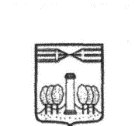 МУНИЦИПАЛЬНОЕ  БЮДЖЕТНОЕ ОБЩЕОБРАЗОВАТЕЛЬНОЕ  УЧРЕЖДЕНИЕ«ОБРАЗОВАТЕЛЬНЫЙ ЦЕНТР «СОЗВЕЗДИЕ»»__________________________________________________________________________________143401, МОСКОВСКАЯ ОБЛАСТЬ, г. КРАСНОГОРСК, УЛ. ПИОНЕРСКАЯ  Д.23А, ТЕЛ/ФАКС 8(498)568-56-00На IX Всероссийский конкурс психолого-педагогических программ «Новые технологии для «Новой школы»Номинация IV:«Образовательные (просветительские) психолого-педагогические программы»Название программы: Образовательная (просветительская) психолого-педагогическая программа«Открывая друг друга»Авторский коллектив:Контактная информация:.                                                                                                                                                                  В Оргкомитет IX Всероссийского конкурса                                      психолого-педагогических программ                                     «Новые технологии для «Новой школы»ЗАЯВЛЕНИЕ       Автор (авторский коллектив в составе) ____Яковлева Ольга Викторовна,_____________________         (ФИО полностью)Копейкина Елена Владимировна,  Сюрин Сергей Николаевич__________________________________                                                            направляет для участия в IX Всероссийском конкурсе психолого-педагогических программ «Новые технологии для «Новой школы»         в номинации IV«Образовательные (просветительские) психолого-педагогические программы»  Образовательную (просветительскую) психолого-педагогическую программу «Открывая друг друга».        Практическая апробация указанной программы проведена с «01»_сентября_2014 г. по «25»_мая_2017 г. в  муниципальном бюджетном общеобразовательном учреждении(название образовательного учреждения) «Образовательный центр «Созвездие»» г. Красногорска Московской области.Отзыв образовательного учреждения прилагается. Авторский коллектив в составе ______Яковлева Ольга Викторовна, Копейкина___________________                                                                                                   (ФИО полностью) Елена Владимировна,  Сюрин Сергей Николаевич___________________________________________ согласны на публикацию, представленной на Конкурс программы, в научно-методическом сборнике; направление в органы исполнительной власти субъектов Российской Федерации, осуществляющие управление в сфере образования, а также в образовательные учреждения и иные формы распространения с обязательным указанием авторства. Подписи                                                        ____________________/О.В. Яковлева/                                                                        ____________________/Е.В. Копейкина/                                                                       ____________________/С.Н. Сюрин/ «_18_»__августа___2017 г.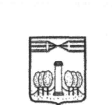 МУНИЦИПАЛЬНОЕ  БЮДЖЕТНОЕ ОБЩЕОБРАЗОВАТЕЛЬНОЕ  УЧРЕЖДЕНИЕ«ОБРАЗОВАТЕЛЬНЫЙ ЦЕНТР «СОЗВЕЗДИЕ»»__________________________________________________________________________________143401, МОСКОВСКАЯ ОБЛАСТЬ, г. КРАСНОГОРСК, УЛ. ПИОНЕРСКАЯ  Д.23А, ТЕЛ/ФАКС 8(498)568-56-00ОТЗЫВ по результатам апробации и внедрения в учебно-воспитательный и коррекционно-развивающий процесс образовательной (просветительской) психолого-педагогической программы«Отрывая друг друга» в МБОУ «Образовательный центр «Созвездие»»      Образовательная (просветительская) психолого-педагогическая программа «Открывая друг друга»  разработана авторским коллективом специалистов коррекционного отделения  МБОУ «Образовательный центр «Созвездие»» в следующем составе:  педагог-психолог – О.В. Яковлева, педагог-психолог – Е.В. Копейкина и  педагог-психолог  - С.Н. Сюрин.             Рассмотрена и одобрена для использования в учебно-воспитательном и коррекционно-развивающем процессе МБОУ «Образовательный центр «Созвездие»» на заседании коррекционного совета центра  (протокол №01 от 25.08.2014г.).         В реализации образовательной (просветительской) психолого-педагогической программы «Отрывая друг друга» с 01.09.2014г. по настоящее время приняло участие 18 родительских групп из числа родительской общественности  обучающихся школьного отделения МБОУ «Образовательный центр «Созвездие»», а также родителей обучающихся муниципальных бюджетных общеобразовательных учреждений городского округа Красногорск. Общее количество участников  - 244 человека.       По результатам первичного и  итогового социально-психологического анкетирования родителей, принимавших участие в реализации вышеуказанной программы, выявлен рост родительской компетентности в вопросах воспитания своих детей, особенностях становления их личности, сформированы знания об основных психологических особенностях протекания возрастных кризисов и ключевые компоненты коммуникативного взаимодействия в системе «родитель-ребенок».        Реализуемая на базе коррекционного отделения МБОУ «Образовательный центр «Созвездие»» образовательная (просветительская) психолого-педагогическая программа «Отрывая друг друга»   неоднократно получала положительные отзывы родителей, принимавших участие в реализации программы  и успешно внедрена в учебно-воспитательный процесс общеобразовательных организаций городского округа Красногорск.17.08.2017г.Заместитель директора по диагностической и коррекционной работеМБОУ «Образовательный центр «Созвездие»»                                           Н.И. МакароваД.п.н., профессор, методист МБОУ «Образовательный центр «Созвездие»»                                           М.А. ЛямзинД.п.н., профессор, методист МБОУ «Образовательный центр «Созвездие»»                                           Н.А. РачковскаяРЕЦЕНЗИЯдоктора педагогических наук,профессора кафедры общей и педагогической психологииГОУ ВО Московской области  «Московский государственный областной университет»Рачковской Надежды Александровны наобразовательную (просветительскую) психолого-педагогическую программу «Открывая друг друга»Актуальность темы рецензируемой программы очевидна на фоне кризисных тенденций, охвативших современную семью, которые объективируются, в частности, в нарушениях детско-родительских отношений, случаях жестокого обращения с несовершеннолетними, трудновоспитуемости и социальной дезадаптации подростков. Это обуславливает необходимость профилактической работы в форме правого, социально-педагогического и психологического просвещения детей и родителей, осуществляемого в условиях образовательной организации.Авторами представлены различные активные и интерактивные формы и методы просвещения детей и родителей, направленные на нормализацию психологического климата в семье и способствующие духовному и психологическому развитию личности ребенка, такие как: беседа, дискуссия-размышление, диспут для старшеклассников и родителей, деловая игра, упражнение, решение кейсов, проигрывание воспитательных ситуаций и другие. Следует отметить, что данные методы формируют не только необходимые когнитивные установки, но развивают ценностные ориентации, а также поведенческие навыки детей и родителей. 	Программа оформлена в соответствии с требованиями, которые предъявляются к работам данного вида, в частности, обоснована ее актуальность, сформулированы цель и задачи, дано теоретико-методологическое обоснование, выделены этапы ее реализации, критерии оценки эффективности программы, диагностический инструментарий и др.В приложениях содержится обширный иллюстративный и методический материал, отражающий процесс реализации программы на базе Образовательного центра «Созвездие» в течение трех лет и подтверждающий ее эффективность. Вывод: образовательная (просветительская) психолого-педагогическая программа «Открывая друг друга», разработанная С.Н. Сюриным, Е.В. Копейкиной и О.В. Яковлевой, представляется актуальной, практически значимой, является апробированной в практической деятельности и рекомендуется к реализации в условиях образовательных центров и общеобразовательных школ.18.08.2017Д.п.н., профессор                                                           Н.А. РачковскаяПодпись Рачковской Надежды Александровны удостоверяюНачальник отдела кадров МБОУ «Образовательный центр «Созвездие»                                      В.В. КотловскаяРЕЦЕНЗИЯдоктора педагогических наук,  профессора кафедры психологии и педагогической антропологии  ФГБОУ ВО «Московский государственный лингвистический университет»Лямзина Михаила Алексеевичана образовательную (просветительскую) психолого-педагогическую программу «Открывая друг друга»        Представленная для рецензирования образовательная (просветительская) психолого-педагогическая программа «Открывая друг друга» разработана авторским коллективом специалистов коррекционного отделения  МБОУ «Образовательный центр «Созвездие»» педагогами-психологами О. В. Яковлевой, Е. В. Копейкиной, С. Н. Сюриным. Она рассмотрена и одобрена для использования в учебно-воспитательном и коррекционно-развивающем процессе МБОУ «Образовательный центр «Созвездие»» на заседании коррекционного совета центра. Авторы данной программы предлагают применять различные формы, методы и средства психолого-педагогического просвещения детей и родителей, направленные на гармонизацию детско-родительских отношений, формирование эффективного коммуникативного внутрисемейного взаимодействия. Реализуемая программа способствует, как показывают результаты её внедрения, духовно-нравственному и психологическому развитию личности ребенка, а также повышению компетентности родителей в деле воспитания своих детей. Программа оформлена в соответствии с требованиями, которые предъявляются к работам данного вида: обоснована ее актуальность, сформулированы цель и задачи, дано теоретико-методологическое обоснование, выделены этапы ее реализации, критерии оценки эффективности, диагностический инструментарий и др.В приложениях программы содержится обширный иллюстративный и методический материал, отражающий процесс реализации программы на базе Образовательного центра «Созвездие» в течение трех лет и подтверждающий ее эффективность. Вывод: образовательная (просветительская) психолого-педагогическая программа «Открывая друг друга», разработанная С.Н. Сюриным, Е.В. Копейкиной и О.В. Яковлевой, является актуальной, практически значимой и апробированной на практике. Она рекомендуется к реализации в условиях образовательных центров и общеобразовательных школ.21.08.2017г.Д.п.н., профессор                                                                                    М.А. ЛямзинПодпись Лямзина Михаила Алексеевича удостоверяюНачальник отдела кадров МБОУ «Образовательный центр «Созвездие»                                      В.В. Котловская АННОТАЦИЯ к  образовательной (просветительской) психолого-педагогической программе «Открывая друг друга»       Настоящая образовательная (просветительская) психолого-педагогическая программа «Открывая друг друга» разработана и апробирована на базе коррекционного отделения МБОУ «Образовательный центр «Созвездие»» и предназначена для использования  педагогами – психологами образовательных учреждений, специалистам ППМС центров, имеющих необходимое профессиональное образование для работы с семьей (как отдельно с родителями в рамках мониторинга, информационно-просветительской деятельности, семинаров и тренингов, так и с семьями в целом в виде диспутов, дискуссий, тренинговых и игровых занятий) с целью повышения родительской компетентности в вопросах воспитания своих детей, особенностях становления их личности и формирования знания об основных психологических особенностях протекания возрастных кризисов и ключевых компонентов коммуникативного взаимодействия в системе «родитель – ребенок». Так же данная программа может быть частично использована педагогами для проведения родительских собраний и  оформления информационных листов в рамках информационно-просветительской деятельности на базе образовательных учреждений.       Программа рассчитана на применение в образовательном учреждении с родителями детей подросткового возраста, в ряде встреч (лекции и беседы) – только родители подростков, в других случаях (диспуты) – родители (по желанию – мать или отец или оба вместе) совместно с детьми, в ряде случаев возможно присутствие на встречах учителей, воспитателей, социальных педагогов.       Цель данной программы - повышение родительской компетентности в вопросах воспитания своих детей, особенностях становления их личности и формирования знания об основных психологических особенностях протекания возрастных кризисов и ключевых компонентов коммуникативного взаимодействия в системе «родитель – ребенок». В ходе разработки и реализации программы поставлены следующие задачи, направленные на достижение цели:повысить психологическую компетентность родителей в области знаний о семейном воспитании, особенностях подросткового возраста, роли детско-родительских отношений в развитии личности;сформировать практические навыки, способствующие эффективному, социально-поддерживающему и развивающему поведению в семье и в процессе взаимодействия с ребенком;довести до сведения родителей и детей:Рекомендации по работе с подростками;Информационный материал об особенностях взаимодействия с подростками, конструктивных способах выражения эмоций;Знания, способствующие улучшению микроклимата и установлению взаимопонимания в семье.Концепция программы основана на возрождении приоритетности успешности и эффективности внутрисемейной межпоколенной коммуникации и опирается на следующие идеи:опоры на базовые потребности ребенка;развитии личности в процессе воспитания и взаимодействия;совместной деятельности взрослых и детей в процессе воспитания и взаимодействия;формирования единого воспитательного пространства для жизнетворчества каждого ребенка на основе личностного подхода;формирования у детей осознанного отношения к будущему ответственному родительству как социальному воспитательному институту, как к важнейшему средству предупреждения дезорганизации и разрушения семьи, детской безнадзорности, правонарушений и преступлений в детской и подростковой среде;восстановления в сознании родителей традиционной ценности брака, семьи, престижа материнства и отцовства;       При этом важным является формирование у родителей установки на самостоятельную творческую деятельность путем внедрения активных форм, передовых технологий и методик психолого-педагогического обучения родителей, на основе единых принципов:гуманистической направленности, уважения уникальности и своеобразия каждого ребенка, приоритетности его интересов;взаимовлияния взрослых и детей;преемственности и межпоколенческих связей, сохранения и развития лучших традиций духовно-нравственного воспитания; системности: только через системный подход к организации жизнедеятельности детей, возможно, обеспечить целостность становления личности ребенка и комплексность воспитания;открытости, обеспечивающей тесный контакт с семьей, участие родителей в процессе воспитания, доступность для родителей информации об эффективности процесса воспитания, его индивидуальных особенностях, духовно-нравственном становлении, а также повышение психолого-педагогических знаний родителей, взаимодействие семьи и социума в целях продуктивного воспитания.Занятия в тренинговом режиме проводятся в тренинговом или игровом зале, возможно проведение в актовом зале и помещениях, условия в которых предусматривают возможность проведения  ролевых игр и психопрофилактических занятий.       Лекции и беседы с родителями - в актовом или лекционном зале, либо любом другом просторном помещении, оборудованном для проведения встреч, конференций и т.д.Проведение мониторинга:с родителями в отдельных классах (на родительских собраниях, организованных психологом);с детьми – на классных собраниях, на уроках психологии или на психологических занятиях.       Для реализации программы в учреждении необходим выход в Интернет, персональный компьютер и МФУ, а также библиотека психолого-педагогической литературы.Программа рассчитана на 6 занятий по 2 часа и состоит из следующих этапов:исследование детско-родительских отношений в рамках психологического мониторинга, проводимого при необходимости;организация информационно-просветительской деятельности: лекции и беседы для родителей, лектории, выпуск информационных листов;проведение ролевых игр и психопрофилактических занятий с родителями и детьми в тренинговом режиме.МУНИЦИПАЛЬНОЕ  БЮДЖЕТНОЕ ОБЩЕОБРАЗОВАТЕЛЬНОЕ  УЧРЕЖДЕНИЕ«ОБРАЗОВАТЕЛЬНЫЙ ЦЕНТР «СОЗВЕЗДИЕ»»__________________________________________________________________________________143401, МОСКОВСКАЯ ОБЛАСТЬ, г. КРАСНОГОРСК, УЛ. ПИОНЕРСКАЯ  Д.23А, ТЕЛ/ФАКС 8(498)568-56-00                     «Согласовано»                                                         «Утверждаю»Заместитель директора по диагностической      Директор МБОУ «Образовательный центри коррекционной работе                                          «Созвездие»______________________Н.И. Макарова               ______________________ С.Н. Сюрин            «01» сентября 2014г.                                                    «01» сентября 2014г.Образовательная (просветительская)психолого-педагогическая программа«Открывая друг друга»Авторский коллектив:педагог-психолог высшей квалификационной категории                                       Е.В. Копейкинапедагог-психологпервой квалификационной категории                                          О.В. Яковлевапедагог-психолог высшей квалификационной категории                                             С.Н. Сюрин     Рассмотрено и одобрено для использования в учебно-воспитательном и коррекционно-развивающем процессе МБОУ    «Образовательный центр «Созвездие»» на     заседании коррекционного совета центра  (протокол №01 от 25.08.2014г.)Красногорск2014г.ОГЛАВЛЕНИЕВид программы ……………….……………………………………………………11Участники программы ...…………………………………………………………...11Цель и задачи программы ……...…………………………………………………..11Научные, методологические и  методические основания программы …...……..12Обоснование необходимости реализации данной программы для достижения указанных целей и решения поставленных задач ………………………………..15Структура и содержание программы ……………………………………………..16Описание используемых методик, технологий, инструментария со ссылкой на источники ………………………………...…………………………………………40Обоснованные критерии ограничения и противопоказания на участие в освоении программы …………...………………………………………………………………42Описание способов, которыми обеспечивается гарантия прав участников программы ……………………………………………...……………………………42Описание сфер ответственности, основных прав и обязанностей участников программы …………..……………………………………………………………….44Ресурсы, которые необходимы для эффективной реализации программы ……..45Сроки и этапы реализации программы ……………………………………………46Ожидаемые результаты реализации программы ………………………….………47Система организации внутреннего контроля за реализацией программ .....…….47Критерии оценки достижения планируемых результатов …………………….....47Сведения о практической апробации программы на базе образовательного учреждения ………………………………………………………………………….48Приложения …………………………………………………………………………50Фотоотчет о реализации программы ………………………………………………98Отзывы участников программы …………………………………………………..102Просветительская работа является одним из обязательных направлений деятельности педагога – психолога и проводится со всеми субъектами образовательной среды. В настоящее время образовательные учреждения, ППМС центры, учреждения дополнительного образования играют существенную роль в воспитании подрастающего поколения. «Педагогов системы образования детей и родителей их воспитанников объединяет забота о здоровье, развитии ребенка, создании атмосферы доверия и личностного успеха в совместной деятельности». (Из приложения к письму Минобразования России от 31.01.2001 №90/30 – 16.)Именно семья была, есть и будет важнейшей средой формирования личности и главным институтом воспитания. Система семейного воспитания в последнее время претерпевает значительные изменения, даже во внешне вполне благополучных семьях нередко отсутствует взаимопонимание между детьми и родителями. Родители часто проявляют некомпетентность в вопросах развития и воспитания. Причинами семейных проблем становятся не только социальные трудности, но и неблагоприятный психологический климат, неумение строить внутрисемейные отношения, препятствуя полноценному духовному и психологическому развитию становления личности ребенка.Вид программы       Настоящая программа предназначена педагогам – психологам образовательных учреждений, специалистам ППМС центров, имеющих необходимое профессиональное образование для работы с семьей (как отдельно с родителями в рамках мониторинга, информационно-просветительской деятельности, семинаров и тренингов, так и с семьями в целом в виде диспутов, дискуссий, тренинговых и игровых занятий) с целью повышения родительской компетентности в вопросах воспитания своих детей, особенностях становления их личности и формирования знания об основных психологических особенностях протекания возрастных кризисов и ключевых компонентов коммуникативного взаимодействия в системе «родитель – ребенок». Так же данная программа может быть частично использована педагогами для проведения родительских собраний и  оформления информационных листов в рамках информационно-просветительской деятельности на базе образовательных учреждений.Участники программы       Программа рассчитана на применение в образовательном учреждении с родителями детей подросткового возраста, в ряде встреч (лекции и беседы) – только родители подростков, в других случаях (диспуты) –родители (по желанию – мать или отец или оба вместе) совместно с детьми, в ряде случаев возможно присутствие на встречах учителей, воспитателей, социальных педагогов.Цель и задачи программы     Цель данной программы - повышение родительской компетентности в вопросах воспитания своих детей, особенностях становления их личности и формирования знания об основных психологических особенностях протекания возрастных кризисов и ключевых компонентов коммуникативного взаимодействия в системе «родитель – ребенок». В ходе разработки и реализации программы поставлены следующие задачи, направленные на достижение цели:повысить психологическую компетентность родителей в области знаний о семейном воспитании, особенностях подросткового возраста, роли детско-родительских отношений в развитии личности;сформировать практические навыки, способствующие эффективному, социально-поддерживающему и развивающему поведению в семье и в процессе взаимодействия с ребенком;довести до сведения родителей и детей:Рекомендации по работе с подростками;Информационный материал об особенностях взаимодействия с подростками, конструктивных способах выражения эмоций;Знания, способствующие улучшению микроклимата и установлению взаимопонимания в семье.Научные, методологические и  методические основания программыДетско-родительские отношения составляют важнейшую подсистему отношений семьи как целостной системы и могут рассматриваться как непрерывные, длительные и опосредованные возрастными особенностями ребенка и родителя отношения. Понятийный аппарат детско-родительских отношений достаточно широк и многозначен: родительские установки и соответствующие им типы поведения; родительские позиции; типы родительского отношения; типы отношений «мать—ребенок»; типы позитивного и ложного родительского авторитета; типы (стили) воспитания детей; черты патогенных типов воспитания;параметры воспитательного процесса; семейные роли ребенка; стили общения, предлагаемые взрослыми в семье и школе.       Понятие родительское отношение имеет наиболее общий характер и указывает на взаимную связь и взаимозависимость родителя и ребенка. Родительское отношение включает в себя субъективно-оценочное, сознательно-избирательное представление о ребенке. Описаны различные варианты родительских позиций, установок, родительского (чаще материнского) отношения.     Симбиоз (чрезмерная эмоциональная близость), авторитарность, эмоциональное отвержение («маленький неудачник») (А.Я.Варга, 1987).      Поддержка, разрешение; приспособление к потребностям ребенка; формальное чувство долга при отсутствии подлинного интереса к ребенку; непоследовательное поведение (В.Н.Дружинин, 1996).       Позитивная модель поведения — гибкая, или уравновешенная, где различные приемы используются не автоматически, а сознательно, с учетом последствий своих действий (В. Сатир, 2000).       Характер и степень влияния на ребенка определяет множество отдельных факторов и прежде всего личность самого родителя как субъекта взаимодействия: оптимальная родительская позиция должна отвечать трем главным требованиям: адекватности, гибкости и прогностичности.      Адекватность позиции взрослого основывается на реальной точной оценке особенностей своего ребенка, на умении увидеть, понять и уважать его индивидуальность. Родитель не должен концентрироваться только на том, чего он хочет в принципе добиться от своего ребенка; знание и учет его возможностей и склонностей — важнейшее условие успешности развития.      Гибкость родительской позиции рассматривается как готовность и способность изменения стиля общения, способов воздействия на ребенка по мере его взросления и в связи с различными изменениями условий жизни семьи. «Закостенелая», инфантилизирующая позиция ведет к барьерам общения, вспышкам непослушания, бунта и протеста в ответ на любые требования.      Прогностичность позиции выражается в ее ориентации на «зону ближайшего развития» ребенка и на задачи завтрашнего дня; это опережающая инициатива взрослого, направленная на изменение общего подхода к ребенку с учетом перспектив его развития.       Одним из основных психолого-педагогических понятий для выделения различных типов семейного воспитания является стиль родительского отношения, или стиль воспитания. Как социально-психологическое понятие, стиль обозначает совокупность способов и приемов общения по отношению к партнеру. Различают общий, характерный и конкретный стили общения. В качестве детерминант стиля общения выступают направленность личности как обобщенная, относительно устойчивая мотивационная тенденция; позиция, занятая по отношению к партнеру общения, и параметры ситуации общения. Родительский стиль — это обобщенные, характерные, ситуационно неспецифические способы общения данного родителя с данным ребенком, это образ действий по отношению к ребенку.       Чаще всего в психолого-педагогических исследованиях для определения, анализа родительского отношения используются два критерия: степень эмоциональной близости, теплоты родителей к ребенку (любовь, принятие, тепло или эмоциональное отвержение, холодность) и степень контроля за его поведением (высокая — с большим количеством ограничений, запрещений; низкая — с минимальными запретительными тенденциями).       Более точно охарактеризовать родительское отношение и соответствующее поведение позволяет учет сочетания крайних вариантов проявления этих факторов (критериев). Выделяются четыре типа воспитания (Г. Крайг, 2000).Авторитетный (теплые отношения, высокий уровень контроля).Авторитарный (холодные отношения, высокий уровень контроля).Либеральный (теплые отношения, низкий уровень контроля). Индифферентный (холодные отношения, низкий уровень контроля).       Наиболее активно проблема связи стилей воспитания, нарушений родительского отношения и отклонений в психическом развитии и даже здоровье детей исследуется с клинико-психологических позиций; определен ряд параметров воспитательного процесса (А.И.Захаров, 1982).Интенсивность эмоционального контакта родителей по отношению к детям: гиперопека, опека, принятие, непринятие.Параметр контроля: разрешительный, допускающий, ситуативный, ограничительный.Последовательность — непоследовательность.Аффективная устойчивость — неустойчивость.Тревожность — нетревожность.       Различные сочетания этих параметров воспитания соотносятся с различными видами неврозов у детей. Например, ограничительство, аффективная неустойчивость со стороны родителей приводят к развитию у ребенка невроза страха. Сверхпринятие, «разрешительство», непоследовательность — к развитию истерического невроза. Выраженное ограничительство — к неврозу навязчивых состояний.       Определить тип воспитательного процесса помогают характерные особенности каждого из них (Э. Г. Эйдемиллер, 1996):уровень протекции — мера занятости родителей воспитанием, оценка того, сколько сил, времени, внимания уделяют родители ребенку;полнота удовлетворения потребностей (материально-бытовых и духовных);степень предъявления требований — количество и качество обязанностей ребенка;степень запретов — мера самостоятельности ребенка, возможность самому выбирать способ поведения;строгость санкций — приверженность родителей к наказаниям как приему воспитания;устойчивость стиля воспитания — выраженность колебаний, резкости смены приемов воспитания.       При помощи разработанного Э. Г. Эйдемиллером опросника «Анализ семейных взаимоотношений» (АСВ) можно установить тип воспитания и причины, закрепившие его в семье.       Типы негармоничного семейного воспитания: потворствующая гиперпротекция, доминирующая гиперпротекция, повышенная моральная ответственность, эмоциональное отвержение ребенка, жестокое обращение, гипопротекция.        В таблице 1 (приложение) приводятся описанные разными исследователями стили семейного воспитания: варианты названий одного и того же или очень близких стилей воспитания; дается характеристика стиля по параметрам эмоциональной близости, уровню требований и ограничений, степени и формам контроля, особенностям общения; сформулированы возможные, наиболее вероятные последствия для психического развития детей.      «В реальной жизни, — замечает В. С. Мухина, — все еще более сложно, чем в любой классификации. В семье могут быть представлены одновременно несколько стилей отношения к ребенку: отец, мать, бабушки и дедушки могут конфликтовать друг с другом, отстаивая каждый свой стиль, и т.д. Кроме стилей отношений, обращенных непосредственно к ребенку, на его воспитание оказывает безусловное влияние стиль взаимоотношений взрослых членов семьи».Современные родители должны обладать важнейшей способностью к рефлексии на индивидуальные и возрастные особенности ребенка, готовностью к сознательному поиску наиболее эффективного стиля его индивидуального воспитания. Именно в наше время так много возможностей обучаться и продвинуться в выработке собственного неповторимого стиля, культуры семейного воспитания.Обоснование необходимости реализации данной программы для достижения указанных целей и решения поставленных задач      В рамках психологического просвещения используются собрания, лекции, лектории, которые позволяют при большом количестве слушающих повысить психолого-педагогическую компетентность родителей, а практические дискуссии, психологические игры, диспуты обеспечивают возможность получения родителями и детьми практических навыков, способствующих эффективному, социально-поддерживающему и развивающему поведению в семье и в процессе взаимодействия друг с другом.      Психодиагностика детско-родительских отношений в семьях, воспитывающих детей - подростков, проводится в соответствии с методологией данной программы и предполагает изучение отношений и установок родителей по отношению к детям и, соответственно, отношение детей к своим родителям, для чего используется набор методик, позволяющий двусторонне взглянуть на детско-родительские отношения в семье – глазами родителей и глазами ребенка. Структура и содержание программыТЕМАТИЧЕСКИЙ ПЛАНТЕМА №1  «ОСОБЕННОСТИ ПОДРОСТКОВОГО ВОЗРАСТА»ЦЕЛИ ЗАНЯТИЯ:Мотивировать детей и их родителей  к участию в данном проекте, заинтересовать содержанием программы.Развивать положительные эмоции, связанные с проблемой межпоколенного взаимодействия, и стимулировать их проявление.Просвещать, обогащать знания участников в соответствии с темой занятия.ЗАДАЧИ ЗАНЯТИЯ:Установление доверительной и эмоционально – комфортной обстановки в группе.Поощрение положительных эмоций, связанных с понятием «Семья». Дать информационный материал по теме занятия.Обобщить и словесно оформить полученный эмоциональный и интеллектуальный опыт.ПЛАН ЗАНЯТИЯ:Приветствие, разминка.«Разговор на тему «Семья»[17,c.152].Теоретический материал (обсуждение информационных листов).Рефлексия, итоги занятия.Дискуссия-размышление: «Разговор на тему «Семья»(круглый стол) для старшеклассников и родителей)Задачи: воспитывать у учащихся чувство ответственности к планированию будущих семейных отношений и уважительное отношение к понятию «Семья»;  развивать положительные эмоции и чувства, связанные с данной проблемой;развивать умение точно и убедительно излагать свое мнение и слышать мнение оппонента.Предварительная подготовка:1. Учащиеся пишут сочинение-размышление на тему: «Моя будущая семья. Какой я ее вижу».2. Ребята подбирают пословицы и поговорки по теме «Семья», однако в пословицах и поговорках они должны отразить:а) взаимоотношения мужа и жены в семье;б) роль жены в семье;в) роль мужа в семье.3. Учащиеся готовят плакаты, связанные с темой «Семья».4. Проводится предварительный опрос взрослых-родителей, родственников, педагогов.Вопросы:1. Счастливы ли вы в своей семье?2. Представляете ли вы свою жизнь без семьи?3. Что, по вашему мнению, дает человеку семья? Проблемные вопросы для обсуждения:1. История возникновения слова «семья», его магнетизм.2. Условия, при которых семья не может существовать.3. Почему по статистике холостые мужчины и незамужние женщины живут относительно семейных пар недолго?Ход дискуссии 1. Вступительное слово ведущего, (педагога)Круглый стол начинаем с отрывка стихотворения Э. Асадова: Да, так уж устроено у людей, Хотите вы этого, не хотите ли, Но только родители любят детей Чуть больше, чем дети родителей. И все же - не стоит детей корить, Когда-то и им малышей растить, Все перечувствовать и пережить И побывать в «стариках» и «предках».       Да, рано или поздно, в зрелом возрасте и не очень с одобрения родителей или без него люди создают семью. Какой она будет: счастливой или не очень, шумной или нет, богатой или бедной, участливой или безучастной - покажет время и ваши стремления к прогнозированию будущей семьи. Какие ассоциации вызывает у вас слово «семья»? (Учащимся предлагается назвать ассоциации по цепочке - не больше 2-х ассоциаций.)2. Анализ предварительного опроса родителей. Формулировка выводов психологом.3. История слова «семья». Исследования и выступления учащихся.4. Выводы      Условия, при которых семья не может существовать. Ребята работают в группах, разделив условия на 3 группы: психологические, материальные и нравственные. Свои выводы они записывают на доске. Примерно могут получиться следующие выводы:Психологические условия:- несовместимость характеров;- несовпадение желаний людей;- отсутствие общих интересов;- непонимание и неприятие привычек другого. Материальные условия:- отсутствие жилья;- отсутствие постоянного источника доходов. Нравственные условия: - недостаточная готовность жить жизнью другого человека;- принципиальные различия в жизненных и нравственных позициях;- тайные планы и одиночные решения. 5. Немного статистики        Ведущий приводит следующую статистику «В течение 10 лет американские психологи проводили изучение семей трех тысяч американцев и образ жизни молодых мужчин и незамужних женщин? В результате исследования они пришли к довольно неутешительному выводу. Каждая 5-я семья распадается. Браки распадаются чаще всего после 5 лет совместной жизни, 15 и 20. Но самым неутешительным выводом в этом исследовании является то, что холостые мужчины и незамужние женщины умирают в 15 раз чаще, чем люди в таком же возрасте живущие в семье».        Учащиеся вместе с родителями анализируют ситуацию и дают ответы на вопросы: - Почему семьи распадаются через 5, 15 и 20 лет совместной жизни? - Почему холостые мужчины и незамужние женщины умирают чаще, чем люди в семье?- Как вы думаете, применимы ли результаты данного исследования к России? 6. Анализ сочинений учащихся7. Тайное мнение       Учащимся предлагается ответить на вопрос: «Какую семью вы считаете идеальным образцом для создания своей собственной семьи Ребята пишут ответы на маленьких листочках бумаги и опускают в небольшую коробку, которую педагог пускает по кругу. Затем педагог достает записочки, зачитывает ответы ребят без указания фамилий.Подведение итогов круглого столаИнформационный лист «Парадоксы подростковой психикиИнформационный лист «Психологические рекомендации для педагогов и родителей»ТЕМА №2 « РОЛЬ ДЕТСКО – РОДИТЕЛЬСКИХ ОТНОШЕНИЙ В РАЗВИТИИ ЛИЧНОСТИ ПОДРОСТКА»ЦЕЛИ ЗАНЯТИЯ:Развивать положительные эмоции, связанные с проблемой межпоколенного взаимодействия, и стимулировать их проявление.Просвещать, обогащать знания участников в соответствии с темой занятия.ЗАДАЧИ ЗАНЯТИЯ:Способствовать развитию умения выражать чувства, проявлять эмоции, формулировать ожиданияУчиться совместно преодолевать трудности межпоколенного взаимодействия, согласовывать семейные правила, конструктивно выражать свои эмоции.Дать информационный материал по теме занятия.Обобщить и словесно оформить полученный эмоциональный и интеллектуальный опытПЛАН ЗАНЯТИЯ:Приветствие, разминкаДиспут, упражнение «Семейные трудности»[17,c.163]Теоретический материал (обсуждение информационных листов)Рефлексия, итоги занятияДиспут для старшеклассников и родителей «Отцы и дети» в современном обществе»«Нынешняя молодежь привыкла к роскоши. Она отличается дурными манерами, презирает авторитеты, не уважает старших. Дети спорят с родителями, жадно глотают еду и изводят учителя».Сократ (470-399 гг. до н.э.)Цели: нравственно-правовое просвещение, помочь родителям и детям ближе понять друг друга.Участники: учащиеся старших классов и родители.План1. Вступительное слово ведущего;2. Упражнение «Семейные трудности»;3. Обсуждение вопросов диспута;4. Совместная выработка «Свода основных правил семьи»;5. Рефлексия.Ход диспута1. Ведущий: Добрый день дорогие друзья! Сегодня мы с вами собрались поговорить и поспорить по проблеме, решение которой давно не может найти человечество, это - проблема «отцов» и «детей». Я не зря сказала, что эта проблема человечества, но все-таки в чем она заключается, а может она сегодня уже не актуальна? Разрешим ли конфликт между отцами и детьми? Отчего возникают конфликты? Давайте подумаем и поразмышляем над этими вопросами.2. Тренинг «Семейные трудности».       Участники диспута объединяются по парам (родитель-родитель; учащийся-учащийся).       Ведущий: В течение 5 минут вы должны перечислить основные затруднения, с которыми сталкиваются родители и дети. В число этих затруднений вы можете включать все, что, на ваш взгляд, мешает нормальной семейной жизни. Перечень семейных затруднений записываете в столбик. Справа нужно оставить немного места для того, чтобы рядом с каждым «затруднением» можно было поставить балл от 1 до 10, по степени значимости, по вашему мнению.На втором этапе, после озвучивания проблем, составляется общая шкала затруднений, на ватмане записываются только те проблемы, которые получили большее количество баллов.3. Ведущий: В результате этого упражнения, мы очертили круг проблем, из-за которых нарушается мир в нашей семье.- Как вы думаете, как решать эти проблемы?- Можно решить проблему поколений?- Какие вопросы сложно решать детям и родителями?- По каким вопросам между старшим и новым поколением разные точки зрения?- Какова роль семьи в развитии ребенка?Ведущий: Давайте разыграем ситуацию. Мы поделимся на две группы родители, дети.      Первая группа (дети) - сторонники семейного образа жизни. Их задача убедить своего партнера в том, что без семьи человек не может быть счастливым, здоровым. Он не сможет нормально трудиться и выполнять свои гражданские обязанности, такие люди чаще болеют и совершают преступления и т. д. Но чтобы убедить, нужны не только слова, но и серьезные доводы, и аргументы, в том числе на примере своей семьи.       Вторая группа (родители) - сторонники одинокого образа жизни. Их задача, отвечая на все доводы и аргументы сторонников семейной жизни, отстоять свою точку зрения. Им также нужны определенные доводы, чтобы их могли выслушать и согласиться, если эти аргументы будут убедительные. Время выполнения 10-15 мин, затем участники меняются ролями.       После этого обсуждаются те аргументы, которые приводились за семью и против, ведущий записывает их на листе ватмана под заголовками «за» и «против». На основе записей подводится вывод о необходимости семьи и об огромной роли семьи в современном обществе.4. Ведущий: В конце нашей встречи давайте выработаем основной «Свод законов отцов и детей». Какие это могут быть правила? (Участники предлагают и обсуждают правила, ведущий записывает на листе ватмана). Я надеюсь, что принятые правила будут приняты в каждой семье.       В конце встречи проводиться рефлексия.5. Рефлексия:1. Что нового я сегодня узнал?2. Чем мне помог сегодняшний разговор?3. Что мне понравилось, а что нет?ТЕМА №3 « ВЛИЯНИЕ СЕМЬИ НА СТАНОВЛЕНИЕ ЛИЧНОСТИ РЕБЕНКА»ЦЕЛИ ЗАНЯТИЯ:Развивать положительные эмоции, связанные с проблемой межпоколенного взаимодействия, и стимулировать их проявление.Просвещать, обогащать знания участников в соответствии с темой занятия.Стимулировать осознание родителем собственного стиля взаимодействия со своим ребенком, получение обратной связи;ЗАДАЧИ ЗАНЯТИЯ:Способствовать развитию умения выражать чувства, проявлять эмоции, формулировать ожиданияУчиться совместно преодолевать трудности межпоколенного взаимодействия, конструктивно выражать свои эмоции.Дать информационный материал по теме занятия.Учиться выработке новых моделей поведения в критических ситуациях при общении с детьми и осознанию барьеров, которые мешают родителям лучше понимать своего ребенкаОбобщить и словесно оформить полученный эмоциональный и интеллектуальный опыт.ПЛАН ЗАНЯТИЯ:Приветствие, разминкаДиспут «Верно ли, что мечта – парус жизни?»[17,c.156]Теоретический материал (обсуждение информационных листов)Ролевая игра «Разговор с ребенком»Рефлексия, итоги занятияДиспут для детей и родителей «Верно ли, что мечта – парус жизни?»Есть великая премудрость в том, чтобы сохранить склонность к мечтанию. Мечты придают миру интерес и смысл. Мечты, если они последовательны и разумны, становятся еще прекраснее, когда они создают реальный мир по своему образу и подобию.ФрансШутить с мечтой опасно; разбитая мечта может составить несчастье жизни...Д.И. Писарев      Цель: приобщить учащихся к общечеловеческим ценностям, помочь родителям и детям ближе понять друг, друга.     Участники: команда учащихся старших классов, команда родителей. План1. Психологическая игра на раскрепощение.2. Обсуждение проблемы по вопросам.3. Рефлексия.Ход диспута1. Психологическая игра на раскрепощениеЦель: помочь участникам раскрепоститься для проведения дискуссии, поразмышлять над тем, что хотя все мы разные, но у нас есть много общего.Оборудование: лист бумаги, карандаш.На листе бумаги дети отвечают на 2 вопроса:1. Куда вы мечтаете отправиться в путешествие?2. Какие 3 вещи вы бы взяли с собой в путешествие? Участники, после того как написали, держат перед собой свой лист так, чтобы остальные могли прочитать, что на нем написано. Обсуждение полученных ответов. Анализ игры:1. Кто-нибудь выбрал то же, что и ты?2. Чьи записи вас удивили?3. Есть ли на свете такие вещи, которые интересны и важны большинству из нас?4. Могут ли быть у совершенно разных людей одни и те же мечты?2. Обсуждение проблемы по вопросам1. Мечта, фантазия, творческое дерзание - равнозначны ли эти понятия? Можно ли жить без мечты?2. Согласны ли вы с утверждением, что мечта, как и романтика свойственна только юным?3. Влияет ли возраст на характер мечты?4. Одни утверждают, что мечта мешает учебе, спорту, достижению жизненной цели. Другие наоборот, считают, что мечта помогает человеку во всем. А ваше мнение? Не уводит ли мечта в сторону от жизни? Не расслабляет ли она человека?5. Могут ли материальные блага быть мечтой?6. Знаете ли вы примеры мечты, которая сбылась, и если можно расскажите?7. Произведения «Алые паруса» и «Русалочка», что общего в этих произведениях и в чем различие. Можно ли сказать, что мечта погубила Русалочку?8. Нужно ли бороться за свою мечту?9. Является ли мечта парусом жизни?3. Рефлексия1. Что нового я сегодня узнал?2. Чем мне помог сегодняшний разговор?3. Что мне понравилось, а что нет?Ролевая игра «разговор с ребенком»Цели:осознание родителем собственного стиля взаимодействия со своим ребенком, получение обратной связи;выработка новых моделей поведения в критических ситуациях при общении с детьми;осознание барьеров, которые мешают родителям лучше понимать своего ребенка;Инструкция:      В игре, которую мы предлагаем для примера принимают участие 3 активных и 3 подыгрывающих игрока. Ролевые ситуации разыгрываются в парах.       Пример ролевой ситуаций. Ваш ребенок учится в 9-ом классе. Вас вызвали в школу. Классный руководитель Вашего сына (дочери) сообщила вам, что стала замечать, что Ваш сын (дочь) приходят после перемены на урок одурманенные каким-то веществом. Выслушав учителя, Вы идете домой.       Задача: Получить ответ у сына (дочери): правда ли Ваш ребенок начал употреблять наркотики (или другие психоактивные вещества) или это «плод воображения» учителя?Внутренняя позиция родителя:1. У вас очень плохое настроение. Вы поругались с коллегой на работе. Ваши отношения с Вашим ребенком накалились до предела. А тут еще эта проблема... Вы приходите домой. Встречаете Вашего ребенка дома. Вы говорите...2. У Вас доверительные отношения с Вашим ребенком. Вы не верите ни единому слову учителя. Вы приходите домой. Встречаете Вашего ребенка дома. Вы говорите.3. С недавнего времени Вы тоже подозревали неладное. Вам не нравились друзья Вашего ребенка. Иногда Вы находили какие-то непонятные предметы в вещах вашего сына (дочери). Вы приходите домой. Встречаете Вашего ребенка дома. Вы говорите...Внутренняя позиция подростка:1. У вас доверительные отношения с родителями. Наркотики ты не пробовал. И у тебя четкое убеждение, что это тебе не нужно. Ты уверен (на) в себе.2. ПАВ ты пробовал (ла). Но сейчас ты спешишь на встречу с твоими друзьями, уже начинаешь опаздывать. Тебе дорога каждая минута. Разговаривать ты не хочешь.3. ПАВ ты не пробовал (ла). Но сейчас тебе нечего делать. Ты не говоришь ни «да» ни «нет». Тебе, в принципе, не хочется разговаривать, но ты делаешь это, чтобы не обидеть маму (папу).4. У вас доверительные отношения с родителями. Наркотики ты пробовал(ла). Но из-за страха тебе очень сложно признаться родителям. Ведущий просит родителей-наблюдателей записать вопросы для последующего обсуждения ролевой игры.Задание наблюдателям:- Была ли выполнена поставленная задача?- Что помогало участникам игры успешно достичь результата?- Что мешало участникам игры достичь результата?- Что было бы эффективно, для того чтобы активный игрок (в роли родителя) выполнил задачу?       После завершения собственно ролевой ситуации, ведущий предлагает непосредственным участникам игры высказать чувства, которые те испытывали в ходе выполнения задания. Первыми высказываются подыгрывающие игроки, а затем активные.        В ходе обсуждения ведущий напоминает участникам правила обратной связи:1. Говори то, что чувствуешь2. Не оценивай3. Говори факты4. Слушай внимательно5. Не оправдывайся6. Запрашивай дополнительную информацию       При обсуждении можно обратить внимание родителей на следующие вопросы:I. О методах поведения в ситуациях предъявления требований. Ситуации предъявления требований:1. Необвинительное описание ситуации, поведения другого человека.2. Проговаривание своих чувств на это поведение или ситуацию.3. Проговаривание своего требования, что бы Вы желали «Мне бы хотелось», «Я бы Вам был очень признателен», «Я бы предпочел ...»       Формула: «Когда Вы..., я чувствую..., потому что (почему поведение составляет проблему или как действует на вас), и я бы хотел...»II. Обсудить вопросы о том, как родители понимают, принимают и признают своих детей.       Понимание - умение видеть ребенка «изнутри». Смотреть на мир одновременно с двух точек зрения - своей собственной и ребенка, видеть побудительные мотивы, движущие детьми.      Приятие означает безусловное положительное отношение к ребенку. Оно означает: «Я отношусь к тебе хорошо независимо от того, справился ты с этим заданием или нет».      Признание уникальности ребенка, признание его права голоса и выбора в тех или иных ситуациях.IV. Обсудить способы, которые помогут родителям установить доверительные отношения со своими детьми.- Обращаться по социально – ролевому признаку (сын, сынок, дочь, доченька)- Не начинать с критики.- Отсрочить разговор на неприятную, сложную тему до того времени, когда вы в состоянии будете справляться со своими чувствами.- Подчеркивать значимость собеседника (ребенка).- Просить помощи, совета.- Вспомнить прежние успехи, хорошие качества.- Использовать только проверенную вами информацию.- Предоставлять ребенку право выбора. Использовать Я-высказывания.ТЕМА №4 « ВЛИЯНИЕ СЕМЬИ НА СОЦИАЛЬНУЮ ЗРЕЛОСТЬ ПОДРОСТКОВ»ЦЕЛИ ЗАНЯТИЯ:Развивать положительные эмоции, связанные с проблемой межпоколенного взаимодействия, и стимулировать их проявление.Просвещать, обогащать знания участников в соответствии с темой занятия.Стимулировать осознание родителем собственного стиля взаимодействия со своим ребенком, получение обратной связи.ЗАДАЧИ ЗАНЯТИЯ:Способствовать развитию умения выражать чувства, проявлять эмоции, формулировать ожидания.Учиться осознавать и уважать собственные желания, права и обязанности, а так же  желания и права других людейДать информационный материал по теме занятия.Обобщить и словесно оформить полученный эмоциональный и интеллектуальный опыт.ПЛАН ЗАНЯТИЯ:Приветствие, разминкаСитуация-проба «Ваше достоинство»[17,c.149]«Мои права и права других людей» (организационно – деятельностная игра)[17,c.150]Упражнение «Представление о своей личности среди законов»[17,c.152]Рефлексия, итоги занятияСитуация-проба «Ваше достоинство»       Вы отказываетесь мыть пол в классе как дежурный. Почему? Вы отстаиваете своё мужское достоинство: «Пусть девчонки моют».       Вопросы мальчикам: что вы делаете в соответствии с вашим мужским достоинством? Что вы ещё требуете от себя как достойного мужчины? Если мыть полы - «ниже мужского достоинства, то, что вы обязываетесь сделать «выше»?Задание девочкам: доказать несостоятельность утверждения мальчиков.Социально-приемлемые позиции:1. Ответственность и долг перед товарищами.2. Отношение к себе как к ценности.3. Ощущение себя как неповторимого человека.4. Отношение к другим так же, как к себе.5. Признание других также неповторимыми.«Мои права и права других людей» (организационно-деятельностная игра)       Ведущий: Существует область личных прав, социальных норм, которыми все могут пользоваться как механизмом защиты при разрешении всевозможных межличностных конфликтов. Эти права отличаются от юридических, это - моральные права. Они даже не всегда сформулированы, оформлены, могут действовать в ограниченном пространстве, времени, круге общения.       Инструкция: Разделитесь на группы: одна должна выдвинуть и обосновать права, вторая - обязанности учащихся в форме указания, третья - обязанности учащихся в форме запретов. Отдельным группам можно предложить поработать над формулировкой взаимных прав и обязанностей учеников и учителей, родителей и детей. Составленные группами документы могут быть обсуждены и приняты «конституционной комиссией», выбираемой из самых компетентных и авторитетных учащихся. Комиссия составит общую «Декларацию прав и обязанностей учащихся» («школьную Конституцию»).Примерное содержание «Декларации»       Вы - школьники - имеете право:- на успех, т. е. иногда ставить себя на первое место;- просить о помощи и эмоциональной поддержке;- протестовать против несправедливого обращения или критики;- быть независимым;- на свободу совести, т. е. иметь собственное мнение и убеждения; выражать их;- совершать ошибки, менять свои решения или избирать другой образ действий;- отвечать отказом на просьбу, не чувствуя за собой вины;- на человеческое достоинство, т. е. не обращать внимания на советы окружающих и следовать своим собственным убеждениям;- побыть одному (ой), даже если другим хочется вашего общества;- получать то, за что платите.       Вы - школьники - обязаны:- соблюдать тишину на уроках;- посещать уроки, определённые расписанием;- здороваться с учителями вставанием;- соблюдать чистоту; - не обижать младших;- выполнять учебные требования учителей;- соблюдать установленные нормы во внешнем виде.        Но вы никогда не обязаны:- быть безупречным(ой) на 100%;- следовать за группой (выполнять то, что делает группа);- любить людей, приносящих вам вред;- делать приятное неприятным людям;- чувствовать себя виноватым за свои желания;- мириться с неприятной ситуацией;- сохранять отношения, ставшие оскорбительными;- выполнять неразумные требования;- отдавать что-то, что на самом деле не хочется отдавать.       Заявляя свои личные права, надо помнить: они есть и у всех остальных людей. Учитесь уважать личные права других так же, как вы хотите, чтобы уважали ваши.Упражнение «представление о своей личности среди законов»       Инструкция: Самореализация в общественной жизни невозможна без соблюдения определённых норм поведения, обозначенных законом. Вам предлагается оценить (по пятибалльной системе) степень подготовки к законопослушной жизнедеятельности.ТЕМА №5 «ОТКЛОНЯЮЩЕЕСЯ ПОВЕДЕНИЕ У ПОДРОСТКОВ»ЦЕЛИ ЗАНЯТИЯ:Развивать положительные эмоции, связанные с проблемой межпоколенного взаимодействия, и стимулировать их проявление.Просвещать, обогащать знания участников в соответствии с темой занятия.ЗАДАЧИ ЗАНЯТИЯ:Способствовать развитию умения выражать чувства, проявлять эмоции, формулировать ожиданияОрганизовать нравственно-правовое просвещение участников.Обобщить и словесно оформить полученный эмоциональный и интеллектуальный опыт.ПЛАН ЗАНЯТИЯ:Приветствие, разминкаНравственно-правовой вечер «Отвести беду»[17,c.175]Теоретический материал (обсуждение информационных листов)Деловая игра нравственно-правовой тематики[17,c.179]Рефлексия, итоги занятияОтвести беду(нравственно-правовой вечер для родителей)       Цель: правовое просвещение родителей.       (Под музыку «Аве Мария» Шуберта в темном зале звучит аудиозапись голоса подростков.)Для некоторых мои проблемы покажутся пустяковыми. Но для меня они серьезны, очень. Отец каждый день пьет. Правда, мама и кот любят меня, но все равно я одинока, у меня нет друзей, чувствую себя неуверенно в жизни. С одноклассниками у меня нет контакта, со мной не часто разговаривают, а некоторые не замечают. Неужели Моя судьба серого цвета?! Но ведь я могу быть веселой и жизнерадостной!Вы слышали когда-нибудь, как истошны, как безнадежны крики малышей из Дома ребенка, зовущих мать и отца? Представьте, что в то же время в интернате для брошенных в истерику, в слезы, в долго непреходящее смятение срываемся мы, подростки, вспоминая про мать, про отца, живых, но предавших нас во имя собственных мнимых утех. От страждущего вопля до слез ненависти, - вот в какую рамку обрамлено наше детство. Мы ждем, чтобы нас хоть кто-нибудь погладил по голове, всего-то! Погладил ...Мамы, не бейте своих детей, не проклинайте нас, нам так трудно. Ведь нас обижают старшие ребята, ругают в школе. Пусть нам хоть дома будет уютно и безопасно. Я хочу обратиться ко  всем людям, я хочу прокричать на всю страну: «Берегите своих детей!».Здравствуйте, Нина Гавриловна! Привет вам из Аннинской спецшколы от Вовки-косаря. Помните меня? Ещё бы, сколько вам хлопот было со мной: и бил, и воровал, и хулиганил, перечислять не буду, листа не хватит. Покатилась моя жизнь под откос с большой горы ... Кстати, мне сегодня 13, вот и ударился в сопли. Вообще-то, здесь ничего. За ум взялся. Мать бывало, как трезвая была, все за почерк хвалила. Жалко её. Отца - сволочь не вспоминаю. А вы, верите в меня? Ох, если бы мне начать жизнь сначала. Я заклинаю Вас, делайте все, чтобы пацаны не попали сюда!(На сцену выходят 4 подростка.)       Ведущий: Сегодня вас, сидящих в этом зале, объединяют тревоги и заботы о судьбах наших детей, стремление найти ответ на вопросы: Кто виноват? Что делать? Как помочь? Как уберечь?      На весах времени жизнь взвешивает милосердие и жестокость, боль и бесстыдство. И человеком по праву зовется лишь тот, кто добр не только к своим, но ко всем, чья любовь бескорыстна, а поступок не мним.Если проверить себя такой правдой, то, пожалуй, сможем, спасти наше детство.Надо устыдиться, встрепенуться, искупить грехи и совершить поступок!       Сегодня на волнующие вас проблемы ответят представители милиции, здравоохранения, социальной службы района (представление гостей).       Ведущий: Как часто к нашему горю, мы слышим цифры статистики: преступность подростков возросла на 50%, возраст преступников 12—14 лет. Задумайтесь: ребенок, подросток - убийца, вор. Кто виноват? Как отвести беду? Слово предоставляется помощнику прокурора по надзору за несовершеннолетними.(Выступление.)       Ведущий: Нравственный облик личности зависит, в конечном счете, от того, из каких источников черпал человек свои радости в годы детства. «Трудный подросток», как и чем тебе помочь?       Школа и семья - только сотрудничество, деловое и серьезное. Мы не должны спокойно ждать, пока подросток, наконец, поймет, на каком рубеже смелость переходит в наглость, а независимость в распущенность.(Выступление секретаря комиссии по делам несовершеннолетних.)       Ведущий: Подросток и пьянство. Подросток и наркотики - это все одна из неразрешимых проблем нашего общества. Пьяному подростку до преступления один шаг. Если бы мы любили своих детей, то никогда бы не позволили им пить, беспризорничать, преступать закон.Слово предоставляется врачу-наркологу.(Выступление.)       Ведущий: Озлобленные неурядицами на работе, уставшие в переполненных автобусах. Некогда нам любить, некогда нам воспитывать, на ноги бы только встали, а там уж как бог пошлет. На воспитание детей у женщин несколько минут в сутки остается. Мы забываем, что дети - наше настоящее и будущее.В продолжение нашей встречи хочется услышать ваше мнение на те вопросы, которые были затронуты сегодня. В зале работает «свободный микрофон», задавайте вопросы нашим гостям.(Ответы на вопросы родителей.)       Ведущий: Дай Бог, нам, столь уклонившимся от истинного пути вернуться на него, не заплутать вновь. Дай Бог, возродить уважение к другому человеку, старшего к младшему, и наоборот, мужа к жене, и жены к мужу, брата к сестре, учителя к ученику, сильного к слабому.До свидания! До новых встреч!Деловая игра для детей и родителей       Цели: правовое просвещение детей и родителей, знакомство с основными правами и обязанностями гражданина РФ.       Участники: 3 семьи учащихся среднего школьного возраста.       Оборудование: таблички (уголовная ответственность, административная ответственность, моральная ответственность, юридическая ответственность); карточки с заданиями.План1. Вступительное слово ведущего2. Представление команд3. Конкурс «Знаете ли закон?»4. Конкурс «Преступление и наказание»5. Конкурс «Мораль или право?»6. Конкурс «Всегда ли правы родители?»Ход игры       Ведущий: Добрый день участники и гости нашей семейной игры!       Сегодня мы собрались, чтобы ещё раз поговорить и проверить, знаем ли мы законы. Один из важнейших принципов, на котором строится свободное общество - это господство законов. Как сказал великий мыслитель прошлого Цицерон «законы должны искоренять пороки и насаждать добродетели».       Я вижу, что команды готовы выяснить, кто из них лучше разбирается в законах, но для начала разрешите представить многоуважаемое жюри, которое будет судить нашу игру (представление жюри).Конкурс «Представление команд»       В течение 2-Змин. Каждая из команд должна как можно ярче представить себя (название команды, девиз, эмблема). Максимальная оценка 5 баллов.Конкурс «Знаете ли вы закон?»       Командам по порядку, называются различные ситуации, нужно определить, какие виды юридической ответственности наступают и правильно поднять таблички с ответами «уголовная ответственность» или «административная ответственность».- Ученик разбил стекло (административная);- Гражданин сознательно купил ворованную вещь (уголовная).- Гражданин без лицензии поймал на удочку 15 кг рыбы (административная).- Браконьер выловил 3 осетров (уголовная).- Гражданин из мести поджог дом соседа (уголовная).- Школьник случайно попал из рогатки в глаз прохожему (административная).- Машинист тепловоза явился на работу в нетрезвом состоянии (административная).- Водитель автомашины не справился с управлением и повредил стоявшую «Волгу» (административная).- Учащиеся техникума угнали автомашину и разбили её (уголовная).- Пассажир автобуса не оплатил проезд (административная). За каждый верный ответ оценивается в 1 балл. Представители полиции дают комментарии к каждой их этих ситуаций, разъясняют, в чем отличие между уголовной и административной ответственностью.Конкурс «Преступление и наказание»       Командам выдаются карточки с заданиями (по 2 шт.), в течение 3 минут участники должны выбрать правильный ответ на задание из предложенных шести и обосновать свой выбор:       За каждую верно решенную карточку команда получает 5 баллов. Комментарии этих ситуаций с правовой точки зрения (УК РФ)Конкурс «Мораль или право?»       Ведущий: Следующий конкурс будет для вас не легким. Я буду называть ситуацию, а вы должны будете определить, в каких случаях наступает моральная ответственность, а в каких - юридическая. В конкурсе принимают участие дети:- Сергей солгал матери (моральная).- Николай разорил муравейник (юридическая).- Террорист попытался угнать самолет (юридическая).- Тонул человек, прохожий не принял никаких мер (юридическая).- Владимир положил в карман финский нож (моральная).- Александр принял дозу наркотика (моральная).- Валерий при переезде на новую квартиру выгнал на улицу свою собаку (моральная).- Аркадий сломал дерево (моральная).- Рабочий прогулял рабочий день (юридическая).- Девушка украла чужого ребенка (юридическая).- Петр и Леонид бросали камни в проходящие поезда (юридическая).- Виктор ударил товарища (моральная).- Анатолий пожадничал (моральная).- Виталий снял щетки стеклоочистителя с чужого автомобиля (юридическая).- Школьник мучил котенка (моральная).       За каждый верный ответ команда получает 1 балл. Представители правоохранительных органов комментируют эти ситуации, разъясняют, в чем отличие между моральной и юридической ответственностью.Конкурс «Всегда ли правы родители?»       Ведущий: Этот конкурс последний и решающий, каждой команде будет зачитана ситуация, ваша задача прокомментировать её, ответив на мои вопросы:Ситуация 1       Мать: Сколько раз тебе говорить - после 11 часов вечера ты должен отправить своих гостей по домам! Ваша ужасная музыка действует всем на нервы.       Сын: Но мама! Ты же все равно в 11 еще не спишь. Кроме того, имею я право на свободу ассоциаций и свободу мирных собраний?       Ведущий: О чем нужно знать маме, чтобы грамотно ответить на вопрос, поставленный ее непослушным сыном? (Статья 15 Конвенции, утверждающая право ребенка на свободу ассоциаций и мирных собраний, имеет и пункт второй, предусматривающий определенные ограничения. В данном случае поведение сына ущемляет права и свободы других лиц, проживающих в этой квартире (да и в этом доме) и является нарушением общественного порядка).Ситуация 2       Ученик: Марья Ивановна! Я к вам на историю больше ходить не буду. Зачем мне она, если я шофером буду? Да и придираетесь вы к нам, двойки ни за что ставите. Пусть нам другого учителя истории найдут, справедливее.       Учитель: Как ты смеешь Иванов, так со мной разговаривать?       Ученик: Смею, Марья Ивановна! У меня есть право свободно формулировать взгляды по всем вопросам, меня касающимся. А ваше преподавание меня касается, потому что я от него вчера пострадавший - меня за вашу двойку знаете, как наказали? Не разрешили в кино сходить. Так что слушайте: преподаватель вы плохой, неумелый.       Ведущий: Конечно, все мы понимаем, каково быть наказанным. Часто сердимся на учителя - он виноват во всех наших бедах. Кто прав, кто виноват в этой ситуации? Чего нельзя допускать, заявляя о своих правах? (Закон здесь на стороне Марьи Ивановны. В соответствии со статьей 13 учащийся имеет право высказать свои претензии, но это необходимо сделать так, чтобы не пострадала репутация других людей, в данном случае учителя.)Ситуация 3       Мама: Сынок, я ухожу, приберись, помой после себя посуду, сходи в магазин.       Сын: Мама, у меня завтра контрольная.       Мама: Да решишь ты свои задачки. Нельзя же оставлять в доме бардак!       Сын: Конвенцией по правам ребенка я защищен от выполнения любой работы, которая служит препятствием в получении образования.       Ведущий: Как вы разрешите подобную ситуацию? (Самообслуживание не может быть препятствием в получении образования. В статье 32 речь вдет не о домашнем посильном труде, а об экономической эксплуатации, приеме на работу и условиях труда детей.)        Ведущий: Наступает торжественный момент, когда наше жюри объявит команду победительницу. Мы с вами сегодня говорили о законах и я, надеюсь, эта игра помогла вам лучше узнать не только свои права, но и обязанности.(Подведение итогов, слово жюри. Награждение команды победительницы).ТЕМА №6 «ДЕСЯТЬ ЗАПОВЕДЕЙ РОДИТЕЛЬСТВА»(Заключительная встреча)ЦЕЛИ ЗАНЯТИЯ:Развивать положительные эмоции, связанные с проблемой межпоколенного взаимодействия, и стимулировать их проявление.Просвещать, обогащать знания участников в соответствии с темой занятия.ЗАДАЧИ ЗАНЯТИЯ:Способствовать развитию умения выражать чувства, проявлять эмоции, формулировать ожиданияФормировать основополагающие понятия, являющиеся основой взаимопонимания, и так называемой «Ладной семьи» («сотрудничество», «согласованность», «семейная атмосфера», «терпение», «любовь», «прощение» и др.)Стремиться к обучению установления взаимопонимания в семье, к развитию умений и навыков ведения диалога в семье, цивилизованных способов убеждения другого и к формированию у членов семьи позитивной позиции при решении проблемных ситуацийДать информационный материал по теме занятия.Обобщить и словесно оформить полученный эмоциональный и интеллектуальный опытПЛАН ЗАНЯТИЯ:Приветствие, разминкаДиспут, притча «Ладная семья»[2,c.248]Теоретический материал (обсуждение информационных листов)Рефлексия, итоги занятияДискуссия « Взаимопонимание в семье»Цели:- показать, что взаимопонимание в семье - главное условие благополучия, счастья и здоровья всех членов семьи;- осознание понятий «сотрудничество», «согласованность», «семейная атмосфера» и др.;- развитие умений и навыков ведения диалога в семье, цивилизованных способов убеждения другого;- формирование у членов семьи позитивной позиции при решении проблемных ситуаций.Ход дискуссии1. Разминка «Портрет моей семьи».Ведущий: Перед Вами лист ватмана и фломастеры. За 5-7 минут Вы должны нарисовать портрет Вашей семьи так, чтобы в нём были отображены все основные характеристики, свойственные именно Вашей семье. Все рисуют одновременно, создавая общий образ.       Обсуждение: Каждый член семьи, по очереди передавая друг другу фломастер-указку, рассказывает всем, что отображено на рисунке. После окончания семья придумывает название и прикрепляет его у своего стола.2. Упражнение «Качества, необходимые для взаимопонимания в семье».       Ведущий: Что такое, по мнению родителей и подростков, взаимопонимание?(Обмен мнениями.)       Ведущий: В словаре С.И. Ожегова взаимопонимание трактуется как взаимное понимание и согласие. Мы же можем к этому добавить, что взаимопонимание - это вид взаимодействия на равных позициях, уважительное и толерантное отношение друг к другу.       Ведущий: теперь каждому из Вас предлагается в течение 3-5 минут самостоятельно составить список качеств, важных для взаимопонимания в семье.При составлении списка постарайтесь вспомнить примеры, когда Вы проявляли взаимопонимание в своей семье. Вспомните также, что помогало Вам проявить взаимопонимание. Какие качества у членов семьи при этом проявлялись?       Ведущий: Давайте определим список главных качеств, необходимых для взаимопонимания. Каждый может высказать свое мнение, аргументируя его и приводя примеры. Если большинство участников диспута будут согласны с этим качеством, оно будет принято в список и записано на ватмане.(Проводится дискуссия.)       Ведущий: Перепишите каждый на свой листочек качества из данного списка и сопоставьте их с теми, что наблюдаются в вашей семье.Например:       Ведущий: Какие из перечисленных качеств имеются в Вашей семье.(Проводится дискуссия.)       Ведущий: Теперь в течение 3-5 минут каждый из Вас на своём листочке перечислит те качества из составленного списка, которые, по его мнению, мешают установлению взаимопонимания в семье и передаст листочек друг другу. Эти листочки Вы не комментируете, но оставляете себе для дальнейших размышлений.       Рефлексия:- Какой из этапов показался самым интересным? Почему?- Какой из этапов показался самым сложным? Почему?- Когда вы работали в группах «родитель-родитель», «ребенок-ребенок» совпал ли ваш вариант оценки наличия качеств в семье с вариантами остальных? Что вы испытывали при сопоставлении?- При сравнении таблицы с таблицей о своих близких нашли ли вы общие точки, было ли сложно при этом взаимодействовать?       Ведущий: Сейчас я хочу попросить участников дискуссии объединиться в группы «родитель-родитель» - «подросток-подросток» и выполнить следующее задание: в течение 2-3 минут на отдельном листочке записать свои слова и фразы, с которыми Вы обращаетесь друг к другу.       Ведущий: На этом этапе нашей дискуссии предлагаем Вам поиграть в игру, которая называется «Обмен ролями». Для этого в первой части игры подросткам и родителям необходимо обменяться листочками, на которых записаны Ваши слова и фразы, и по очереди определить особенности стиля, тона, цели общения.       Рефлексия:- угадал ли каждый из Вас стиль, тон, с которым Вы обычно обращаетесь друг к другу?- считаете ли Вы правильным подобное обращение?- будете ли менять манеру общения друг с другом?       Ведущий: Теперь я прошу на несколько минут родителей превратиться в детей, детей - в родителей. Каждому из Вас предлагается проблемная ситуация. Вам необходимо, придерживаясь вашей новой роли, разрешить её.       Примеры ситуации:- просьба привести домой собаку;- пропуск уроков по неуважительной причине;- покупка mp3 плейера вместо портфеля;- позднее возвращение домой и т. д.       Рефлексия:- Какие чувства у вас вызвало это упражнение?- Сложно ли было справиться с «ролью»?- Сложно ли было проявить качества, позволяющие установить взаимопонимание?- Происходят ли в вашей семье подобные ситуации? Как вы из них выходите?       Заключение.1. Обобщение знаний о взаимопонимании в семье.2. Коллективное составление «Памятки взаимопонимания» (описание основ взаимопонимания в семье).ЛитератураАбрамова Г. С. Возрастная психология: учебник для студентов вузов. – Екатеринбург: Деловая книга, 1999. – 624 с.Вачков И. В., Дерябо С. Д. Окна в мир тренинга. Методологические основы субъектного подхода к групповой работе: Учебное пособие. – СПб.: Речь, 2004. – 272 с.Возрастная психология: Детство, отрочество, юность: Хрестоматия: Учебное пособие для студ. Пед. Вузов/Сост. и науч. ред. В. С. Мухина, А. А. Хвостов. – М.: Академия, 2003. – 624с.Грецов А. Г. Тренинг общения для подростков. - СПб.: Питер, 2008. – 160 с.: ил.Карабанова О.А. Возрастная психология: Конспект лекций. – М.: Айрис-пресс, 2005. — 240 с. – (Высшее образование)Карабанова О.А. Психология семейных отношений и основы семейного консультирования: учеб. пособие. – М.: Гардарики, 2008. — 320с.Кори Д. Теория и практика группового консультирования / Пер. с англ. Е. Рачковой. – М.: ЭКСМО, 2003. – 640 с. (Серия «Искусство консультирования»)Крайг Г., Бокум Д. Психология развития. – 9-е изд. – СПб.: Питер, 2004. – 940 с.: ил. – (Серия «Мастера психологии»)Леванова Е. А., Волошина А. Г., Плешаков В. А., Соболева А. Н., Телегина И. О. Игра в тренинге. Возможности игрового взаимодействия. – СПб.: Питер, 2010. – 160 с.: ил. – (Серия «Практическая психология»)Лидерс А.Г. Психологическое обследование семьи: учеб. пособие-практикум для студ. фак. психологии высш. учеб. заведений. – М.: Издательский центр «Академия», 2007. – 432 с.Мухина В. С. Детская психология. – М.: ООО Апрель Пресс, ЗАО Изд-во ЭКСМО-Пресс, 2000. – 352 с. (Серия «Мир психологии»).Немов Р.С. Психология. В 3-х кн. - М.: Владос, Кн.З, 1997. - 640 с.Николаева Е. И. 111 баек для детских психологов. 2-е изд. – СПб.: Питер, 2009. – 208 с.: ил. – (Серия «Практическая психология»)Прохорова  О.Г. Мы и наши дети: как построить отношения в семье. – СПб.: КАРО, 2007. – 160 с.Психология семейных отношений с основами семейного консультирования: учеб. для студ. высш. учеб. заведений. / [Е.И. Артамонова, Е.В. Екжанова, Е.В. Зырянова и др.]; под. ред. Е.Г. Силяевой. – 5-е изд., стер. – М.: Академия, 2008. — 192с.Психология семьи и больной ребенок. Учебное пособие: Хрестоматия / Авторы-составители: Добряков И.В., Защиринская О.В. – СПб.: Речь, 2007. – 400с.Фалькович Т. А., Толстоухова Н.С., Обухова Л. А. Нетрадиционные формы работы с родителями. – М.: 5 за знания, 2005. – 240 с. – (Методическая литература)Шапарь В. Б. Рабочая книга практического психолога. – М.: АСТ; Харьков: Торсинг, 2005. – 672 с. – (Библиотека практической психологии)Шнейдер Л.Б. Психология семейных отношений: Курс лекций. - М.: Апрель-Пресс; Эксмо-Пресс, 2000. -501 с.Эйдемиллер Э.Г., Добряков И.В., Никольская И.М. Семейный диагноз и семейная психотерапия. Учебное пособие для врачей и психологов. - СПб.: Речь, 2003. – 334с.: ил.Эйдемиллер Э.Г., Юстицкис В.В. Психология психотерапия семьи. - СПб.: Питер, 1999. - 656 с.Практикум по психологическим играм с детьми и подростками. 2-е изд. / Азарова Т. В., Барчук О. И. и др., под общ. ред. М. Р. Битяновой. – СПб.: Питер, 2009. – 304 с.: ил. – (Серия «Практическая психология»)Практическая психодиагностика. Методики и тесты. Учебное пособие. Редактор – составитель Райгородский Д. Я.- Самара: Издательский дом «БАХРАХ-М», 2005. – 672 с.Упражнения: схемы и стратегии. 2-е изд. / Л. Рай. – СПб.: Питер, 2003. – 256 с.: ил. – (Серия «Эффективный тренинг»).Этический кодекс педагога – психолога службы практической психологии образования России//Вест. Психосоциальной и коррекционно – реабилитационной работы. – 2003. - №3 – С.86 - 89Описание используемых методик, технологий, инструментария со ссылкой на источникиДля изучения особенностей отношения родителей к детям перед проведением психопрофилактических и информационно-просветительских встреч используются следующие  известные, зарекомендовавшие себя методики:опросник АСВ (анализ семейного воспитания) Э. Г. Эйдемиллера [20,21]тест - опросник родительско-детских отношений (РДО)   А. Я. Варги, В. В. Столина [6, c.142] методика «Подростки о родителях», созданная E. Schaefer (1965) и адаптированная для применения на территории Российской Федерации коллективом автором под руководством Л.И. Вассермана [10; Вассерман Л.И. 1994]Опросник  «Стратегия семейного воспитания» (в адаптации Фалькович Т. А., Обуховой Л. А.) [17,c.30] в силу небольшого объёма и лёгкости обработки результатов может использоваться как до, и во время проведения встреч.     Более детальное описание данного диагностического материала приводится в приложении 2.Исследование детско-родительских отношений в рамках психологического мониторинга проводится для первичной и итоговой социально – психологической диагностики  (анкетирования) лиц, принимавших участие в реализации программы.Организация информационно-просветительской деятельности: лекции и беседы для родителей, лектории, выпуск информационных листов;проведение ролевых игр и психопрофилактических занятий с родителями и детьми в тренинговом режиме.       При составлении данной программы использованы упражнения, материалы для дискуссий и игр из следующих источников:Вачков И. В., Дерябо С. Д. Окна в мир тренинга. Методологические основы субъектного подхода к групповой работе: Учебное пособие. – СПб.: Речь, 2004. – 272 с.Грецов А. Г. Тренинг общения для подростков. - СПб.: Питер, 2008. – 160 с.: ил.Кори Д. Теория и практика группового консультирования/Пер. с англ. Е. Рачковой. – М.: ЭКСМО, 2003. – 640 с. (Серия «Искусство консультирования»)Леванова Е. А., Волошина А. Г., Плешаков В. А., Соболева А. Н., Телегина И. О. Игра в тренинге. Возможности игрового взаимодействия. – СПб.: Питер, 2010. – 160 с.: ил. – (Серия «Практическая психология»)Николаева Е. И. 111 баек для детских психологов. 2-е изд. – СПб.: Питер, 2009. – 208 с.: ил. – (Серия «Практическая психология»)Практикум по психологическим играм с детьми и подростками. 2-е изд. / Азарова Т. В., Барчук О. И. и др., под общ. ред. М. Р. Битяновой . – СПб.: Питер, 2009. – 304 с.: ил. – (Серия «Практическая психология»)Упражнения: схемы и стратегии. 2-е изд. / Л. Рай. – СПб.: Питер, 2003. – 256 с.: ил. – (Серия «Эффективный тренинг»)Фалькович Т. А., Толстоухова Н.С., Обухова Л. А. Нетрадиционные формы работы с родителями. – М.: 5 за знания, 2005. – 240 с. – (Методическая литература)Форма занятий - групповые занятия, в отдельных случаях по желанию родителей (при индивидуальной договоренности) возможно дополнительное проведение индивидуального или семейного консультирования.        Занятия в тренинговом режиме проводятся в тренинговом или игровом зале, возможно проведение в актовом зале и помещениях, условия в которых предусматривают возможность проведения  ролевых игр и психопрофилактических занятий.       Лекции и беседы с родителями - в актовом или лекционном зале, либо любом другом просторном помещении, оборудованном для проведения встреч, конференций и т.д.       Проведение мониторинга:с родителями в отдельных классах параллели (на родительских собраниях, организованных психологом)с детьми – на классных собраниях, на уроках психологии или на психологических занятиях.      В структуре занятий – дискуссий в качестве единых этапов присутствуют:разминка / игра на раскрепощение (знакомство с участниками в случае изменений в составе группы)проведение диспута / дискуссий / игр / упражненийвыводы по диспуту / дискуссии, обсуждение итогов игр и упражненийрефлексияОбоснованные критерии ограничения и противопоказания на участие в освоении программыПрограмма рассчитана на применение в образовательных учреждениях и ППМС центрах с родителями детей подросткового возраста с вовлечением в отдельные занятия для участия в играх и упражнений детей. Ограничений и противопоказаний на участие в программе родителей несовершеннолетних подросткового возраста нет.Описание способов, которыми обеспечивается гарантия прав участников программыКонцепция программы основана на возрождении приоритетности успешности и эффективности внутрисемейной межпоколенной коммуникации и опирается на следующие идеи:опоры на базовые потребности ребенка;развитии личности в процессе воспитания и взаимодействия;совместной деятельности взрослых и детей в процессе воспитания и взаимодействия;формирования единого воспитательного пространства для жизнетворчества каждого ребенка на основе личностного подхода;формирования у детей осознанного отношения к будущему ответственному родительству как социальному воспитательному институту, как к важнейшему средству предупреждения дезорганизации и разрушения семьи, детской безнадзорности, правонарушений и преступлений в детской и подростковой среде;восстановления в сознании родителей традиционной ценности брака, семьи, престижа материнства и отцовства;       При этом важным является формирование у родителей установки на самостоятельную творческую деятельность путем внедрения активных форм, передовых технологий и методик психолого-педагогического обучения родителей, на основе единых принципов:гуманистической направленности, уважения уникальности и своеобразия каждого ребенка, приоритетности его интересов;взаимовлияния взрослых и детей;преемственности и межпоколенческих связей, сохранения и развития лучших традиций духовно-нравственного воспитания; системности: только через системный подход к организации жизнедеятельности детей, возможно, обеспечить целостность становления личности ребенка и комплексность воспитания;открытости, обеспечивающей тесный контакт с семьей, участие родителей в процессе воспитания, доступность для родителей информации об эффективности процесса воспитания, его индивидуальных особенностях, духовно-нравственном становлении, а также повышение психолого-педагогических знаний родителей, взаимодействие семьи и социума в целях продуктивного воспитания.       Гарантия прав участников программы обеспечивается посредством соблюдения ряда требований профессионально – этического и социально – правового характера, прописанных в Этическом кодексе педагога – психолога службы практической психологии образования России [170]. При реализации данной программы необходимо соблюдение следующих принципов:Принцип научной обоснованности используемых методик требует, чтобы они удовлетворяли требованиям валидности и надежности, т.е. давали результаты, которым можно доверять.Принцип ответственности обязывает психолога осознавать  свою ответственность перед клиентом и обществом за свою профессиональную деятельность. Проводя исследования, психолог должен заботиться прежде всего о благополучии людей и не использовать результаты работы им во вред.Принцип компетентности связан с владением методологией, теорией психологии и психодиагностики, практическими и методическими умениями и навыками.Принцип этической и юридической правомочности указывает на необходимость соответствия статуса и образовательного уровня специалиста, проводящего занятия существующим требованиям, а также на важность соблюдения правил добровольности участия в реализации программы. Принцип благополучия респондента основан на заботе о его психологическом состоянии в процессе реализации программы и связан с достижением эмоционально – позитивного эффекта.  Принцип эффективности  предлагаемых рекомендаций  предполагает, что рекомендации способствуют максимально эффективному достижению поставленной цели.  Принцип сотрудничества между родителями и специалистами, родителями и детьми. Необходимо подчеркнуть, что родители будут искать поддержку и помощь специалиста, прислушиваться к нему и следовать его советам только тогда, когда профессионал видит в родителях не «объект своего воздействия», а равноправного партнёра по воспитательному процессу. Точно так же отношения между специалистом и ребёнком и родителями и ребёнком должны строиться по известному принципу личностно ориентированной педагогики – на «уровне глаз» ребёнка, используя приём «глаза в глаза».   Принцип гуманного и деликатного отношения к членам семьи и к самому ребёнку. Исследовательская работа не должна стать причиной семейных потрясений. Напротив, она должна быть направлена на улучшение взаимоотношений между членами семьи.     Принцип единства диагностики и коррекционно-педагогического процесса. Обследование ребёнка разными специалистами проводится в целях выявления (определения) его актуального и потенциального уровней развития, соматического состояния и т.д. и определяет пути психолого-педагогической работы в виде составления индивидуальной программы развития.     Принцип конфиденциальности и профессиональной этики психолога и педагога. Информация личного характера не может быть разглашена и использована во вред семье или самому ребёнку. Соблюдение принципа позволяет создать между членами семьи и специалистом доверительные отношения, что, в свою очередь, положительно влияет как на доверительность результатов психодиагностики, так и на динамику последующих мероприятий.    Принцип учёта психологических особенностей родителей, воспитывающих ребенка.  Этот принцип позволяет наметить пути коррекции негармоничных типов воспитания и деструктивных форм общения в семье для дальнейшей, возможно, индивидуальной работы; нейтрализовать конфликты; смягчить проявление личностных акцентуаций характера членов семьи; гармонизировать атмосферу в семье и сформировать адекватное отношение членов семьи друг к другу. Психолог несет ответственность за соблюдение данного Этического кодекса независимо от того, проводит он психологическую работу сам или она идет под его руководством.       Психолог несет профессиональную ответственность за собственные высказывания на психологические темы, сделанные в средствах массовой информации и в публичных выступлениях.       Психолог в публичных выступлениях не имеет права пользоваться непроверенной информацией, вводить людей в заблуждение относительно своего образования и компетентности.       Психолог может не информировать клиента об истинных целях психологических процедур только в тех случаях, когда альтернативные пути достижения этих целей невозможны.       При принятии решения об оказании психологической помощи недееспособным лицам (несовершеннолетним; лицам, находящимся в остром стрессовом состоянии; больным, имеющим на момент обращения диагноз психического расстройства, который известен психологу, и т.п.) психолог несет ответственность за последствия выбранного и использованного им вмешательства.Описание сфер ответственности, основных прав и обязанностей участников программыОсновные права и обязанности психолога:психолог обязан избегать причинения вреда участникам программы, нести ответственность за все свои действия;если психолог осознает, что его действия не приведут к улучшению психологического состояния участника программы или представляют риск для него, он должен немедленно  прекратить вмешательство;психолог применяет только такие методики исследования или вмешательства, которые не представляют потенциальной опасности для здоровья и психического состояния участника программы.в случае, если у психолога в связи с его работой возникли вопросы этического характера, он должен обратиться в Этический комитет Российского психологического общества за консультацией;психолог имеет право на свободу выбора методик и способов работы, соответствующих целям, задачам и логике  программы.Участники программы (дети, родители, педагоги) имеют право на:добровольное участие в программе педагогов, родителей, а также детей, которые имеют право отказаться от выполнения того или иного упражнения программы;уважительное отношение к себе;отказ от участия в программе. Участники программы обязаны:не совершать действий, наносящих психологическую или физическую травму другим участникам программы;соблюдать режим посещения занятий.Ресурсы, которые необходимы для эффективной реализации программы       Требования к специалистам, реализующим программу:Педагоги – психологи образовательных учреждений, специалисты ППМС центров, имеющие необходимое высшее профессиональное образование для психологической работы с семьей (как отдельно с родителями в рамках мониторинга, информационно-просветительской деятельности, семинаров и тренингов, так и с семьями в целом в виде диспутов, дискуссий, тренинговых и игровых занятий). Так же данная программа может быть частично использована педагогами для проведения родительских собраний и  оформления информационных листов в рамках информационно-просветительской деятельности на базе образовательных учреждений.       Компетентность специалиста, реализующего программу, включает представление о планируемых результатах данной программы, умения проектировать зону ближайшего развития, психологически обеспечивать эмоционально-комфортную образовательную среду:знает основы психологической (консультативной, диагностической, тренинговой, профилактической) работы с семьей, знает возрастную, семейную и педагогическую психологию, педагогику;владеет современными технологиями проектирования коррекционно-развивающей среды.Перечень учебных и методических материалов, необходимых для реализации программыпакет диагностического инструментария и стимульный материал к диагностическим методикам в работе с детьми и родителями (бланки, анкеты, тесты) (Приложение 2);картотека игр и упражнений, направленных на повышение родительской компетентности и формирование навыков оптимального коммуникативного взаимодействия в системе «родитель – ребенок»;печатные пособия, раздаточный материал к занятиям, информационные листы;учебно – методические материалы:Вачков И. В., Дерябо С. Д. Окна в мир тренинга. Методологические основы субъектного подхода к групповой работе: Учебное пособие. – СПб.: Речь, 2004. – 272 с.;Грецов А. Г. Тренинг общения для подростков. - СПб.: Питер, 2008. – 160 с.: ил.;Кори Д. Теория и практика группового консультирования / Пер. с англ. Е. Рачковой. – М.: ЭКСМО, 2003. – 640 с. (Серия «Искусство консультирования»);Леванова Е. А., Волошина А. Г., Плешаков В. А., Соболева А. Н., Телегина И. О. Игра в тренинге. Возможности игрового взаимодействия. – СПб.: Питер, 2010. – 160 с.: ил. – (Серия «Практическая психология»);Николаева Е. И. 111 баек для детских психологов. 2-е изд. – СПб.: Питер, 2009. – 208 с.: ил. – (Серия «Практическая психология»);Практикум по психологическим играм с детьми и подростками. 2-е изд. / Азарова Т. В., Барчук О. И. и др., под общ. ред. М. Р. Битяновой. – СПб.: Питер, 2009. – 304 с.: ил. – (Серия «Практическая психология»);Упражнения: схемы и стратегии. 2-е изд. / Л. Рай. – СПб.: Питер, 2003. – 256 с.: ил. – (Серия «Эффективный тренинг»);Фалькович Т. А., Толстоухова Н. С., Обухова Л. А. Нетрадиционные формы работы с родителями. – М.: 5 за знания, 2005. – 240 с. – (Методическая литература).Требования к материально-технической и информационной оснащенности учреждения для реализации программыЗанятия в тренинговом режиме проводятся в тренинговом или игровом зале, возможно проведение в актовом зале и помещениях, условия в которых предусматривают возможность проведения  ролевых игр и психопрофилактических занятий.       Лекции и беседы с родителями - в актовом или лекционном зале, либо любом другом просторном помещении, оборудованном для проведения встреч, конференций и т.д.Проведение мониторинга:с родителями в отдельных классах (на родительских собраниях, организованных психологом);с детьми – на классных собраниях, на уроках психологии или на психологических занятиях.       Для реализации программы в учреждении необходим выход в Интернет, персональный компьютер и МФУ, а также библиотека психолого-педагогической литературы.Сроки и этапы реализации программыПрограмма рассчитана на 6 занятий по 2 часа и состоит из следующих этапов:исследование детско-родительских отношений в рамках психологического мониторинга, проводимого при необходимости;организация информационно-просветительской деятельности: лекции и беседы для родителей, лектории, выпуск информационных листов;проведение ролевых игр и психопрофилактических занятий с родителями и детьми в тренинговом режиме.13. Ожидаемые результаты реализации программыПредполагается выявление следующих результатов:повышение психолого-педагогической компетентности родителей в семейном воспитании;получение ими практических навыков, способствующих эффективному, социально-поддерживающему и развивающему поведению в семье и в процессе взаимодействия с ребенком;получение родителями и детьми навыков, знаний и умений, способствующих улучшению микроклимата в семье.Кроме того, предполагается следующее:в совместной деятельности педагогов, детей и их родителей устанавливаются дружественные отношения сотрудничества, передается опыт творческой деятельности;от старших младшим передача навыков и умений в разнообразных видах деятельности: интеллектуальной, художественно-творческой, игровой, свободного общения;нормализация семейных отношений детей и родителей (на виду у других!) за счет совместного позитивного переживания;формирование отношения к материальным и духовным ценностям;более глубокое понимание родителями своих детей;повышение профессионализма родителей в сфере детско-родительских отношений и внутрисемейного взаимодействия.       Результаты работы предполагают их использование психологами, педагогами, социальными педагогами, родителями для создания комфортных условий для успешного межпоколенного взаимодействия, личностного роста и развития ребёнка как дома, так и в образовательном учреждении, эффективного взаимодействия с родителями. Потому как эффективное, социально-поддерживающее и развивающее поведение родителей (и учителей) очень важно для личностного и духовного роста и развития детей (подростков).Система организации внутреннего контроля за реализацией программыКонтроль за реализацией программы осуществляют директор образовательного учреждения и заместитель директора по учебно - воспитательной работе. Психолого–педагогическая программа принимается решением коррекционного совета центра и утверждается директором образовательного учреждения. 15. Критерии оценки достижения планируемых результатовКачественная и количественная оценка достижений реализации программы проводится на основе организации    психолого-педагогического    исследования    детско-родительских отношений в семьях, воспитывающих подростков, были соблюдены организационные  требования,   описанные  в работах И.Ю. Левченко [31, c.103]:Процедура  обследования  строилась  в  соответствии   с   особенностями возраста ребенка на основе активной деятельности ведущей для его возраста.Характер объектов и материала был знаком ребенку, а способ общения с взрослым-экспериментатором был  таким же,  как и  с  другими знакомыми взрослыми.Методики были достаточно удобны для использования, содержали в себе возможность   стандартизации   и    математической    обработки   данных,    но одновременно    позволяли    выявлять   качественные    особенности   процесса выполнения заданий.Количественно-качественный анализ полученных результатов позволил выявить своеобразие детско-родительских отношений в семьях с детьми-подростками.С    целью       получения   достоверных    результатов   был    установлен продуктивный контакт и взаимопонимание психолога и ребенка.       Для изучения особенностей отношения родителей к детям были использованы известные, зарекомендовавшие себя методики [33]:тест-опросник родительско-детских отношений (РДО)   А.Я. Варга, В.В. Столина [33, c.142]; методика «Подростки о родителях», созданная E. Schaefer (1965) и адаптированная для применения на территории Российской Федерации коллективом автором под руководством Л.И. Вассермана [Вассерман Л.И. 1994];методика «Стратегия семейного воспитания»;Э. Г. Эйдемиллер Тест-опросник «Анализ семейного воспитания».Схема обработки результатов, инструкции, бланки и процедура проведения для каждой методики даны в приложении к программе.Мониторинг проводится дважды в виде первичной и итоговой социально – психологической диагностики (анкетирования) в рамках родительских собраний либо в рамках индивидуального подхода (для родителей) и классных часов или занятий по психологии (для подростков).Результаты первичного мониторинга могут служить основанием для рекомендации участия в данной программе родителям и детям из отдельных семей (по итогам диагностики детско-родительских отношений). Участие в этой программе абсолютно добровольно и не должно ограничиваться только семьями, в которых диагностика выявила неконструктивные стили воспитания и неэффективную межпоколенную коммуникацию. Положительным моментом в работе психолога будет и наличие в группе членов семей с эффективными способами межпоколенной коммуникации и оптимальной родительской позицией.Сведения о практической апробации программы на базе образовательного учреждения       Данная программа была рассмотрена и одобрена для использования в учебно-воспитательном и коррекционно-развивающем процессе МБОУ «Образовательный центр «Созвездие»» на заседании коррекционного совета центра  25.08.2014г.        В ходе ее реализации  с 01.09.2014г. по настоящее время приняло участие 18 родительских групп из числа родительской общественности  обучающихся школьного отделения МБОУ «Образовательный центр «Созвездие»», а также родителей обучающихся муниципальных бюджетных общеобразовательных учреждений городского округа Красногорск. Общее количество участников  - 244 человека. В ходе реализации на базе коррекционного отделения МБОУ «Образовательный центр «Созвездие»» программа доказала свою эффективность и неоднократно получала положительные отзывы родителей, принимавших участие в ее реализации, и успешно внедрена в учебно-воспитательный процесс общеобразовательных организаций городского округа Красногорск.Приложение1 Таблица «Стили семейного воспитания»					                        Приложение 2                                                                            Диагностический материалТест-опросник  родительского отношения  Варга–Столина[18]Текст опросника1. Я всегда сочувствую своему ребенку.2. Я считаю своим долгом знать все, что думает мой ребенок.3. Я уважаю своего ребенка.4. Мне кажется, что поведение моего ребенка значительно отклоняется от нормы.5. Нужно подольше держать ребенка в стороне от реальных жизненных проблем, если они его травмируют.6. Я испытываю к ребенку чувство расположения.7. Хорошие родители ограждают ребенка от трудностей жизни.8. Мой ребенок часто неприятен мне.9. Я всегда стараюсь помочь своему ребенку.10. Бывают случаи, когда издевательское отношение к ребенку приносит ему большую пользу.11. Я испытываю досаду по отношению к своему ребенку.12. Мой ребенок ничего не добьется в жизни.13. Мне кажется, что дети потешаются над моим ребенком.14. Мой ребенок часто совершает такие поступки, которые, кроме презрения, ничего не стоят.15. Для своего возраста мой ребенок немножко незрелый.16. Мой ребенок ведет себя плохо специально, чтобы досадить мне.17. Мой ребенок впитывает в себя все дурное как «губка».18. Моего ребенка трудно научить хорошим манерам при всем старании.19. Ребенка следует держать в жестких рамках, тогда из него вырастет порядочный человек.20. Я люблю, когда друзья моего ребенка приходят к нам в дом:21. Я принимаю участие в своем ребенке.22. К моему ребенку «липнет» все дурное.23. Мой ребенок не добьется успеха в жизни.24. Когда в компании знакомых говорят о детях, мне немного стыдно, что мой ребенок не такой умный и способный, как мне бы хотелось.25. Я жалею своего ребенка.26. Когда я сравниваю своего ребенка со сверстниками, они кажутся мне взрослее и по поведению, и по суждениям.27. Я с удовольствием провожу с ребенком все свое свободное время.28. Я часто жалею о том, что мой ребенок растет и взрослеет, и с нежностью вспоминаю его маленьким,29. Я часто ловлю себя на враждебном отношении к ребенку.30. Я мечтаю о том, чтобы мой ребенок достиг всего того, что мне не удалось в жизни.31. Родители должны приспосабливаться к ребенку, а не только требовать этого от него.32. Я стараюсь выполнять все просьбы моего ребенка.33. При принятии семейных решений следует учитывать мнение ребенка.34. Я очень интересуюсь жизнью своего ребенка.35. В конфликте с ребенком я часто могу признать, что он по-своему прав.36. Дети рано узнают, что родители могут ошибаться.37. Я всегда считаюсь с ребенком.38. Я испытываю к ребенку дружеские чувства.39. Основная причина капризов моего ребенка — эгоизм, упрямство и лень.40. Невозможно нормально отдохнуть, если проводить отпуск с ребенком.41. Самое главное, чтобы у ребенка было спокойное и беззаботное детство.42. Иногда мне кажется, что мой ребенок не способен ни на что хорошее.43. Я разделяю увлечения своего ребенка.44. Мой ребенок может вывести из себя кого угодно.45. Я понимаю огорчения своего ребенка.46. Мой ребенок часто раздражает меня.47. Воспитание ребенка - сплошная нервотрепка.48. Строгая дисциплина в детстве развивает сильный характер.49. Я не доверяю своему ребенку.50. За строгое воспитание дети благодарят потом.51. Иногда мне кажется, что ненавижу своего ребенка.52. В моем ребенке больше недостатков, чем достоинств.53. Я разделяю интересы своего ребенка.54. Мой ребенок не в состоянии что-либо сделать самостоятельно, а если и сделает, то обязательно не так.55. Мой ребенок вырастет не приспособленным к жизни.56. Мой ребенок нравится мне таким, какой он есть.57. Я тщательно слежу за состоянием здоровья моего ребенка.58. Нередко я восхищаюсь своим ребенком.59. Ребенок не должен иметь секретов от родителей.60. Я не высокого мнения о способностях моего ребенка и не скрываю этого от него. 61. Очень желательно, чтобы ребенок дружил с теми детьми, которые нравятся его родителям.Структура опросникаОпросник состоит из 5 шкал«Принятие-отвержение». Шкала отражает интегральное эмоциональное отношение к ребенку. Содержащие одного полюса шкалы: родителю нравится ребенок таким, какой он есть. Родитель уважает индивидуальность ребенка, симпатизирует ему. Родитель стремится проводить много времени вместе с ребенком, одобряет его интересы и планы. На другом полюсе шкалы: родитель воспринимает своего ребенка плохим, неприспособленным, неудачливым. Ему кажется, что ребенок не добьется успеха в жизни из-за низких способностей, небольшого ума, дурных наклонностей. По большей части родитель испытывает к ребенку злость, досаду, раздражение, обиду. Он не доверяет ребенку и не уважает его.«Кооперация» — социально желательный образ родительского отношения. Содержательно эта шкала раскрывается так: родитель заинтересован в делах и планах ребенка, старается во всем помочь ребенку, сочувствует ему. Родитель высоко оценивает интеллектуальные и творческие способности ребенка, испытывает чувство гордости за него. Он поощряет инициативу и самостоятельность ребенка, старается быть с ним на равных. Родитель доверяет ребенку, старается встать на его точку зрения в спорных вопросах.«Симбиоз» — шкала отражает межличностную дистанцию в общении с ребенком. При высоких баллах по этой шкале можно считать, что родитель стремится к симбиотическим отношениям с ребенком. Содержательно эта тенденция описывается так: родитель ощущает себя с ребенком единым целым, стремится удовлетворить все потребности ребенка, оградить его от трудностей и неприятностей жизни. Родитель постоянно ощущает тревогу за ребенка, ребенок ему кажется маленьким и беззащитным. Тревога родителя повышается, когда ребенок начинает автономизироваться в силу обстоятельств, так как по своей воле родитель не предоставляет ребенку самостоятельности никогда.«Авторитарная гиперсоциализация» — отражает форму и направление контроля за поведением ребенка. При высоком балле по этой шкале в родительском отношении данного родителя отчетливо просматривается авторитаризм. Родитель требует от ребенка безоговорочного послушания и дисциплины. Он старается навязать ребенку во всем свою волю, не в состоянии встать на его точку зрения. За проявления своеволия ребенка сурово наказывают. Родитель пристально следит за социальными достижениями ребенка, его индивидуальными особенностями, привычками, мыслями, чувствами.«Маленький неудачник» — отражает особенности восприятия и понимания ребенка родителем. При высоких значениях по этой шкале в родительском отношении данного родителя имеются стремления инфантилизировать ребенка, приписать ему личную и социальную несостоятельность. Родитель видит ребенка младшим по сравнению с реальным возрастом. Интересы, увлечения, мысли и чувства ребенка кажутся родителю детскими, несерьезными. Ребенок представляется не приспособленным, не успешным, открытым для дурных влияний. Родитель не доверяет своему ребенку, досадует на его неуспешность и неумелость. В связи с этим родитель старается оградить ребенка от трудностей жизни и строго контролировать его действия.Ключи к опросникуПринятие-отвержение:3, 4, 8, 10, 12, 14, 15, 16, 18, 20, 24, 26, 27,29,37,38,39,  40, 42, 43, 44, 45, 46, 47, 49, 52, 53, 55, 56, 60.Образ социальной желательности поведения: 6,  9,  21,  25,  31, 34, 35, 36.Симбиоз: 1,  5,  7, 28,  32, 41, 58.Авторитарная гиперсоциализация: 2,  19,  30,  48,  50,  57,  59.«Маленький неудачник»: 9,  11, 13,  17, 22, 28,  54, 61.Порядок подсчета тестовых баллов.      При подсчете тестовых баллов по всем шкалам учитывается ответ «верно». Высокий тестовый балл по соответствующим шкалам интерпретируется как:отвержение;социальная желательность;симбиоз;гиперсоциализация;инфантилизация (инвалидизация).        Тестовые нормы проводятся в виде таблиц процентильных рангов тестовых баллов по соответствующим шкалам = 160.Методика «Стратегия семейного воспитания» [17]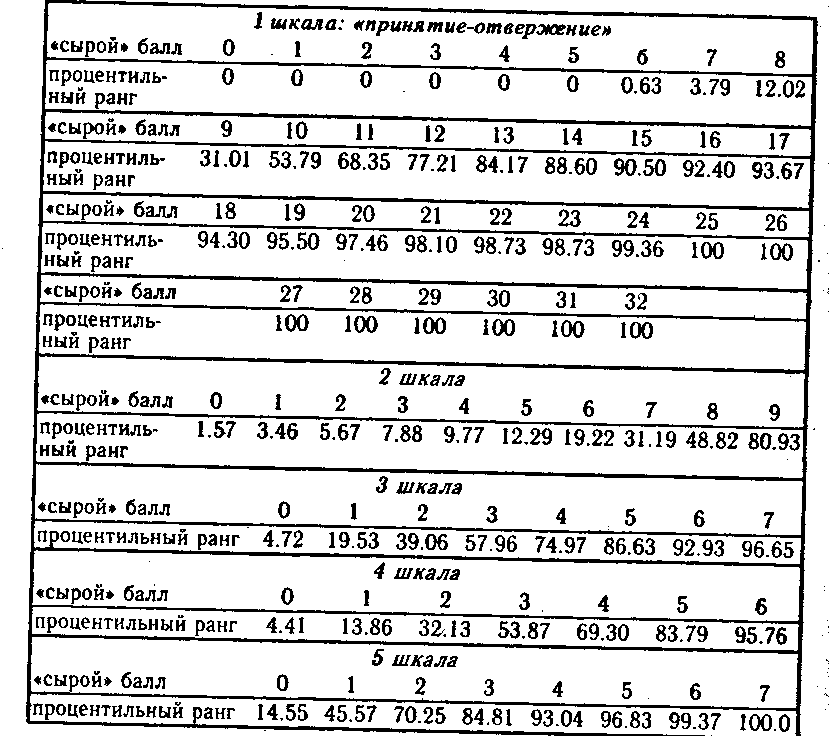      Инструкция: родителям предлагается из четырех вариантов выбрать самый предпочтительный.Текст опросника1. Чем, по вашему мнению, в большей мере определяется характер человека - наследственностью или воспитанием?A. Преимущественно воспитанием.Б. Сочетанием врожденных задатков и условий среды.B. Главным образом врожденными задатками. Г. Ни тем, ни другим, а жизненным опытом.2. Как вы относитесь к мысли о том, что дети воспитывают своих родителей?A. Это игра слов, софизм, имеющий мало отношения к действительности.Б. Абсолютно с этим согласен.B. Готов с этим согласиться при условии, что нельзя забывать и о традиционной роли родителей как воспитателей своих детей.Г. Затрудняюсь ответить, не задумывался об этом.3. Какое из суждений о воспитании вы находите наиболее удачным?A. Если вам больше нечего сказать ребенку, скажите ему, чтобы он пошел умыться. (Эдгар Хоу)Б. Цель воспитания - научить детей обходиться без нас. (Эрнст Легуве)B. Детям нужны не поучения, а примеры. (Жозеф Жубер)Г. Научи сына послушанию, тогда сможешь научить и всему остальному. (Томас Фуллер)4. Считаете ли вы, что родители должны просвещать детей в вопросах пола?A. Меня никто этому не учил, и их сама жизнь научит.Б. Считаю, что родителям следует в доступной форме удовлетворять возникающий у детей интерес к этим вопросам.B. Когда дети достаточно повзрослеют, необходимо будет завести разговор и об этом. А в школьном возрасте главное - позаботиться о том, чтобы оградить их от проявлений безнравственности.Г. Конечно, в первую очередь это должны сделать родители.5. Как вы обычно поступаете, когда требуется ребенку дать деньги на карманные расходы?A. Если просит, можно и дать.Б. Лучше всего регулярно выдавать определенную сумму на конкретные цели и контролировать расходы.B. Целесообразно выдавать некоторую сумму на определенный срок (на неделю, на месяц), чтобы ребенок сам учился планировать свои расходы.Г. Некоторую сумму выделяем на определенный срок, а потом расходы мы обычно обсуждаем в доверительной беседе.6. Как вы поступите, если узнаете, что вашего ребенка обидел одноклассник?A. Огорчусь, постараюсь утешить ребенка.Б. Отправлюсь выяснить отношения с родителями обидчика.B. Дети сами лучше разберутся в своих отношениях, тем более что их обиды не долгие.Г. Посоветую ребенку, как ему лучше себя вести в таких ситуациях.7. Как вы отнесетесь к сквернословию вашего ребенка?А. Постараюсь довести до его понимания, что в нашей семье, да и вообще среди порядочных людей это не принято.Б. Сквернословие надо пресекать в зародыше! Наказание тут необходимо, а от общения с невоспитанными сверстниками ребенка впредь надо оградить.В. Подумаешь! Все мы знаем эти слова. Не надо придавать этому значения, пока это не выходит за разумные пределы.Г. Ребенок вправе выражать свои чувства, даже тем способом, который нам не по душе.8. Ваш ребенок-подросток хочет провести время на даче у друга, где соберется компания сверстников в отсутствие родителей. Отпустили бы вы его?A. Ни в коем случае. Такие сборища до добра не доводят. Если дети хотят отдохнуть и повеселиться, пускай делают это под надзором старших.Б. Возможно, если знаю его товарищей как порядочных и надежных ребят.B. Он вполне разумный человек, чтобы сам принять решение. Хотя, конечно, в его отсутствие буду немного беспокоиться.Г. Не вижу причины запрещать.9. Как вы отреагируете, если узнаете, что ребенок вам солгал?A. Постараюсь вывести его на чистую воду и пристыдить.Б. Если повод не слишком серьезный, не стану придавать значения.B. Расстроюсь.Г. Попробую разобраться, что его побудило солгать.10. Считаете ли вы, что подаете ребенку достойный пример? А. Безусловно. В. Надеюсь.Б. Стараюсь. Г. Не знаю.Обработка результатов       Отметьте в таблице выбранные вами варианты ответов и определите их соответствие одному из типов родительского поведения.       Чем больше преобладание одного из типов ответов, тем более выражен в вашей семье определённый стиль воспитания.        Если среди ваших ответов не преобладает какая-то одна категория, то речь, вероятно, идёт о противоречивом стиле воспитания, когда отсутствуют чёткие принципы, и поведение родителей диктуется сиюминутным настроением. Постарайтесь понять, каким же вы всё-таки хотите видеть своего ребёнка, также и самого себя как родителя.       Авторитетный стиль. Вы осознаёте свою важную роль в становлении личности ребёнка, но и за ним самим признаёте право на саморазвитие. Трезво понимаете, какие требования необходимо диктовать, какие обсуждать. В разумных пределах готовы пересматривать свои позиции.       Авторитарный стиль. Вы хорошо представляете, каким должен вырасти ваш ребёнок, и прилагаете к этому максимум усилий. В своих требованиях вы, вероятно, очень категоричны и неуступчивы. Не удивительно, что ребенку порой неуютно под вашим контролем.       Либеральный стиль. Вы высоко цените своего ребенка, считаете простительными его слабости. Легко общаетесь с ним, доверяете ему, вы не склонны к запретам и ограничениям. Однако стоит задуматься: по плечу ли ребенку такая свобода?       Индифферентный стиль. Проблемы воспитания не являются для вас первостепенными, поскольку у вас иных забот немало. Свои проблемы ребенку в основном приходится решать самому. А ведь он вправе рассчитывать на большее участие и поддержку с вашей стороны!Методика «Подростки о родителях»[10]Описание методики        Опросник «Поведение родителей и отношение подростков к ним» изучает установки, поведение и методы воспитания родителей так, как видят их дети в подростковом возрасте, позволяет описать отношения с родителем по наиболее общим проявлениям: доброжелательность, враждебность, автономия, директивность и непоследовательность родителя.        Основой данного опросника служит методика, которую создал Шафер в 1965 г., в России адаптирован сотрудниками лаборатории клинической психологии Института им. Бехтерева Вассерманом Л.И., Горьковой И.А., Ромициной Е.Е. и стал активно использоваться под названием ADOR («Подростки о родителях»). Эта методика базируется на положении Шафера о том, что воспитательное воздействие родителей (так, как это описывают дети) можно охарактеризовать при помощи трех факторных переменных: принятие-эмоциональное отвержение; психологический контроль-психологическая автономия; скрытый контроль-открытый контроль.        При этом принятие здесь подразумевает безусловно положительное отношение к ребенку вне зависимости от исходных ожиданий родителей. Эмоциональное же отвержение рассматривается как отрицательное отношение к ребенку, отсутствие к нему любви и уважения, а порою и просто враждебность. Понятие психологического контроля обозначает как определенное давление и преднамеренное руководство детьми, так и степень последовательности в осуществлении воспитательных принципов. Процедура проведения         Перед началом эксперимента подростка вводят в курс дела относительно целей и задач исследования, после чего ему предъявляется инструкция. Инструкция       Просим Вас оценить, исходя из собственного опыта, какие из указанных положений более всего характерны для Ваших родителей. Для этого внимательно прочитайте каждое утверждение, не пропуская ни одного из них. Если Вы считаете, что утверждение полностью соответствует воспитательным принципам вашего отца (или матери), обведите кружком цифру «2». Если Вы считаете, что данное высказывание частично подходит для Вашего отца (или матери), обведите цифру «1». Если же, по Вашему мнению, утверждение не относится к Вашему отцу (или матери), обведите цифру «0».         Затем подростку выдают регистрационный бланк для заполнения отдельно на каждого из родителей. Принципиальной разницы между формулировками высказываний нет: по отношению к матери все утверждения представлены в женском роде, а по отношению к отцу – в мужском. Причем бланки заполняются отдельно, вначале, например, заполняют бланк, в котором отражаются воспитательные принципы к матери, затем этот бланк сдается экспериментатору и, только после этого выдается аналогичный бланк, где указанные положения должны быть оценены подростком уже в применении к отцу. Обработка результатов        После того, как подросток заполнил оба бланка (на отца и на мать), все полученные данные сводятся в «оценочный лист» отдельно на мать и на отца. Ключ       Затем по каждому параметру подсчитывается арифметическая сумма сырых баллов: POZ - позитивный интерес; DIR - директивность; HOS - враждебность; AUT - автономность; NED - непоследовательность.        Далее «сырые» баллы переводятся в стандартизованные в соответствии с таблицами. Стандартизованные данные располагаются от 1 до 5, нормой является среднее значение, т.е. 3.        Если по параметру вышло 1-2 балла, то можно говорить, что он слабо выражен, если же 4-5 – то измеряемое качество выражено вполне отчетливо. Затем на специальном бланке строятся оценочные профили отношений как к матери, так и к отцу. Интерпретация результатов Оценка матери сыномШкала позитивного интереса       Прежде всего, психологическое принятие матери мальчики-подростки видят в относительно критическом подходе к ним. Подростки часто испытывают необходимость в помощи и поддержке матери, в большинстве случаев принимают ее мнение, склонны соглашаться с ней. Такие же формы поведения, как властность, подозрительность, тенденция к лидерству отрицаются. В то же время сыновья не ждут от матери чрезмерного конформизма, вплоть до тенденции «идти на поводу». Тем не менее, просто компетентное поведение, дружеский способ общения и нормальные эмоциональные контакты оказываются недостаточными для того, чтобы подросток мог утверждать, что мать испытывает по отношению к нему позитивный интерес. Они стремятся к сверхопеке сильного, взрослого и самостоятельного человека. Шкала директивности       Директивность матери по отношению к сыну подростки видят в навязывании им чувства вины по отношению к ней, ее декларациям и постоянным напоминаниям о том, что «мать жертвует всем ради сына», полностью берет на себя ответственность за все, что сделал, делает и будет делать ребенок. Матерью как бы утверждается изначальная зависимость ее статуса и оценки окружающих от соответствия сына «эталону ребенка», исключая, при этом, возможность других вариантов самовыражения. Таким образом, мать стремится любым способом исключить неправильное поведение сына, чтобы «не ударить в грязь лицом». Простые же формы проявления отзывчивости, проявления симпатии, вызывающие положительные эмоциональные отношения, отрицательно коррелируют с директивной формой взаимодействия матери и подростка. Шкала враждебности       Враждебность матери в отношениях с сыном-подростком характеризуется ее агрессивностью и чрезмерной строгостью в межличностных отношениях. Ориентировка матери исключительно на себя, ее самолюбие, излишнее самоутверждение, как правило, исключают принятие ребенка. Он воспринимается, прежде всего, как соперник, которого необходимо подавить, дабы утвердить свою значимость. Так, эмоциональная холодность к подростку маскируется и зачастую выдается за сдержанность, скромность, следование «этикету» и даже подчиненность ему. В то же время может наблюдаться ярко выраженная подозрительность, склонность к чрезмерной критике в адрес сына и окружающих, целью которой является стремление унизить их в глазах окружающих. Наряду с этим, постоянно (главным образом на вербальном уровне) демонстрируется положительная активность, ответственность за судьбу сына. Шкала автономности       Автономность матери в отношениях с сыном понимается им как диктат, полное упоение властью, даже некоторая маниакальность в этом отношении, не признающая никаких вариаций. Мать при этом не воспринимает ребенка как личность, со своими чувствами, мыслями, представлениями и побуждениями, она являет собой «слепую» силу власти и амбиций, которой все, невзирая ни на что, обязаны подчиняться. При этом адаптивная форма авторитета матери, основанная на доверии и уважении, а также приемлемые формы жесткости и резкости (когда они учитывают ситуацию), оказываются не характерными для автономности матерей в отношениях с сыновьями-подростками. Также, по мнению сыновей, ни эмоциональная привязанность, ни дружеский стиль общения не могут быть связаны с отгороженностью, невовлеченностью матери в дела сына. Шкала непоследовательности       Непоследовательность проводимой матерью линии воспитания оценивается подростками как некое чередование (в зависимости от степени информативной значимости) таких психологических тенденций, как господство силы и амбиций и покорность (в адаптивных формах), деликатность и сверхальтруизм и недоверчивая подозрительность. Причем все они имеют тенденцию к экстремальным формам проявления (амплитуда колебаний максимальна). Оценка отца сыномШкала позитивного интереса       Позитивный интерес в отношениях с сыном рассматривается как отсутствие грубой силы, стремления к нераздельной власти в общении с ним. Подростки говорят о позитивном интересе в случаях, когда отцы стремятся достигнуть их расположения и почитания отцовского авторитета, не прибегая к декларациям догм. Психологическое принятие сына отцом основано прежде всего на доверии. При подобных отношениях характерно находить истину в споре, прислушиваясь к различным аргументам и отдавая предпочтение логике здравого смысла. Здесь полностью отрицается какого-либо рода конформизм. Шкала директивности       Директивность в отношениях с сыном отец проявляет в форме тенденции к лидерству, путем завоевания авторитета, основанного на фактических достижениях и доминантном стиле общения. Его власть над сыном выражается главным образом в управлении и своевременной коррекции поведения ребенка, исключая амбициозную деспотичность. При этом он очень четко дает понять ребенку, что ради его благополучия жертвует некоторой имеющейся у него частичкой власти; что это не просто покровительство, а стремление решать все мирно, невзирая на степень раздражения. Шкала враждебности       Жестокие отцы всегда соглашаются с общепринятым мнением, слишком придерживаются конвенций, стремятся удовлетворить требования других быть «хорошим» отцом и поддерживать положительные отношения. Воспитывая, они пытаются вымуштровать своего сына в соответствии с принятым в данном обществе и в данной культуре представлением о том, каким должен быть идеальный ребенок. Отцы стремятся дать сыновьям более широкое образование, развивать различные способности, что зачастую приводит к непосильной нагрузке на юношеский организм. Наряду с этим проявляется полная зависимость от мнения окружающих, боязнь и беспомощность, невозможность противостоять им. В то же время по отношению к сыну отец суров и педантичен. Подросток постоянно находится в состоянии тревожного ожидания низкой оценки его деятельности и наказания родительским отвержением по формуле: «Как ты смеешь не соответствовать тому, что ждут от тебя, ведь я жертвую всем, чтобы сделать из тебя человека». Тут же звучит постоянное недовольство, скептическое отношение к достижениям сына, что неизбежно снижает мотивацию его деятельности. Шкала автономности       Автономность отца в отношениях с сыном проявляется в формальном отношении к воспитанию, в излишней беспристрастности в процессе общения. Взаимодействие основывается на позициях силы и деспотичности. Отец «замечает» сына только в случаях, когда тот что-нибудь натворил, причем даже на разбор случившегося, как правило, «не хватает времени». Отец слишком занят собой, чтобы вникать в жизнь и проблемы сына. О них он узнает только из его просьб помочь или посоветоваться в том или ином вопросе, не особенно перетруждая себя объяснениями. Его не интересуют увлечения сына, круг его знакомств, учеба в школе, он только делает вид, что это его беспокоит. Часто его просто раздражает, когда сын обращается к нему. По его мнению, сын «сам должен все знать». Шкала непоследовательности       Непоследовательность применяемых отцом воспитательных мер по отношению к сыновьям-подросткам последние видят в непредсказуемости, невозможности предвидеть, как их отец отреагирует на ту или иную ситуацию, событие: подвергнет ли сына суровому наказанию за мелкие проступки или слегка пожурит за что-нибудь существенное, просто приняв заверения последнего в том, что это больше не повторится; такой отец либо долго и педантично будет «промывать косточки», либо примет на веру заверения сына в невиновности и т.п.        При сравнении практики матерей и отцов мальчиками-подростками выявляются следующие характерные различия. При психологическом принятии родителями сына у отцов по сравнению с матерями доминирует отсутствие тенденции к лидерству, поскольку они стремятся достичь расположения и почитания их авторитета, не прибегая к силе, в отличие от матерей, которые в исключительных случаях позволяют себе авторитаризм в межличностных отношениях «ради блага» ребенка. В то же время у матерей в качестве позитивного интереса мальчики отмечают критический подход к ним и сверхопеку, тогда как у отцов более выражена независимость и твердость позиций. По шкале директивности у матерей, по сравнению с отцами, на первый план выступает тенденция к покровительству, поскольку матери более склонны воздействовать на детей индуктивной техникой. Также матери готовы пойти на компромисс ради достижения своей цели, тогда как отцы предпочитают авторитет силы. Враждебность матерей отличается от аналогичной характеристики отцов тем, что у матерей она проявляется в результате борьбы за свою независимость, а у отцов – это скорее тенденция к конформности по отношению к окружающим.        Автономность матерей и отцов основана на деспотической «слепой» власти, не терпящей потворствования, однако у матерей замечен акцент на отсутствии требований-запретов в отношении подростков, а у отцов – отгороженность. И у тех и у других отсутствует даже тенденция к покровительству, хотя отцы могут в виде исключения оторваться от дел и внять просьбам подростка.        Непоследовательность же в проведении линии воспитания у обоих родителей одинаково оценивается подростками как тенденция к экстремально-противоречивым формам проявления с максимальной амплитудой выражения. Причем у матерей противоположностью силе и недоверию является уступчивость и гиперпроективность, а у отцов – доверчивость и конформизм. Оценка матери дочерьюШкала позитивного интереса       Положительное отношение к дочери со стороны матери, основанное на психологическом принятии, описывается подростками-девочками как отношение к маленькому ребенку, который постоянно требует внимания, заботы, помощи, который сам по себе мало что может.        Такие матери часто одобряют обращение за помощью дочерей в случаях ссор или каких-либо затруднений, с одной стороны, и ограничение самостоятельности – с другой. Наряду с этим, девочки отмечают фактор потворствования, когда мать находится как бы «на побегушках» и стремится удовлетворить любое желание дочери. Шкала директивности      Описывая директивность своих матерей, девочки-подростки отмечали жесткий контроль с их стороны, тенденцию к легкому применению своей власти, основанной на амбициях и, не приветствуя при этом выражения собственного мнения дочери. Такие матери больше полагаются на строгость наказания, упрямо считая, что они «всегда правы, а дети еще слишком малы, чтобы судить об этом». Шкала враждебности       Враждебность матерей их дочерьми-подростками описывается как подозрительное отношение к семейной среде и дистанция по отношению к ее членам (в частности, к детям). Подозрительное поведение и отказ от социальных норм приводят их, как правило, к отгороженности и возвышению себя над остальными. Шкала автономности       Автономность матерей исключает какую-либо зависимость от ребенка, его состояния, требований. Отрицаются также какие-либо формы заботы и опеки по отношению к дочерям. Такие матери оцениваются подростками как снисходительные, нетребовательные. Они практически не поощряют детей, относительно редко и вяло делают замечания, не обращают внимания на воспитание. Шкала непоследовательности       Под непоследовательностью воспитательной практики со стороны матери девочки понимают резкую смену стиля, приемов, представляющих собой переход от очень строгого - к либеральному и, наоборот, переход от психологического принятия дочери к эмоциональному ее отвержению. Оценка отца дочерьюШкала позитивного интереса       Дочери описывают позитивный интерес отца как отцовскую уверенность в себе, уверенность в том, что не пресловутая отцовская строгость, а внимание к подростку, теплота и открытость отношений между отцом и дочерью-подростком являются проявлением искреннего интереса. Психологическое принятие дочери характеризуется отсутствием резких перепадов от вседозволенности к суровым наказаниям, т. е. доминируют теплые дружеские отношения с четким осознанием границ того, что можно и чего нельзя.        Отцовские запреты же в данном случае действуют только на фоне отцовской любви. Шкала директивности       Девочки-подростки представляют директивность отца в качестве образа «твердой мужской руки», готовой то сжаться в кулак, то указать на ее место в обществе и, в частности, в семье. Директивный отец как бы направляет растущую девушку на путь истинный, заставляя ее подчиняться нормам и правилам поведения, принятым в обществе и определенной культуре, вкладывая в ее душу заповеди морали. Шкала враждебности       В данном случае речь идет о таком неблагоприятном типе отцовского отношения к дочери, как сочетание сверхтребовательности, ориентированной на эталон «идеального ребенка» и соответствующей слишком жесткой зависимости, с одной стороны, и эмоционально-холодным, отвергающим отношением – с другой. Все это ведет к нарушениям взаимоотношений между отцом и дочерью-подростком, что в свою очередь обусловливает повышенный уровень напряженности, нервозности и нестабильности подростка. Шкала автономности       Девочки-подростки описывают автономность отцов как претензию на лидерство, причем лидерство недосягаемое, недоступное для взаимодействия с ним. Он представляется человеком, отгороженным от проблем семьи как бы невидимой стеной, существующей параллельно с остальными членами семьи. Отцу абсолютно все равно, что происходит вокруг, его действия зачастую не согласуются с потребностями и запросами близких, интересы которых полностью игнорируются. Шкала непоследовательности       Здесь отец представляется человеком совершенно непредсказуемым. С достаточно высокой степенью вероятности в его поведении могут проявляться совершенно противоречащие друг другу психологические тенденции, причем амплитуда колебаний – максимальна.        Таким образом, характерные различия в оценках воспитательной практики матерей и отцов девочками-подростками выглядят следующим образом. При позитивном интересе и психологическом принятии у матерей, в отличие от отцов, на первый план выступает доверие и подчиняемость. У отцов же доминирует уверенность в себе и отсутствие жесткости, авторитарности в отношениях с дочерью, что исключает воспитание посредством силового давления. Директивность матерей основана исключительно на амбициозных претензиях к власти и жесткому контролю за поведением дочери, а директивность отцов наряду с этим, выражается еще и в зависимости от мнения окружающих и самовлюбленности. При враждебности, эмоциональном отвержении у матерей выявляется упрямый конформизм и слабовольная зависимость от мнения окружающих, что исходит из претензий отца на ведущие позиции. У отцов же при враждебной воспитательной практике по отношению к дочери-подростку на первый план выступает жестокость и самоутверждение властью и силой. Автономность со стороны матерей отличается отсутствием добрых человеческих отношений и отгороженностью от проблем и интересов дочери, а у отца автономность выражается в его безоговорочном лидерстве в семье и в недоступности общения с ним для дочери. При непоследовательной воспитательной практике в контексте противоречивости проявлений характеристики отцов и матерей представляются одинаковыми.        Различие лишь в таких тенденциях, как самодовлеющее самоутверждение с враждебной непримиримостью у отцов и подчиненностью и недоверием – у матерей. Опросник АСВЭ. Г. Эйдемиллерадля родителей подростков в возрасте от 11 лет до 21 года [10, 21]       Инструкция: «Уважаемый родитель! Предлагаемый вам опросник содержитутверждения о воспитании детей. Утверждения пронумерованы. Такие же номера есть в "Бланке для ответов".       Читайте по очереди утверждения опросника. Если вы, в общем, согласны с ними, тона "Бланке для ответов" обведите кружком номер утверждения. Если вы, в общем, не согласны – зачеркните этот же номер в бланке. Если очень трудно выбрать, то поставьте на номере вопросительный знак. Старайтесь, чтобы таких ответов было не больше пяти.В опроснике нет "неправильных" или "правильных" утверждений. Отвечайте так, как вы сами думаете. Этим вы поможете психологу в работе с вами.       На утверждения, номера которых выделены в опроснике жирным шрифтом, отцы могут не отвечать».1. Все, что я делаю, я делаю ради моего сына (дочери).2. У меня часто не хватает времени позаниматься с сыном (дочерью) чем-нибудь интересным – куда-нибудь пойти вместе, о чем-нибудь подольше поговорить.3. Мне приходится разрешать моему ребенку такие вещи, которых не разрешают многие другие родители.4. Не люблю, когда сын (дочь) приходит ко мне с вопросами. Лучше, чтобы догадался сам (сама).5. Наш ребенок имеет больше обязанностей, чем большинство его товарищей.6. Моего сына (дочь) очень трудно заставить что-нибудь сделать по дому.7. Всегда лучше, если дети не думают о том, правильны ли взгляды их родителей.8. Мой сын (дочь) возвращается вечером тогда, когда хочет.9. Если хочешь, чтобы твой сын (дочь) стал(а) человеком, не оставляй безнаказанным ни одного его (ее) плохого поступка.10. Если только возможно, стараюсь не наказывать сына (дочь).11. Когда я в хорошем настроении, нередко прощаю своему сыну (дочери) то, за что в другое время наказал(а) бы.12. Я люблю своего сына (дочь) больше, чем супруга.13. Младшие дети мне нравятся больше, чем старшие.14. Если мой сын (дочь) подолгу упрямится или злится, у меня бывает чувство, что я поступил(а) по отношению к нему (ней) неправильно.15. У нас долго не было ребенка, хотя мы его очень ждали.16. Общение с детьми в общем-то утомительное дело.17. У моего сына (дочери) есть некоторые качества, которые выводят меня из себя.18. Воспитание моего сына (дочери) шло бы гораздо лучше, если бы мой муж (жена) не мешал(а) бы мне.19. Большинство мужчин легкомысленнее, чем женщины.20. Большинство женщин легкомысленнее, чем мужчины.21. Мой сын (дочь) для меня самое главное в жизни.22. Часто бывает, что я не знаю, что делает в данный момент мой сын (дочь).23. Стараюсь купить своему сыну (дочери) такую одежду, какую он (она) сам(а) хочет, даже если она дорогая.24. Мой сын (дочь) непонятлив(а). Легче самому два раза сделать, чем один раз объяснить ему (ей).25. Моему сыну (дочери) нередко приходится (или приходилось раньше) присматривать за младшим братом (сестрой).26. Нередко бывает так: напоминаю, напоминаю сыну (дочери) сделать что-нибудь, а потом плюну и сделаю сам(а).27. Родители ни в коем случае не должны допускать, чтобы дети подмечали их слабости и недостатки.28. Мой сын (дочь) сам(а) решает, с кем ему (ей) общаться.29. Дети должны не только любить своих родителей, но и бояться их.30. Я очень редко ругаю сына (дочь).31. В нашей строгости к сыну (дочери) бывают большие колебания. Иногда мы очень строги, а иногда все разрешаем.32. Мы с сыном понимаем друг друга лучше, чем мы с мужем.33. Меня огорчает, что мой сын (дочь) слишком быстро становится взрослым.34. Если ребенок упрямится, потому что плохо себя чувствует, лучше всего сделать так, как он хочет.35. Мой ребенок рос слабым и болезненным.36. Если бы у меня не было детей, я бы добился (добилась) в жизни гораздо большего.37. У моего сына (дочери) есть слабости, которые не исправляются, хотя я упорно с ними борюсь.38. Нередко бывает, что когда я наказываю моего сына (дочь), мой муж (жена) тут же начинает упрекать меня в излишней строгости и утешать его (ее).39. Мужчины более склонны к супружеской измене, чем женщины.40. Женщины более склонны к супружеской измене, чем мужчины.41. Заботы о сыне (дочери) занимают большую часть моего времени.42. Мне много раз приходилось пропускать родительские собрания.43. Стараюсь купить ему (ей) все то, что он (она) хочет, даже если это стоит дорого.44. Если подольше побыть в обществе моего сына (дочери), можно сильно устать.45. Мне много раз приходилось поручать моему сыну (дочери) важные и трудные дела.46. На моего сына (дочь) нельзя положиться в серьезном деле.47. Главное, чему родители могут научить своих детей – это слушаться.48. Мой сын (дочь) сам(а) решает, курить ему (ей) или нет.49. Чем строже родители к ребенку, тем лучше для него.50. По характеру я – мягкий человек.51. Если моему сыну (дочери) что-то от меня нужно, он (она) старается выбрать момент, когда я в хорошем настроении.52. Когда я думаю о том, что когда-нибудь мой сын (дочь) вырастет и я буду ему (ей) не нужна, у меня портится настроение.53. Чем старше дети, тем труднее иметь с ними дело.54. Чаще всего упрямство ребенка бывает вызвано тем, что родители не умеют к нему подойти.55. Я постоянно переживаю за здоровье сына (дочери).56. Если бы у меня не было детей, мое здоровье было бы гораздо лучше.57. Некоторые очень важные недостатки моего сына (дочери) упорно не исчезают, несмотря на все меры.58. Мой сын (дочь) недолюбливает моего мужа (жену).59. Мужчина хуже умеет понимать чувства другого человека, чем женщина.60. Женщина хуже может понять чувства другого человека, чем мужчина.61. Ради моего сына (дочери) мне от многого в жизни пришлось отказаться.62. Бывало, что я не узнавал(а) о замечании или двойке в дневнике потому, что не посмотрел(а) дневник.63. Я трачу на моего сына (дочь) значительно больше денег, чем на себя.64. Не люблю, когда сын (дочь) что-то просит. Сам(а) лучше знаю, чего ему (ей)больше надо.65. У моего сына (дочери) более трудное детство, чем у большинства его (ее) товарищей.66. Дома мой сын (дочь) делает только то, что ему (ей) хочется, а не то, что надо.67. Дети должны уважать родителей больше, чем всех других людей.68. Мой сын (дочь) сам(а) решает, на что ему (ей) тратить свои деньги.69. Я строже отношусь к своему сыну (дочери), чем другие родители к своим.70. От наказаний мало проку.71. Члены нашей семьи неодинаково строги с сыном (дочерью). Одни балуют, другие, наоборот, очень суровы.72. Мне бы хотелось, чтобы мой сын (дочь) не любил(а) никого, кроме меня.73. Когда мой сын (дочь) был маленький, он (она) мне нравился больше, чем теперь.74. Часто я не знаю, как правильно поступить с моим сыном (дочерью).75. В связи с плохим здоровьем сына (дочери) нам приходилось в детстве многое позволять ему (ей).76. Воспитание детей – тяжелый и неблагодарный труд. Им отдаешь все, а взамен не получаешь ничего.77. С моим сыном (дочерью) мало помогает доброе слово. Единственное средство – это строгие постоянные наказания.78. Мой муж (жена) старается настроить сына (дочь) против меня.79. Мужчины чаще, чем женщины, действуют безрассудно, не обдумав последствий.80. Женщины чаще, чем мужчины, действуют безрассудно, не обдумав последствий.81. Я все время думаю о моем сыне (дочери), о его (ее) делах, здоровье и т. д.82. Нередко мне приходится (или приходилось) подписываться в дневнике за несколько недель сразу.83. Мой сын (дочь) умеет добиться от меня того, чего он хочет.84. Мне больше нравятся тихие и спокойные дети.85. Мой сын (дочь) много помогает мне (дома, на работе).86. У моего сына (дочери) мало обязанностей по дому.87. Даже если дети уверены, что родители не правы, они должны делать так, как говорят старшие.88. Выходя из дома, мой сын (дочь) редко говорит, куда он (она) идет.89. Бывают случаи, когда лучшее наказание – ремень.90. Многие недостатки в поведении моего сына (дочери) прошли сами собой с возрастом.91. Когда наш сын (дочь) что-то натворит, мы беремся за него (нее). Если все тихо, мы опять оставляем его (ее) в покое.92. Если бы мой сын не был бы моим сыном, а я была бы моложе, то я наверняка в него влюбилась.93. Мне интереснее говорить с маленькими детьми, чем с большими.94. В недостатках моего сына (дочери) виновата) я сам(а), потому что не сумел(а)его (ее) воспитать.95. Только благодаря нашим огромным усилиям сын (дочь) остался (осталась) жить.96. Нередко завидую тем, кто живет без детей.97. Если предоставить моему сыну (дочери) свободу, он (она) немедленно использует это во вред себе или окружающим.98. Нередко бывает, что если я говорю сыну (дочери) одно, а муж (жена) специально говорит наоборот.99. Мужчины чаще, чем женщины, думают только о себе.100. Женщины чаще, чем мужчины, думают только о себе.101. Я трачу на сына (дочь) больше сил и времени, чем на себя.102. Я довольно мало знаю о делах сына (дочери).103. Желание моего сына (дочери) для меня – закон.104. Когда мой сын был маленьким, он очень любил спать со мной.105. У моего сына (дочери) плохой желудок.106. Родители нужны ребенку, лишь пока он не вырос. Потом он все реже вспоминает о них.107. Ради сына (дочери) я пошел (пошла) бы на любую жертву.108. Моему сыну (дочери) нужно уделять значительно больше времени, чем я могу.109. Мой сын (дочь) умеет быть таким милым, что я ему (ей) все прощаю.110. Мне бы хотелось, чтобы сын женился попозже, после 30 лет.111. Руки и ноги моего сына (дочери) часто бывают очень холодными.112. Большинство детей – маленькие эгоисты. Они совсем не думают о здоровье и чувствах своих родителей.113. Если не отдавать моему сыну (дочери) все время и силы, то все может плохо кончиться.114. Когда все благополучно, я меньше всего интересуюсь делами сына (дочери).115. Мне очень трудно сказать своему ребенку «нет».116. Меня огорчает, что мой сын (дочь) все менее нуждается во мне.117. Здоровье моего сына (дочери) хуже, чем у большинства его (ее) сверстников.118. Многие дети испытывают слишком мало благодарности по отношению к родителям.119. Мой сын (дочь) не может обходиться без моей постоянной помощи.120. Большую часть своего свободного времени сын (дочь) проводит вне дома.121. У моего сына (дочери) очень много времени на развлечения.122. Кроме моего сына, мне больше никто на свете не нужен.123. У моего сына (дочери) прерывистый и беспокойный сон.124. Нередко думаю, что слишком рано женился (вышла замуж).125. Все, чему научился мой ребенок к настоящему моменту (в учебе, в работе или в чем-либо другом), он добился только благодаря моей постоянной помощи.126. Делами сына (дочери) в основном занимается мой муж (жена).127. Кончив уроки (или придя домой с работы), мой сын (дочь) занимается тем, что ему (ей) нравится.128. Когда я вижу или представляю сына с девушкой, у меня портится настроение.129. Мой сын (дочь) часто болеет.130. Семья не помогает, а осложняет мою жизнь.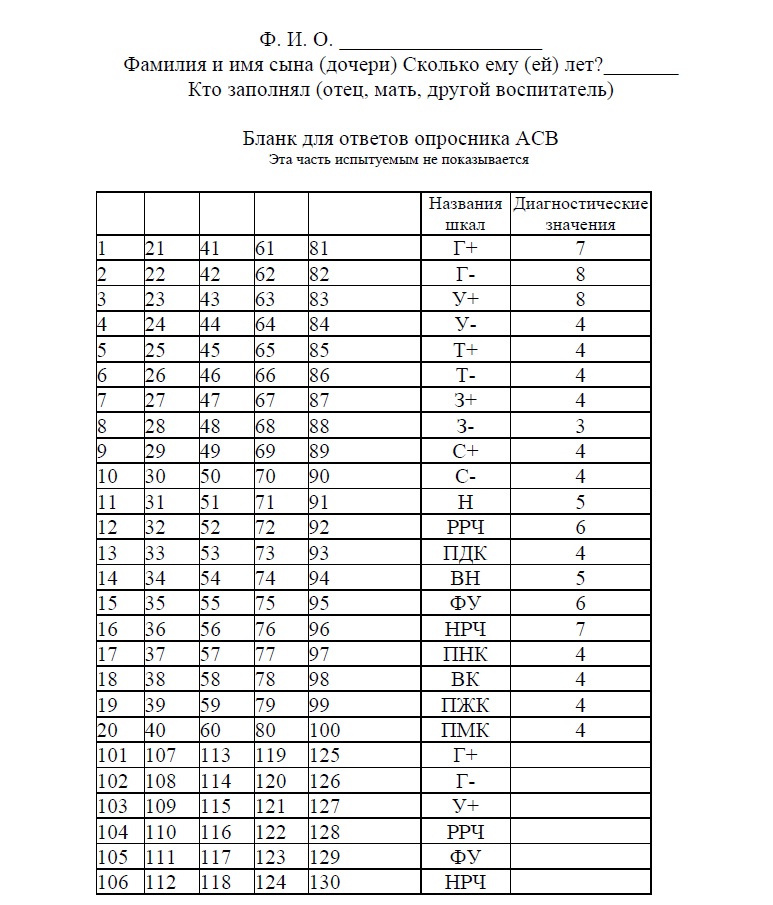 Правила пользования опросником АСВ       Заполнение опросника предполагает создание доверительной атмосферы между психологом и родителем (родителями). Опрос может проходить в присутствии психолога или же опросники могут быть даны для заполнения дома. Каждый опрашиваемый (если их двое — мать и отец) получает свой текст опросника и бланк регистрации ответов.       Психолог, проводящий исследование, зачитывает инструкцию, убеждается, что опрашиваемые ее правильно поняли. Он просит родителей заполнять опросник независимо друг от друга. После того как родители приступили к заполнению анкеты, повторное инструктирование или пояснения не желательны.       Бланк регистрации ответов составлен так, что номера ответов, относящиеся к одной шкале, расположены в одной строке (правда, для некоторых шкал таких строк две— вверху и внизу). В крайнем правом столбце указаны сокращенные названия шкал. Справа от сокращенного названия шкал указано диагностическое значение для каждой шкалы. Так, например, ответы на вопросы 1,21, 41, 61 и 81, а также 101, 107, 113, 119,125 (всего десять вопросов) относятся к шкале Г+ (гиперпротекция), диагностическое значение которой равно 7. Для подсчета баллов по каждой шкале необходимо подсчитать число обведенных в соответствующей строке номеров. Если названия шкал подчеркнуты, как, например, Г+, то к результату необходимо прибавить число баллов по дополнительной шкале, которая находится в нижней части бланка и обозначена теми же буквами. Если число баллов достигает или превышает диагностическое значение, то у обследуемого родителя диагностируется соответствующая особенность стиля воспитания. При обнаружении нескольких особенностей (отклонений) воспитания следует обратиться к таблице«Диагностика типов негармоничного(патологизирующего) семейного воспитания» для установления конкретного, присутствующего в воспитательном поведении данного родителя типа семейного воспитания.Диагностика типов негармоничного (патологизирующего) семейного воспитания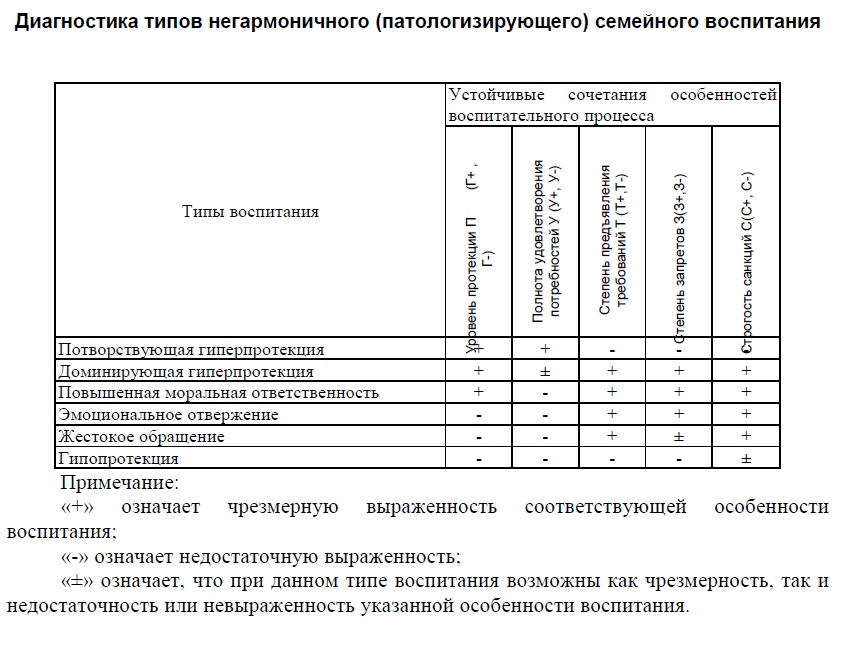 Типы воспитанияУстойчивые сочетания особенностей воспитательного процессаУровень протекции П (Г+ ,Г-)Полнота удовлетворения потребностей У (У+, У-)Степень предъявления требований Т (Т+,Т-)Степень запретов З(З+,З-)Строгость санкций С (С+, С-)Описание шкал опросника АСВ       Дадим описание шкал опросника АСВ, которые предназначены для диагностики типов негармоничного воспитания.Уровень протекции в процессе воспитания (шкалы Г+ и Г-)       Речь идет о том, сколько сил, внимания, времени уделяют родители при воспитании ребенка. Наблюдаются два уровня протекции: чрезмерная (гиперпротекция) и недостаточная (гипопротекция).       Гиперпротекция (шкала Г+). При гиперпротекции родители уделяют ребенку крайне много времени, сил и внимания, и воспитание его стало центральным делом их жизни. Типичные высказывания таких родителей использованы при разработке настоящей шкалы (утверждения шкалы Г+ опросника АСВ).       Гипопротекция (шкала Г-). Ситуация, при которой ребенок или подросток оказывается на периферии внимания родителя, до него «не доходят руки», родителю «не до него». Ребенок часто выпадает у них из виду. За него берутся лишь время от времени, когда случается что-то серьезное.       Степень удовлетворения потребностей ребенка (шкалы У+ и У-)       Речь идет о том, в какой мере деятельность родителей нацелена на удовлетворение    потребностей ребенка, как материально-бытовых (в питании, одежде, предметах развлечения), так и духовных – прежде всего в общении с родителями, в их любви и внимании. Данная черта семейного воспитания принципиально отличается от уровня протекции, поскольку характеризует не меру занятости родителей воспитанием ребенка, а степень удовлетворения его потребностей. Так называемое «спартанское воспитание» является примером высокого уровня протекции (поскольку родитель много занимается воспитанием) и низкого уровня удовлетворения потребностей ребенка.       В степени удовлетворения потребностей возможны два отклонения.       Потворствование (шкала У+). О потворствовании мы говорим в тех случаях, когда родители стремятся к максимальному и некритическому удовлетворению любых потребностей ребенка или подростка. Они «балуют» его. Любое его желание – для них закон. Объясняя необходимость такого воспитания, родители приводят аргументы, являющиеся типичной рационализацией, – «слабость ребенка», его исключительность, желание дать ему то, чего был сам лишен в свое время родителями, что ребенок растет без отца и т.д. Типичные высказывания приведены в шкале У+. При потворствовании родители бессознательно проецируют на детей свои ранее не удовлетворенные потребности и ищут способы заместительного удовлетворения их за счет воспитательных действий.      Игнорирование потребностей ребенка (шкала У-). Данный стиль воспитания характеризуется недостаточным стремлением родителя к удовлетворению потребностей ребенка. Чаще страдают при этом духовные потребности, особенно потребность в эмоциональном контакте, общении с родителем.       Количество и качество требований к ребенку в семье (шкалы Т+, Т- и З+, З-). Требования к ребенку – неотъемлемая часть воспитательного процесса. Они выступают, во-первых, в виде обязанностей ребенка, т.е. в тех заданиях, которые он выполняет, – учеба, уход за собой, участие в организации быта, помощь другим членам семьи.        Во-вторых, это требования-запреты, устанавливающие, чего ребенок не должен делать. Наконец, невыполнение требований ребенком может повлечь применение санкций со стороны родителей – от мягкого осуждения до суровых наказаний.       Формы нарушений системы требований к ребенку различны, поэтому высказывания родителей, отражающие их, представлены в целом ряде шкал: Т+, Т-; 3+,3-; С+, С-.Требования-обязанности – это перечень повседневных обязанностей ребенка по отношению к себе и по отношению к другим членам семьи.       Чрезмерность требований-обязанностей (шкала Т+). Именно это качество лежит в основе типа негармоничного воспитания «повышенная моральная ответственность». Требования к ребенку в этом случае очень велики, непомерны, не соответствуют его возможностям и не только не содействуют полноценному развитию его личности, но, напротив, представляют риск психотравматизации.       Недостаточность требований-обязанностей ребенка (шкала Т-). В этом случае ребенок имеет минимальное количество обязанностей в семье. Данная особенность воспитания проявляется в высказываниях родителей о том, как трудно привлечь ребенка к какому-либо делу по дому.       Требования-запреты, т.е. указания на то, что ребенку нельзя делать, определяют прежде всего степень его самостоятельности, возможность самому выбирать способ поведения. И здесь возможны две степени отклонения: чрезмерность и недостаточность требований-запретов.       Чрезмерность требований-запретов (шкала 3+). Такой подход может лежать в основе типа негармонического воспитания – «доминирующая гиперпротекция». В этой ситуации ребенку «все нельзя». Ему предъявляется огромное количество требований, ограничивающих его свободу и самостоятельность. Типичные высказывания родителей отражают их страх перед любыми проявлениями самостоятельности ребенка. Этот страх проявляется в резком преувеличении последствий, к которым может привести хотя бы незначительное нарушение запретов; а также в стремлении подавить самостоятельность мысли ребенка.       Недостаточность требований-запретов к ребенку (шкала 3-). В этом случае ребенку «все можно». Даже если и существуют какие-либо запреты, ребенок или подросток легко их нарушает, зная, что с него никто не спросит. Он сам определяет круг своих друзей, время еды, прогулок, свои занятия, время возвращения вечером, вопрос о курении и об употреблении спиртных напитков. Он ни за что не отчитывается перед родителями. Родители при этом не хотят, или не могут установить какие-либо рамки в его поведении. Данное воспитание стимулирует развитие гипертимного типа личности у подростка и особенно неустойчивого типа.       Строгость санкций (наказаний) за нарушение требований ребенком (шкалы С+ и С)Чрезмерность санкций (шкала С+) (тип воспитания «жесткое обращение»). Для родителей характерны приверженность к применению строгих наказании, чрезмерное реагирование даже на незначительные нарушения поведения. Типичные высказывания родителей отражают их убеждение в полезности для детей и подростков максимальной строгости.       Минимальность санкций (шкала С-). Эти родители предпочитают обходиться либо вовсе без наказаний, либо применяют их крайне редко. Они уповают на поощрения, сомневаются в результативности любых наказаний.Неустойчивость стиля воспитания (шкала Н)        Под таким воспитанием мы понимаем резкую смену стиля приемов, представляющих собой переход от очень строгого к либеральному и затем, наоборот, переход от значительного внимания к ребенку к эмоциональному отвержению его родителями.       Устойчивые сочетания различных черт воспитания представляют собой тип негармоничного воспитания.        Потворствующая гиперпротекция (сочетание черт, отраженных в шкалах Г+, У+,при Т-, З-, С-). Ребенок находится в центре внимания семьи, которая стремится к максимальному удовлетворению его потребностей. Этот тип воспитания содействует развитию демонстративных (истероидных) и гипертимных черт личности у подростка.Доминирующая гиперпротекция (Г+, У±, Т±, 3+, С±). Ребенок также в центре внимания родителей, которые отдают ему много сил и времени. Однако в то же время лишают его самостоятельности, ставя многочисленные ограничения и запреты. У гипертимных подростков такие запреты усиливают реакцию эмансипации и обусловливают острые аффективные реакции экстрапунитивного типа. При тревожно-мнительном (психастеническом), сенситивном, астеническом типах акцентуации личности доминирующая гиперпротекция усиливает астенические черты.       Эмоциональное отвержение (Г-, У-, Т±, 3±, С±). В крайнем варианте это воспитание по типу «Золушки». В основе эмоционального отвержения лежит осознаваемое или, чаще, неосознаваемое отождествление родителями ребенка с какими-либо отрицательными моментами в собственной жизни. Ребенок в этой ситуации может ощущать себя помехой в жизни родителей, которые устанавливают в отношениях с ним большую дистанцию.       При жестоком обращении родителей с детьми (Г-, У-, Т±, 3±, С+) на первый план выходит эмоциональное отвержение, проявляющееся наказаниями в форме избиений и истязаний, лишением удовольствий, неудовлетворением их потребностей.       Гипопротекция (гипоопека – Г-, У-, Т-, 3-, С+). Ребенок предоставлен самому себе, родители не интересуются им и не контролируют его. Такое воспитание особенно неблагоприятно при акцентуациях гипертимного и неустойчивого типов.                                                                       Приложение 3.                                             Карточки для деловой игры «Преступление и наказание»Карточка № 1       Константин Г. в возрасте 23 лет нигде не работает и не учится, был признан в умышленной порче имущества - он разбил окно магазина. В суде он признал себя виновным, говорил, что совершил непристойный поступок и готов возместить ущерб. К уголовной ответственности его привлекали впервые. (Ответ 4.)Карточка № 2       Петр У. в состоянии алкогольного опьянения после посещения футбольного матча решил зайти со своими друзьями в ближайший бар. В баре Петр подрался с посетителями, которые, как, оказалось, болели за другую команду. Когда бармен пытался его остановить. Петр сильно его ударил, причинив телесные повреждения. Кроме того, вместе с друзьями он разбил посуду, сломал стулья и т. п. В ходе следствия его действия и действия его друзей были определены как хулиганские. (Ответ 1.) Карточка № 3       Алексей П. был совершенно подавлен неудачами, которые в последнее время просто преследовали его. Жена была больна тяжелой неизлечимой болезнью, дела на работе шли очень плохо. Он практически ничего не зарабатывал.       Алексей решил покончить жизнь самоубийством, но его пугало, что жена не сможет жить одна. Тогда он сначала убил её, а затем совершил попытку самоубийства, которая не удалась.       Решая вопрос о наказании, суд обратил особое внимание на обстоятельства, при которых все это произошло. (Ответ 2.)Карточка № 4       Дмитрий, 12 лет, был задержан за кражи в магазинах. Всего он совершил более 70 мелких краж. Он стремился сделать денежные накопления и продавал краденые вещи. Деньги хранились у него дома, и ущерб был практически возмещен полностью. (Ответ 5.)Карточка № 5       Группа девушек в возрасте 16 лет поздно вечером на остановке автобуса совершила нападение на пожилую женщину. От полученных ударов женщина упала, получив серьезную травму, а девушки отобрали у нее часы и сумку с документами и деньгами.Судья, оглашая приговор, сказал, что он надеется, что в будущем они трижды подумают, прежде чем вновь решиться совершить нечто подобное. (Ответ 3.)Карточка № 6       Анатолий 3. был охарактеризован обвинителем как человек, который не может остановиться, совершая постоянные кражи личного имущества граждан. Его неоднократно задерживали, а в последний раз он на протяжении одного дня совершил карманных краж на сумму 67 тыс. рублей. (Ответ 6.)Варианты ответов:1. Лишение свободы с отбыванием наказания в трудовой колонии.2. Условное осуждение.3. Лишение свободы с отбыванием наказания в исправительно-трудовой колонии.4. Освобождение от наказания с передачей на поруки.5. Отсрочка исполнения наказания.6. Шесть лет лишения свободы в исправительно-трудовой колонии строгого режима.                                       Приложение 4.                                                                         «Ладная семья» (китайская притча)       Жила-была на свете семья. Она была не простая. Более 100 человек насчитывалось в этой семье. И занимала она целое село. Так и жили всей семьей и всем селом. Вы скажете: ну и что, мало ли больших семейств на свете, но дело в том, что семья была особая мир, и лад царили в той семье и, стало быть, на селе. Ни ссор, ни ругани, ни, Боже упаси, драк и раздоров.       Дошел слух об этой семье до самого владыки страны. И он решил проверить, правду ли молвят люди. Прибыл он в село, и душа его возрадовалась: кругом чистота, красота, достаток и мир. Хорошо детям, спокойно старикам. Удивился владыка. Решил узнать, как жители села добились такого лада, пришел к главе семьи; расскажи, мол, как ты добиваешься такого согласия и мира в твоей семье. Тот взял лист бумаги и стал что-то писать. Писал долго. Видно, не очень силен был в грамоте.       Затем передал лист владыке. Тот взял бумагу и стал разбирать каракули старика. Разобрал с трудом и удивился. Три слова были начертаны на бумаге: ЛЮБОВЬ, ПРОЩЕНИЕ, ТЕРПЕНИЕ. И в конце листа: Сто раз ЛЮБОВЬ, Сто раз ПРОЩЕНИЕ, Сто раз ТЕРПЕНИЕ. Прочел владыка, почесал, как водится, за ухом и спросил:- И все?- Да, - ответил старик, - это и есть основа жизни всякой хорошей семьи. - И, подумав, добавил: - И мира тоже».Спасибо всем гостям, участникам, зрителям за удовольствие общаться с Вами и за этот вечер.Приложение 5.                                                               Информационный материал для проведения встречИНФОРМАЦИОННЫЙ ЛИСТ К ТЕМЕ №1Парадоксы подростковой психикиПодростковый возраст - это пик активности, прежде всего физической время бурной перестройки организма, который диктует специфические «парадоксы подростковой психики»:Подросток хочет вырваться из-под опеки взрослых, получить свободу, при этом, не зная, что с ней делать: хочет выразить себя, но не знает как.Подросток стремится иметь свое лицо, «выделиться из толпы» - при полной слитности со своим окружением, «быть как все» -в компании, в классе, во дворе и т. д.,Интересно все сразу и ничего.Хочется всего, сразу и если позже - «то вообще тогда зачем».При всей своей самоуверенности подросток очень неуверен в себе.ИНФОРМАЦИОННЫЙ ЛИСТ К ТЕМЕ №1Психологические рекомендации педагогами и родителямВыстраивайте позитивные отношения между Вами и ребенком. Беседуйте с подростком дружелюбно, в уважительном тоне. Сдерживайте свой критицизм и создавайте позитивизм в общении с ним. Тон должен демонстрировать только уважение к подростку, как к личности.Будьте одновременно тверды и добры. Взрослый должен быть дружелюбным и не выступать в роли судьи. Снимите контроль. Контроль над подростком требует особого внимания взрослых. Ответный гнев редко приводит к успеху. Поддерживайте подростка. В отличие от награды поддержка нужна даже тогда, когда он не достигает успеха. Имейте мужество. Изменение поведения требует практики и терпения. Демонстрируйте взаимное уважение. Взрослый должен демонстрировать доверие к подростку, уверенность в нем и уважения к нему как к личностиИНФОРМАЦИОННЫЙ ЛИСТ К ТЕМЕ №2Основные типы отношений между родителями и подростками1. Эмоциональное отвержение. Обычно оно скрыто, так как родители неосознанно подавляют неприязнь к ребенку как недостойное чувство. Безразличие к внутреннему миру ребенка, маскирующее с помощью преувеличенной заботы и контроля, безошибочно угадывается ребенком.Эмоциональное потворство. Ребенок - центр всей жизни взрослых, воспитание идет по типу «кумира семьи». Любовь тревожна и мнительна, ребенка демонстративно ограждают от «обидчиков». Поскольку исключительность такого ребенка признается только домашними, у него будут проблемы во взаимоотношениях со сверстниками.Авторитарный контроль. Воспитание - главное дело жизни родителей. Но главная воспитательная линия проявляется в запретах и в манипулировании ребенком. Результат парадоксален: воспитательного эффекта нет, даже если ребенок подчиняется: он не может сам принимать решения. Такой тип воспитания влечет за собой одно из двух: либо социально неприемлемые формы поведения ребенка, либо низкую самооценку.Потворствующее невмешательство Взрослые, принимая решение, чаще руководствуются настроением, а не педагогическими принципами и целями. Их девиз: поменьше хлопот. Контроль ослаблен, ребенок предоставлен сам себе в выборе компании, принятии решений.Сами подростки оптимальной моделью воспитания считают демократичное воспитание, когда нет превосходства взрослого.ИНФОРМАЦИОННЫЙ ЛИСТ К ТЕМЕ №3Воспитание ребенка в семьеПравило 1. Признание личности ребенка и его неприкосновенности. Отсутствие произвола в действиях отца и матери.Правило 2. Формирование адекватной самооценки. Человек с низкой самооценкой постоянно зависит от чужого мнения, считает себя недостаточным.Формирование самооценки ребенка зависит от оценки его родителями, т. к. в раннем возрасте ребенок еще не умеет оценивать себя самПравило 3. Приобщать к реальным делам семьи. Можно проводить мини совещание с участием всех членов семьи, совместно планировать семейные дела.Правило 4. Развивать силу воли ребенка. Научить проявить выносливость, смелость, мужественность, терпение. Учить прилагать усилия для достижения цели.Правило 5. Учить планировать. Составлять план действий. Большое и сложное дело разбивать на ряд конкретных действий.Правило 6. С малых лет приобщать к труду. Требовать выполнения домашних обязанностей, поручений. Можно наладить домашнее производство - обучение ремеслу, повышение самооценки, сближение членов семьи.Правило 7. Научить общаться с другими детьми, людьми. Модель родительского поведения.Правило 8. Формировать нравственные качества: доброту, порядочность, сочувствие, взаимопомощь, ответственность.ИНФОРМАЦИОННЫЙ ЛИСТ К ТЕМЕ №5Причины отклонения в поведении детей и подростковПричины отклонения в поведении детей и подростков могут быть обусловлены следующими группами:социально-педагогической запущенностью, когда ребенок, подросток ведет себя неправильно в силу своей невоспитанности, отсутствия у него необходимых позитивных знаний, умений, навыков или в силу испорченности неправильным воспитанием, сформированностью у него негативных стереотипов поведения;глубоким психическим дискомфортом, вызванным неблагополучием семейных взаимоотношений,/отрицательным психологическим микроклиматом в семье, систематическими учебными неуспехами, не сложившимися взаимоотношениями со сверстниками в коллективе класса, неправильным (несправедливым, грубым, жестоким) отношением к нему со стороны родителей, учителей, товарищей по классу и т. д.;отклонениями в состоянии психического и физического состояния здоровья и развития, возрастными кризами, акцентуациями характера и другими причинами психоневрологического и физиологического свойства;отсутствием условий для самовыражения, разумного проявления внешней и внутренней активности; не занятостью полезными видами деятельности, отсутствием позитивных и значимых социальных и личных, жизненных целей и планов;безнадзорностью, отрицательным влиянием окружающей среды и развивающейся на этой основе социально-психологической дезадаптацией, смещением социальных и личных ценностей с позитивных на негативные.ИНФОРМАЦИОННЫЙ ЛИСТ К ТЕМЕ №5Факторы риска отклоняющего поведения подростковСостояние семьи, ее атмосфера:неполная семья;материальное положение семьи (как бедность, так и богатство);низкий социально-культурный уровень родителей;отсутствие семейных традиций;стиль воспитания в семье (отсутствие единых требований к ребенку, жестокость родителей, их безнаказанность и бесправие ребенка);отрицание самоценности ребенка;удовлетворение потребностей детей (их недостаток и избыток);злоупотребление родителями алкоголя, наркотиков и др.;попустительское отношение родителей к употреблению детьми психоактивных веществ.Перечисленные факторы риска носят внешний, объективный характер. Однако помимо негативных внешних, объективных воздействий на ребенка оказывают влияние внутренние факторы риска. К ним относятся:ощущение собственной не значимости и ненужности;низкая самооценка;неуверенность в себе;недостаточный самоконтроль и самодисциплина;незнание или неприятие социальных норм и ценностей;неумение критически мыслить и принимать адекватные решения в различных ситуациях;неумение выражать свои чувства и реакции на себя самого и других людей.ИНФОРМАЦИОННЫЙ МАТЕРИАЛ К ТЕМЕ №5Способы выражения (выплескивания) гневаГромко спеть любимую песню.Пометать дротики в мишень.Попрыгать на одной ноге.Использовать стаканчик для криков высказать все свои отрицательные эмоции.Налить в ванну воды, запустить в неё несколько пластмассовых игрушек и бомбить их каучуковым мячом.Пускать мыльные пузыри.Устроить бой с боксёрской грушей.Пробежать по коридору школы, детского сада.Полить цветы.Быстрыми движениями руки стереть с доски.Забить несколько гвоздей в мягкое бревно.Погоняться за кошкой (собакой).Пробежать несколько кругов вокруг дома.Передвинуть в квартире мебель (например, журнальный столик).Поиграть в настольный футбол (баскетбол, хоккей).Постирать белье.Отжаться от пола максимальное количество раз.Сломать несколько игрушек. 1Устроить соревнование «Кто громче крикнет. Кто выше прыгнет. Кто быстрее пробежит».Стучать карандашом по парте.Скомкать несколько листов бумаги, а затем их выбросить.Быстрыми движениями руки нарисовать обидчика, а затем зачирикать его.Слепить из бумаги фигуру обидчика и сломать ее.ИНФОРМАЦИОННЫЙ МАТЕРИАЛ К ТЕМЕ №6Десять заповедей родительстваНе жди, что твой ребенок будет таким, как ты или как ты хочешь. Помоги ему стать не тобой, а собой.Не думай, что ребенок твой: он божий.Не требуй от ребенка платы за все, что ты для него делаешь: ты дал ему жизнь, как он может отблагодарить тебя? Он даст жизнь другому, тот - третьему: это необратимый закон благодарности.Не вымещай на ребенке свои обиды, чтобы в старости не есть горький хлеб, ибо что посеешь, то и взойдет.Не относись к его проблемам свысока: тяжесть жизни дана каждому по силам, и будь, уверен, ему его тяжела не меньше, чем тебе твоя. А может, и больше. Потому что у него еще нет привычки.Не унижай!Не мучь себя, если не можешь чего-то сделать для своего ребенка, мучь - если можешь - и не делаешь.Помни - перефразируя одного человека, сказавшего это об отечестве, - для ребенка сделано недостаточно, если не сделано все.Умей любить чужого ребенка. Никогда не делай чужому то, что не хотел бы, чтобы другие сделали твоему.Люби своего ребенка любым: неталантливым, неудачливым,
взрослым. Общаясь с ним, радуйся, потому что ребенок - это праздник, который пока с тобой.Приложение 6. УпражненияРАЗМИНКА[2, c.251]«СБОР НА ВЕЧЕРИНКУ».        Тренер: «Представим себе, что мы находимся у себя дома и собираемся отправиться на какую-нибудь вечеринку. Итак, надо подумать, что бы такое надеть, чтобы выглядеть замечательно и чувствовать себя удобно? Протяните руку, откройте дверцу шкафа, переберите одежду, висящую на полках. Возьмите то, что вам приглянулось сегодня... Так, приложите к себе, посмотрите в зеркало. Годится? Очень хорошо! Пока отложите в сторонку. Недурно было бы подобрать еще подходящий головной убор. Что там у нас на верхних полках? Вот беда — замечательную кепку, которую хотелось надеть, никак не удается найти! А может быть, в прошлый раз вы закинули ее на шкаф? Вытяните руку вверх, пошарьте на шкафу... А теперь другой рукой, с другой стороны шкафа... Нет, кепки там нет. Наверное, она завалилась за шкаф! Чтобы ее достать, надо хотя бы немного сдвинуть шкаф в сторону. Давайте попробуем все-таки убрать в сторону этот тяжеленный шкаф. Еще немного напряжения и — ура! — шкаф сдвинут и кепка найдена. Стряхните с нее пыль... Можно даже почистить щеточкой. Вот мы облачились в очень удобную и красивую одежду, на голове — замечательная кепка. Можно отправляться на вечеринку!«ПРЕВРАЩЕНИЕ В ПРЕДМЕТ».       Тренер: «А теперь я предлагаю вам представить, что превратились в... Оглянитесь вокруг. Выберите любой предмет, какой попадется вам глаза. Это может быть стул, стол, лампочка, дверь, книжка. Может статься, в нашей комнате нет предмета, который вам бы приглянулся. Что же — задумайте любой другой предмет. Вам предстоит превратиться в него. Тридцать секунд на внутреннюю настройку... А теперь по кругу представим невербально, во что превратился каждый из нас».       Игроки поочередно либо замирают в определенной позе, либо демонстрируют в движении задуманный предмет, а остальные угадывают этот предмет.ВВОДНЫЕ СЕССИИ, ЗНАКОМСТВОДАВАЙТЕ СПРОСИМ ТРЕНЕРА[24,c.112]       Сразу же после приветственной речи и знакомства с тренером (тренерами-инструкторами) группу учащихся делят на какое-то количество групп, по 3-4 человека в каждой. Их кратко информируют о мероприятии, обычно в устной форме, хотя брифинг может быть записан на листе флипчарта, и предлагают подумать, о чем они хотели бы спросить тренера. Могут быть предложены заглавия тем, включая бытовые вопросы по месту прохождения тренинга, обучающих методах, задействованных в тренинге, специфике содержания обучающего мероприятия, социальные вопросы и т. д. Различным группам может быть предложена для рассмотрения одна из этих тем либо всем группам может быть предложено рассмотреть одни и те же вопросы. С другой стороны, может быть проведен совершенно открытый брифинг, где учащимся будет дана полная свобода в принятии решения, что они хотят узнать. Каждой группе может быть предложено выбрать спикера из своего состава и упорядочить таким образом процесс постановки вопросов, нежели пускать его на самотек. По истечении примерно 10 минут группы вновь собираются вместе, формулируют вопросы и ответы на них дают со всей открытостью и полнотой.       Вам следует быть осторожным и хорошо продумать, каким образом разные группы будут задавать вопросы. Одной группе легко взять инициативу постановки вопросов в свои руки; однако вы должны обеспечить равные возможности для всех групп. Мы вернемся к этому чуть позже. Преимущества мероприятия такого типа включают возможность для каждого внести свой вклад в маленькой группе; это гораздо легче, чем выступать перед большой группой (к тому же многие люди могут просто не захотеть этого на ранней стадии развития процесса). Кроме того, здесь некоторые учащиеся получают возможность выступить в качестве общественных спикеров, а авторы некоторых наивных или личных вопросов сохраняют анонимность.МЕДЛЕННАЯ СМЕРТЬ[24,c.113]       Существует бесконечное множество вариантов этого вводного мероприятия, но в классической модели учащиеся сидят на стульях, расставленых, к примеру, в форме подковы (буквой U), а тренер просит представиться каждого учащегося по очереди, начиная от одного края «подковы» и кончая другим. Тренер может начать этот процесс, чтобы дать остальным модель, которой нужно придерживаться.       Варианты включают краткий инструктаж участников о том, какую информацию давать: имя, компания или филиал, работа или роль, как долго пребывает в этой роли, прочие подробности профессиональной карьеры, личной информации и т. д., либо они сами могут решить, какую информацию давать и в каких приделах. Если обучающее мероприятие связано с каким-то особым предметом, например искусством ведения переговоров, учащихся могут попросить предоставить информацию об имеющемся у них каком-либо опыте в этой области, проблемах, с которым им пришлось столкнуться в различных инстанциях, а также о каких-то аспектах их видения предмета. Брифинг также может включать временные рамки — желательные или необходимые, например не более 3 минут на человека, хотя на практике полное время может и не быть использовано целиком. Очень многое можно сказать за 3 минуты, особенно если спикер знает, что он хочет сказать. Чтобы помочь учащимся успешно справляться с ограничениями во времени, можно до начала презентации попросить их подумать несколько минут и написать план того что они хотели бы о себе сказать. Несколько минут, потраченных на это действие, впоследствии помогут сэкономить много времени. Следует учитывать сложности, связанные с вышеизложенным методом, а именно:       Прежде чем говорящий завершит свою презентацию, большинство присутствующих перестают слушать и начинают мысленно проговаривать то, что они собираются о себе рассказать; эту тенденцию можно немного уменьшить за счет подготовительного этапа, но совсем устранить невозможно.• В результате мысленной репетиции собственной презентации слушание либо снижается, либо прекращается вовсе, таким образом, многое из сказанного говорится впустую.       По мере ожидания своего выступления у участников может возникать и крепнуть чувство скуки, нервозности, даже страха. Скуку могут испытывать те, кто уже сделал свою презентацию и может расслабиться — им уже не обязательно проявлять активность, слушая тех, кто выступает после них; скучать могут и те, кто ожидает своей очереди, особенно те, кто находится в самом конце этой очереди, а также всем вообще может стать скучно, если действие медленно «заводится» и развивается также медленно; участники также могут испытывать беспокойство и страх перед предстоящим публичным выступлением.      Необходимость публичных выступлений может быть настоящим предметом беспокойства для людей с определенными комплексами, и это может еще более усилиться необходимостью ожидания своей очереди. Я лично знаком с одним человеком, который покинул аудиторию, когда подошла его очередь говорить, и фактически оставил курс; хотя его случай совершенно особый, так как у него были проблемы медицинского характера, но если не предусмотреть этого заранее, то такое мероприятие может спровоцировать любые проблемы, которые могут существовать в группе. Некоторые проблемы можно уменьшить, начав презентацию с одного конца, позволить выступить двум-трем участникам, затем переместиться на другой край, дать слово еще паре участников, затем вернуться к первой группе и т. д. Наиболее радикальным вариантом является «Русская рулетка», — метод, при котором вы контролируете порядок выступления, наугад выбирая следующего спикера. При таком подходе было бы очень полезным очень скоро — но не самым первым — предоставить слово самым нервным учащимся. Однако в любом случае найдется последний и предпоследний выступающий, чья нервозность может стать проблемой, и единственной возможностью избежать проблемной ситуации будет ваш отбор таких выступающих из тех, кого вы считаете I сильными натурами и у кого, как вы уверены, подобных проблем не возникнет. Несмотря на всевозможные проблемы, вышеописанные методы по-прежнему часто применяются за счет своей простоты и целенаправленности, за счет того, что вовлекают в выступление всех учащихся, а кроме того, для их осуществления необходим минимум времени.ПОЧЕМУ Я ЗДЕСЬ? ИЛИ КТО Я? [24,c.115]       Пойдет о более сложном методе получения вводных презентаций, в этом случае они связаны с целью процесса. Это мероприятие в основе развертывающееся, где участников просят сделать карту, чертеж разить что-нибудь еще о себе, каким образом они достигли своего о этапа, что он собой, по их мнению, представляет, каковы их чаяния. Изобразительный подход снижает многие требования к словесной части, не отказывается от них совсем, а иначе будет утрачена одна из целей проведения вводных презентаций. В отношении этого мероприятия существует множество вариантов, одни из которых просты, другие таят потенциальную опасность, а некоторые эффективны даже в группах, где люди знают друг друга (либо думают, что знают).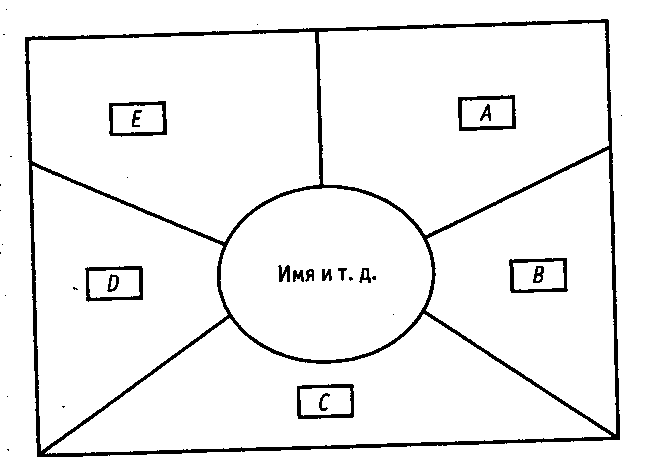         Способ, который я считаю полезным, — это попросить участников написать на листах флипчарта свои комментарии по поводу четко определенных аспектов. Эти листы затем развешиваются по стенам, а участники делают презентации своих записей. Листы можно разделить на квадратики, как показано на рисунке. В центральном кружке помещаются начальные сведения о человеке — его место работы, ролевая функция (также могут быть указаны возраст, семейное положение и т. д.). Что касается квадратиков, расположенных вокруг центра, то А - может быть связан с проблемами обучения; В — с надеждами по поводу настоящего мероприятия; С — насколько начальство одобряет стремление учащегося к учебе; D—- что учащийся думает по поводу своего участия в мероприятии. Альтернатива может быть такова: А — сомнения; В — сильные стороны личности; С — ожидания от процесса; D —- ожидания начальства; Е — личные цели.ТАБЛИЦА-Т[24,c.117]       Таблица-Т — метод, альтернативный методу «Кто я?», но больше связанный с учебным процессом; помимо того он дает учащимся возможность представить друг друга нетрадиционным способом. Каждый учащийся получает лист бумаги формата А4 с изображением, похожим на большую букву Т. Левое «крыло» Т озаглавлено «Надежды», а правое — «Сомнения».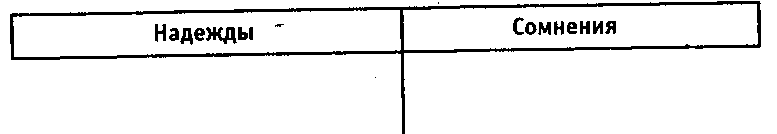        Учащихся просят подумать о том, что они чувствуют на ранней стадии учебного процесса, в котором собираются участвовать. В части плана под заголовком «Надежды» их просят описать свои надежды, связанные с учебным процессом: что бы они хотели сделать, как бы они хотели, чтобы это развивалось, чему бы они хотели научиться, как, по их мнению, будут развиваться события и т. д. В правой части — «Сомнения» — их попросят отразить сомнения по поводу предстоящего процесса, т. е. что, по их мнению, может произойти в действительности, — помимо того, на что они надеются. Лист флипчарта с резюме мнений учащихся составляется тренером на основе того, что они пишут каждый в своем собственном плане. Кроме того, каждый может подойти к общему листу и сделать свою запись, избежав таким образом повторений. Сделанные записи, естественно, относятся к учебному процессу, а потому, когда таблица заполнена, учащимися по мере необходимости даются пояснения, а затем этот лист может быть выставлен в ставной аудитории для всеобщего ознакомления. В конце процесса или мероприятия этот лист вновь подвергается изучению и обсуждению, что же произошло во время учебного процесса.«ЛЕДОКОЛЫ»ЖИВОТНЫЕ[24,c.120]       Если не все, то, по крайней мере, многие «ледоколы» имеют целью углубленное развитие отношений в группе, данное упражнение - практическое задание, именуемое «Животные», которое можно применить и на этапе обмена мнениями.• Возьмите набор картинок и рисунков (можно вырезать из журналов и т. д.) с изображениями животных, птиц, насекомых, рептилий, рыб и положите — стопкой — на пол.• Дайте участникам 5 минут, чтобы они могли выбрать из стопки то животное, которое, по их мнению, наилучшим образом отражает их личность и поведение.• Необходимо, чтобы участники запомнили, что они выбрали, до того как отдадут картинки вам.• Поместите выбранные учащимися изображения на стенах в главной аудитории.• Дайте группе примерно 10 минут, чтобы посмотреть на изображения и написать, кто из участников какое животное выбрал.• Также попросите группу подумать:       Которая из картинок была выбрана конкретным учащимся, или Кто выбрал какую картинку? (Это поможет вам решить на стадии планирования, какой метод вы будете использовать.)• Напишите имена и названия на листе флипчарта, выставленного на всеобщее обозрение группы, — это может продемонстрировать выбранный образец.       Попросите каждого участника раскрыть (и отметить в последней колонке таблицы), какую картинку каждый выбрал и почему. Этот выбор можно будет обсудить в тех пределах, в которых это будет приемлемо.       В последующем обсуждении может быть признано разумным и желательным, чтобы учащиеся дали пояснения, как они воспринимают других людей и почему они воспринимают их по-другому, нежели себя, полагаясь на свою точку зрения. Можно предложить учащимся и более развернутое обсуждение, чтобы узнать, почему они идентифицировали какую-то картинку с определенным человеком, который идентифицирует себя с этой картинкой.ДАЛЬНЕЙШЕЕ РАЗВИТИЕ ВВОДНОЙ СЕССИИ[24, c.121]       Данное упражнение может быть полезным для программы, связанной с развитием навыков межличностных отношений и взаимодействия между людьми, и может стать продолжением вводной сессии, открывающей программу. В этом задании дается только минимально необходимая информация. Это упражнение поощряет высказывание индивидуальных взглядов, мнений, чувств и отношений.• Данное упражнение можно проводить в присутствии полной группы, если вы уверены, что даже в такой большой группе участники могут легко и откровенно высказывать свое мнение, либо в маленьких группах, если вы уверены, что это поможет людям раскрыться. В последнем случае вам придется провести общую сессию в большой группе после обсуждения в малых группах, чтобы пропустить сквозь общее мнение взгляды, по которым в малых группах пришли к согласию.• Одним из подходов к данному упражнению может быть демонстрация списка тем, из которых учащиеся могут выбрать для обсуждения четыре или более. При работе с полной группой можно в качестве части упражнения предложить группе сделать выбор; при работе с подгруппами — каждая подгруппа делает выбор, который может отличаться от выбора Других подгрупп.• Можно предложить следующие темы для выбора.Мое самое большое достижение.Моя самая большая неудача.Что-то из сделанного мной, о чем я жалею.Какой тип людей меня раздражает и почему.Три человека, с которыми мне больше всего хотелось бы общаться,и почему.       Если бы мне пришлось работать на другой работе, отличающейся от той, где я работаю сейчас, что бы я выбрал(а). (Для более сильной группы.) Каковы мои первые впечатления от человека слева и как этот человек воспринимает эти комментарии и/или какое первое впечатление на меня произвели мои товарищи по группе? Какими дополнительными талантами мне хотелось бы обладать? Что бы я сделал(а), зная что мне осталось жить всего четыре недели? Что я хотел (а) бы, чтобы люди сказали после моей смерти — что, по-моему, они скажут на самом деле?     Что я бы сделал(а) за 3-4 минуты после объявления ядерного удара? Три вещи обо мне, которые я не включил(а) в свою презентацию (и что я обычно не разглашаю), и почему я их не раскрываю. Упражнение необходимо представить с той оговоркой, что голословные заявления без обоснования причин всегда будут помехой для объяснения или прояснения.«БАТАРЕЙКИ»       Вводятся именно в тот момент, когда падает энергетический уровень группы и необходимо его каким-то образом поднять.       Вот типичные ситуации, при которых обычно требуется включение «батарейки»:• сразу после обеденного перерыва — вместо «пудинг-сессии»;• после тяжелого, серьезного, но необходимого лекционного занятия, когда глаза учащихся тускнеют;• в начале второго и последующих дней развернутой Tренинговой программы — в таких случаях учащиеся часто ждут таких внеплановых пауз в серьезных занятиях и даже начинают требовать их.БУМАЖНАЯ ГОНКА[24, c.123]       Вот простая «батарейка», в основе которой лежит традиционная эстафета.       Сформируйте две команды, разделенные на две равные части — гетерогенные, куда входят и мужчины, и женщины.•Поместите половинки команд в разных концах аудитории лицом друг к другу.• Положите перед каждой половинкой команды стопку листочков бумаги, на каждом из которых написано какое-то слово (все слова разные).• Игра заключается в том, чтобы каждый член команды, прыгая на одной ножке, достиг бы другой половинки команды; затем, по-прежнему на одной ножке, нужно прочитать вслух слово первому в колонке, а тот должен объяснить значение этого слова; вся остальная команда помогает, если первый участник затрудняется объяснить значение. «Получатель» затем прыгает с другим листком бумаги к другой половинке команды и процесс повторяется. После того как «прыгуны» благополучно доставляют листок бумаги, они следуют в конец ряда своей половинки команды. Процесс повторяется до тех пор, пока все листки бумаги не будут разобраны и доставлены. Победительницей считается та команда, которая справится с доставкой раньше; ее награждают маленьким призом.       Помните, что:• Слова, написанные на листках бумаги, не должны быть слишком общего значения, но должны быть в пределах знаний участников, — по желанию, можно использовать слова, относящиеся к компании или к работе.• В начале игры тренер должен объяснить ее правила и дать игрокам соответствующие инструкции.• Всего должно быть около 20 слов на каждую команду.КРЮЧКИ ДЛЯ ОДЕЖДЫ[24, c.125]      Разделите группу на две (чем больше в группе членов, тем лучше, так как они будут наталкиваться друг на друга и вызывать суматоху).      Дайте каждой группе стол и какое-то количество пластмассовых или деревянных крючков для одежды — около 100 крючков на каждую группу должно хватить.       Группам дается по пять минут на то, чтобы построить башню из этих крючков — как можно более высокую и достаточно устойчивую, чтобы можно было ее измерить.Приблизительно через пять минут остановите строительство и либо тренер (тренеры) измеряет башни, либо команда рулеткой измеряет высоту башни другой команды (будьте готовы к обвинениям в неточности измерения или в том, что вы толкнули башню), либо каждая команда измеряет свою башню. Это одна из немногих «батареек», которые можно повторять в продолжении одной программы, причем повторение повышает дух соревнования и удовольствия.«УМСТВЕННАЯ» ГИМНАСТИКА ДЛЯ ГРУПП ПРАКТИЧЕСКОГО ТРЕНИНГА[24, c.126]       Я нашел три полезные и приемлемые «батарейки» для группы такого типа: шарады - не более одной-двух для соперничающих групп;• загадки — снова не более одной-двух для соперничающих групп;       Оба эти упражнения могут повторяться в более длительной программе с различными примерами, но в тех же командах.• Письменный ребус, рассчитанный на общие (неспециальные) знания (некоторые ребусы могут иметь скрытые подвохи).ИГРЫ НА ГРУППОВОЕ ВЗАИМОДЕЙСТВИЕ[9, c.122-125]МОРСКАЯ ФИГУРА       Водящий говорит: «Море волнуется — раз, море волнуется — два, море волнуется — три, морская фигура на месте замри!» Свободно передвигающиеся в пространстве игроки на последнем слове замирают, изображая некое застывшее действие, характерную для чего-либо позицию.       Водящий обходит «статуи» и, показывая на одну, пытается угадать, что это за фигура.       Если водящий угадывает, то «фигура» оживает и делает какое-то действие. Проделав его, игрок становится водящим. Игра начинается сначала.       Если вы говорите, что можно играть по-другому, играйте!НИКТО ИЗ ВАС НЕ ЗНАЕТ, ЧТО Я...       Участники сидят в кругу и бросают друг другу мячик. Тот, у кого мячик, завершает фразу: «Никто из вас не знает, что я...» Ведущий контролирует процесс таким образом, чтобы мячик побывал у всех участников.       С помощью этого упражнения вы можете выявить скрытые ресурсы участников вашей группы, кроме того, повысить уровень уважения, привязанностей, доверия участников группы друг к другу, что поможет вам сделать работу вашей группы еще более эффективной.КОПНА — ГОРКА — ТРОПИНКА       Играющие разбиваются на группы по 6-10человек. Участники каждой группы, взявшись за руки, образуют круг. Игра начинается с легкого бега вправо по кругу. По сигналу «Тропинка!» играющие должны построиться в цепочку и присесть. Когда ведущий выкрикивает «Копна!», каждая группа делится на две подгруппы, игроки соединяют руки и поднимают их вверх. По сигналу «Горки!» играющие снова строятся в цепочку, но при этом первые встают во весь рост, а следующие за ними приседают, образуя, таким образом, «горку».       Та группа, которая раньше и качественнее других выполнит задание, получает одно очко, после чего игра возобновляется. Выигрывает группа, набравшая большее количество очков.       На основе этого упражнения вы можете очень четко увидеть уровень взаимодействия участников вашей группы друг с другом и проанализировать с ними степень успешности их совместной деятельности.• Материалом для анализа являются ответы на следующие вопросы:• что вы чувствуете после выполнения этого упражнения?• удалось ли вам справиться с заданием?• сколько времени вам на это понадобилось?• что способствовало выполнению задания?• что вы сделали для того, чтобы его выполнить?• какую роль играл каждый участник?• что мешало вам при выполнении задания?• как можно было бы выполнить это задание по-другому?ПАЛЬЧИКИ       Ведущий говорит, что он будет выкидывать определенное количество пальцев на руках и именно такому количеству участников необходимо встать со своих стульев (конечно же, без предварительной какой-либо договоренности). Далее он делает это.Если задача не решена, дается еще одна попытка.       Нужно учесть, что быстрее всех, скорее всего, будут вставать потенциальные лидеры группы. А тот, кто встает и видит, что вставших слишком много, садится.Материалом для анализа являются ответы на следующие вопросы:• какую стратегию вы выбрали?• на кого вы ориентировались?• был ли среди вас человек, мешавший выполнению поставленной задачи?ИГРЫ НА РАЗВИТИЕ ЭМПАТИИ[9, c.112-113]НАБЛЮДЕНИЕ ЗА ДВИЖЕНИЕМ       Ведущий раздает каждому участнику по карточке, на которой написано имя одного из участников группы.       Никто, кроме него, не должен знать имени, которое там написано. На счет «раз» участник начинает незаметно наблюдать за тем человеком, чье имя написано на карточке, так, чтобы тот не догадался. При этом, не переставая вести наблюдения, каждый время от времени (только не очень часто) делает два каких-либо выбранных движения. Например, качает головой, потирает руки и др.       Когда ведущий говорит «два» (скажем, через 3 минуты), участникам нужно будет ответить на вопросы, кто наблюдал за ними и какие два движения делал человек, за которым они наблюдали.       Это упражнение достаточно сложно для выполнения, поэтому проводить его необходимо в хорошо подготовленной, уже сплоченной группе. Группе необходимо четко объяснить, что нужно отслеживать: взгляд, позу, чтобы участники могли научиться это не только отслеживать, но и интерпретировать.Материалом для анализа являются ответы на следующие вопросы:• кто наблюдал за вами?• какие два движения делал человек, за которым вы наблюдали?• комфортно ли вам было, когда вы чувствовали, что за вами наблюдают?НАЙДИ 10 ОТЛИЧИЙДля этого упражнения необходим один доброволец.       Он внимательно смотрит на группу: кто в какой позе сидит, на каком стуле и т. д. Затем он выходит за дверь, а ведущий изменяет несколько поз участников, может быть, меняет их местами. Вернувшись в комнату, водящий должен восстановить все по памяти.       Это упражнение позволяет определить, насколько у участников игры, вызвавшихся добровольцами, развита визуальная память. Это упражнение можно проводить несколько раз для развития памяти и сравнивать индивидуальные результаты, которые были достигнуты участниками раньше и есть сейчас.       Материалом для анализа являются ответы на следующие вопросы:• удалось ли вам определить, какие изменения произошли в группе?• на что вы ориентировались, когда пытались понять, что изменилось?ПОКАЖИ ГЛАЗАМИ       Один желающий выходит за дверь. В это время группа загадывает 2-3 простых действия, например, взять ручку у одного участника и передать другому.       Группа также выбирает человека, который будет показывать вошедшему, что нужно делать, но показывать это он должен только с помощью глаз, без жестов и звуков.       Задание считается выполненным, если вошедший правильно выполнил все инструкции.       Это упражнение позволяет развить визуальную сенситивность. Главное условие — «инструкцию» давать только глазами!       Материалом для анализа являются ответы на следующие вопросы:• удалось ли вам выполнить задание?• что вызывало трудности?Фотоотчет о реализации программы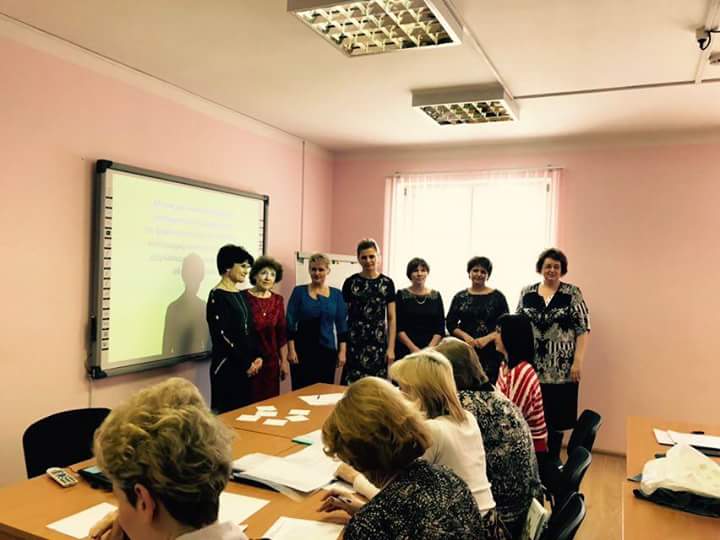 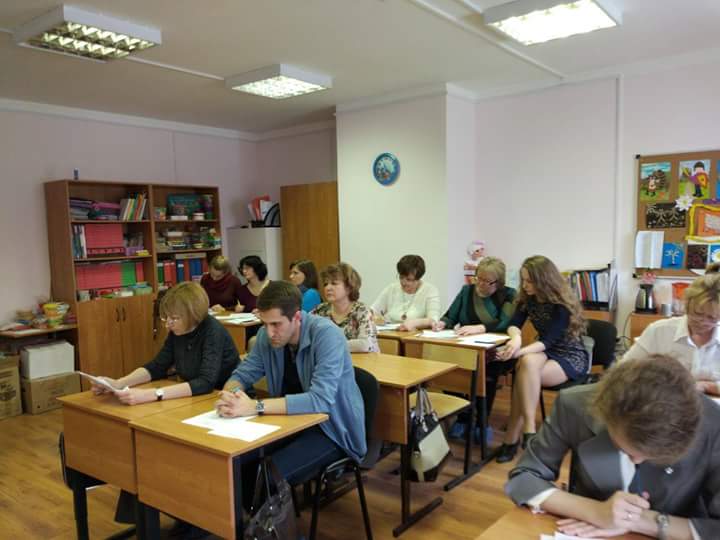 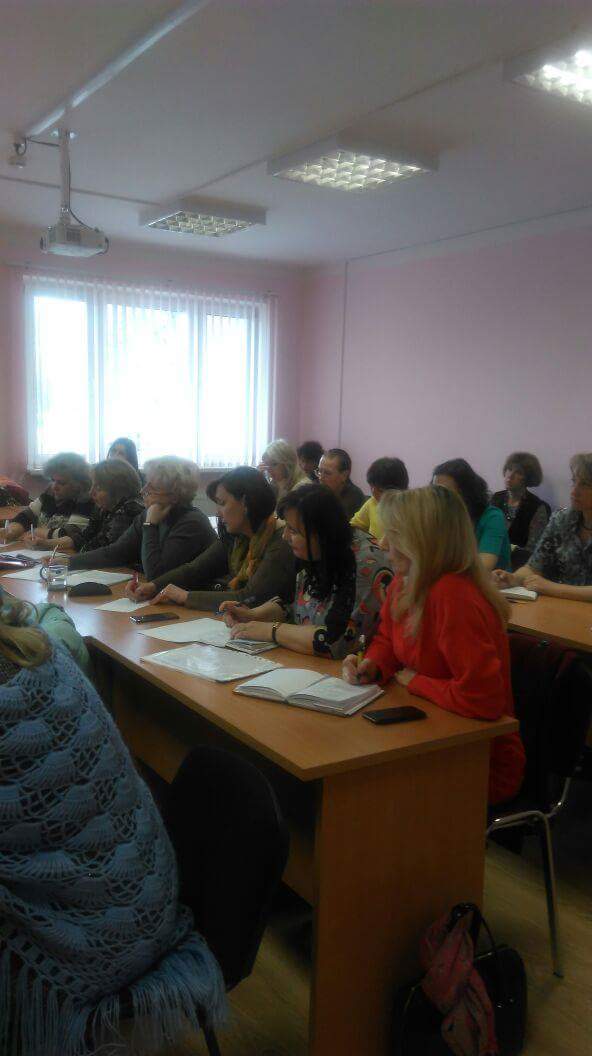 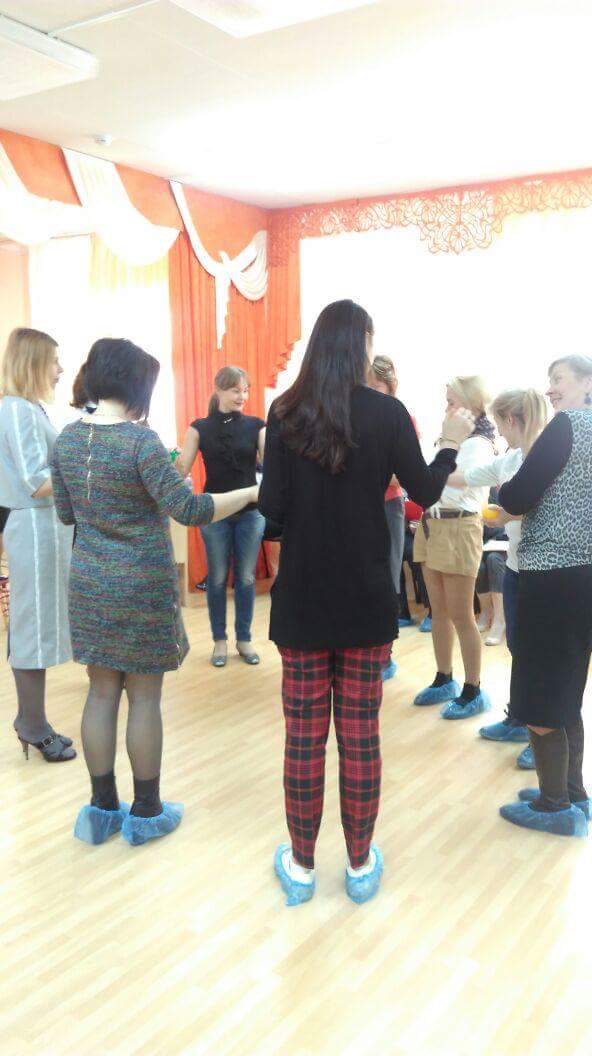 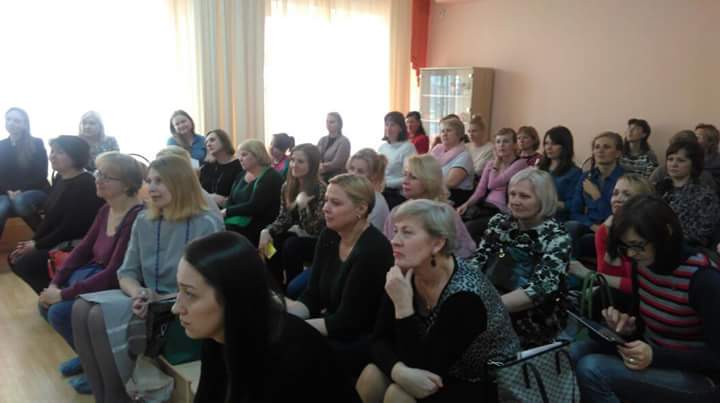 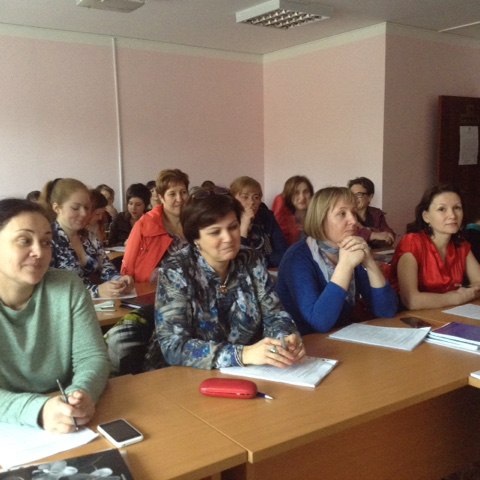 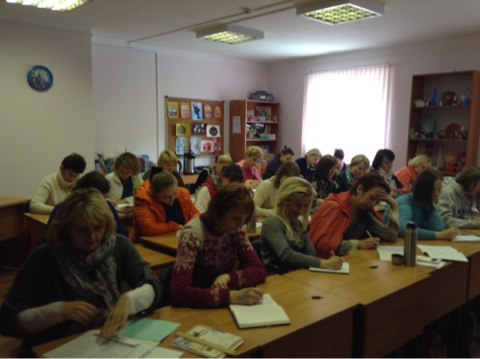 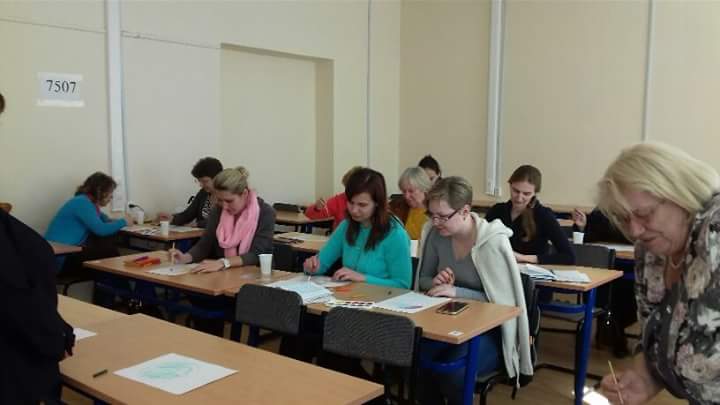 Отзывы участников программы       «На мой взгляд, небольшая группа родителей, возможно, имеющих те же проблемы, что и ты, — это идеальная среда для получения психологической поддержки. Это возможность проиграть непростую ситуацию, возникшую в общении с ребенком, и увидеть себя, точно в зеркале. Возможность использовать результаты наблюдения в реальной жизни»,  Мария.       «На какое-то время мы стали очень близки друг другу, мы делимся сокровенным, почти тайным, а, оказывается, такие личные, свои проблемы — общие для всех нас, родителей. И ошибки, которые порой ведут к непониманию и обидам, кроются в нас самих, а вовсе не в детях», Виктория.«Участие на занятиях заставило задать самой себе "неудобные" вопросы и честно искать ответы на них», Ольга.       «Мне понравилась атмосфера доверительных и доброжелательных отношений, которая не только помогает узнать, что многие родители допускают одни и те же ошибки в воспитании детей, но и дает возможность увидеть себя со стороны. Это заставляет задуматься и помогает потом в решении многих проблем», Елена.       «Я научилась понимать не только свои чувства, но и чувства, эмоции членов своей семьи. Я научилась сглаживать конфликтные ситуации, приводить их участников (мужа и сына) к мирному решению вопросов», Евгения.       «Тренинг научил меня быть уверенной и спокойной в ситуациях, которые раньше буквально выводили меня из себя.       Хочу сказать, что пользу от посещения занятий заметили не только семья и родственники, но и друзья. То, что прежде мне казалось невозможным, теперь стало простым и приятным», Светлана.       «Выражаю вам слова искренней благодарности за хорошо организованное и проведенное обучение гармоничным детско-родительским отношениям. Нет нужды говорить о пользе и необходимости этих знаний. Наши занятия не только практически, но и морально поддерживают меня в моем намерении идти по пути идеального родителя. Я желаю, чтобы их посетили как можно больше родителей. Крепкого здоровья и благополучия вам и вашим близким!», Алексей.       «Первое открытие, которое мы сделали на тренинге, послушав других родителей - это то, что наш ребенок даже более послушный, чем другие дети, хотя мы так не думали. Вообще после тренинга чувствуешь себя более уверенно, когда обладаешь информацией. Кризиса у нас пока нет, но мы готовы и не боимся. Муж тоже открыл для себя новое: нужно больше интересоваться дочкой, и сейчас у него появилось желание общаться с ней, он больше разговаривает и спрашивает у нее», Екатерина.        «Мне очень понравился этот тренинг. В процессе мы делали очень много всяких упражнений, игр. Это было очень интересно. Я узнала о себе много нового, появились какие-то новые мысли. Очень понравилась уютная атмосфера, все были очень дружелюбные и приветливые. Каждое занятие было очень душевным и каким-то уютным. Кроме этого, каждый раз был не похож на предыдущий, всегда было что-то новое, неожиданное и интересное. Хочу сказать огромное спасибо психологу и всем остальным участникам, благодаря всем этот тренинг стал неповторимым», Регина.       «Тренинг оказался для меня очень нужный и полезный. Навыки, которые я смогла выработать благодаря тренингу РАБОТАЮТ безотказно)) И, надо сказать, что модели общения, работают не только с детьми))) Не буду много расписывать, скажу только одно: ЭТО ВЕЩЬ ручной работы, очень качественная и сделана с любовью! Спасибо!!!», Ирина.№ п/пФ.И.О. автораДолжность1.Ольга Викторовна Яковлева педагог-психолог2.Елена Владимировна Копейкинапедагог-психолог3.Сергей Николаевич Сюрин педагог-психологКонтактное лицоСюрин Сергей НиколаевичЭлектронная почтаsurin2002@mail.ruТелефон рабочий8(498)568-56-11Телефон мобильный8(903)717-23-34Адрес143401, Московская область, г. Красногорск, ул. Пионерская д.23а«Согласовано» Д.п.н., профессор, методистМБОУ «Образовательный центр «Созвездие»»________________ М.А. Лямзин  «01» сентября 2014г«Согласовано»Д.п.н., профессор, методистМБОУ «Образовательный центр «Созвездие»»________________ Н.А. Рачковская «01» сентября 2014г.№п/пНаименование тем и разделовВсего часовВ том числеФорма мониторинга (диагностики)12345Особенности подросткового возраста2Дискуссия-размышление: «Разговор на тему «Семья»Информационный лист «Парадоксы подростковой психики»Информационный лист «Психологические рекомендации для педагогов и родителей»тест-опросник родительско-детских отношений (Варга, Столин)методика «Подростки о родителях»Роль детско – родительских отношений в развитии личности подростка2«Отцы и дети» в современном обществе (диспут) Информационный лист «Основные типы отношений между родителями и подростками»тест-опросник родительско-детских отношений (Варга, Столин)методика «Подростки о родителях»Влияние семьи на  становление личности ребенка2«Верно ли, что мечта – парус жизни?» (диспут)Информационный лист «Воспитание ребёнка в семье»Ролевая игра «Разговор с ребенком»методика «Стратегия семейного воспитания»Тест-опросник АСВ Э. Г. ЭйдемиллераВлияние семьи на социальную зрелость подростка2Ситуация-проба «Ваше достоинство»Организационно - деятельностная игра «Мои права и права других людей»Упражнение «Представление о своей личности среди законов»методика «Стратегия семейного воспитания»Тест-опросник АСВ Э. Г. ЭйдемиллераОтклоняющее поведение у подростков2Информационные листы «Причины отклонения в поведении детей и подростков», «Факторы риска  отклоняющегося поведения у подростков»Информационный материал «Способы выражения гнева»Нравственно-правовой вечер для родителей «Отвести беду»Деловая игра для детей и родителей «Десять заповедей родительства»(Заключительная встреча)2«Взаимопонимание в семье» (диспут)Информационный материал «Десять заповедей родительства»«Ладная семья» китайская притчаИТОГО12ЯЗнаю и соблюдаю свои права (ГК, УК, KoAГ1, КЗоТ, СК)Знаю и соблюдаю свои обязанностиЗнаю и соблюдаю свои личностные права и обязанностиЗаконопослушныйРеализую:право на образованиеправо на свободу мысли и слова1-й подросток:Родственников не выбирают.После четырнадцати вдруг видишь:Как некрасива мать,Недалек и затюкан отец,Скованная и грубая сестра,Лжив и вороват брат.Но они есть. Они мои.И мне с ними жить.Господи!Дай мне силВновь полюбить их,А им понять меня.2- й подросток:Так весь мир:Вышли из одного гнездышка, Короткий миг,И мы уже не милы друг другу.Другой язык - обидно прозвище.Все для меня - во мне.Загляну в себя и вижу мир.Ключи от Вселенной спрятаны в нас.И откроются они нам только любовью.Возлюби ближнего своего как самого себя.3- й подросток: Раздражающие всех и вся, Презирающие автопортреты, Несущиеся на воющих мотоциклах По мокрому асфальту, Собирающиеся в подворотнях, Ненавидящие учительские педсоветы, Орущие под старые гитары Сумасшедшие песни,Похожие на гадких утят, имеющие неразвитые души - это МЫ!4- й подросток:Мечтающие о чистой искренней любви,Греющиеся с друзьями у походных костров,Верящие в романтические идеалы,Жалеющие стариков-пенсионеровИ покупающие для них хлеб и лекарство,Радующиеся первой грозе и ласточкам в небе,Любящие свою Родину с неосознанной силой,Верящие в Деда Мороза и сказку про Золушку - это тоже МЫ!МЫ - будущее население страны с тяжелой судьбой!МЫ - ваше продолжение и ваше зеркало, взрослые!КачестваНаличие качеств в семьеУмение понять проблемы другого***Умение выслушивать друг друга***Ценить мнение друг друга***Доброжелательность***НАЗВАНИЕЭМОЦИОНАЛЬНАЯ БЛИЗОСТЬТРЕБОВАНИЯКОНТРОЛЬ, САНКЦИИМОДЕЛЬ ОБЩЕНИЯТИП ЛИЧНОСТНОГО РАЗВИТИЯ РЕБЕНКАДемократический (разумная любовь; сотрудничество; принимающеавторитарный; авторитетный; ценностное отношение с высокой рефлексией)Принятие, тепло, любовьСправедливые, собоснованиемзапретовНа основе разумной заботы. Диалог и сотрудничествоЛичностно-ориентированнаяОптимальный — чувство собственного достоинства и ответственности; самостоятельность и дисциплина, полноценное общениеАвторитарный(автократический;диктат)Чаще отсутствует, хотя не исключаетсяЖесткие, без объяснения причин.Жесткий, частонекорректный;наказанияДисциплинарная (окрики, угрозы)Пассивный — отсутствие инициативы, зависимость, низкая самооценка. Агрессивный — превращение в тирана (подобно родителю). ЛицемерныйГиперопека (гиперпротекция; доминирующая гиперопека; симбиотический; «жизнь за ребенка»)Излишняя заботаОтсутствуют при многочисленных запретах и ограниченияхТотальный, чрезмерныйСтремление к тесному эмоциональному контакту (мелочная опека)Несамостоятельный — зависимость; эгоцентризм, вседозволенность, асоциальность; инфантилизм; усиление астенических чертГиперопека (гиперпротекция; потворствующая гиперопека; «кумир семьи»)Обожание, любованиеОтсутствуютСлабый; вседозволенность«Жертвоприношение» (максимальное удовлетворение потребностей, прихотей)Истероидный — демонстративность, несдержанность в негативных эмоциях.Эпилептоидный — завышенные притязания; трудности в отношениях со сверстниками.Повышенная моральная ответственность (гиперсоциализация)Пониженное вниманиеВысокиеВозможны вариантыЧрезмерная озабоченность будущим, социальным статусом, учебными успехамиТревожно-мнительныйАнархический (потворствующий; либерально-попустительский)Прерывание эмоционального контакта (иногда демонстративное) при нарушениях поведения ребенкаОтсутствуют или слабыеОтсутствует (оправдание поведения)«Заискивающая»(некритичноеотношение)Неустойчивый — эгоистичность, некритичность, приспособленчество.Гипопротекция (безнадзорность; индифферентный; мирное сосуществование)Безразличие; недостаток теплаОтсутствуютОтсутствует (равнодушие)«Невмешательство» (автономия, закрытость для общения)Неустойчивый, гипертимный — асоциальность, непредсказуемость.Эмоциональное отвержение (отчужденный; отвергающий; «золушка»; «маленький неудачник»)ОтсутствуетПовышенныеЖесткий, строгие наказанияПсихологическая дистанция, полная потеря контактаЭпилептоидный — мечтательность, жестокость; трудности в общении; невротические расстройства.Жестокое обращение(агрессивный)ОтсутствуетОткрытая агрессияЖесткий, лишение удовольствий, унижения, побоиАнтагонизм, враждебность (по поводу поведения)Эгоистичный — жестокость, провокации. ЭпилептоидныйСтиль поведенияНомера вопросовНомера вопросовНомера вопросовНомера вопросовНомера вопросовНомера вопросовНомера вопросовНомера вопросовНомера вопросовНомера вопросовСтиль поведения12345678910авторитетныйБВВГВГАБГБавторитарныйААГВБББАААлиберальныйВБББААГВВВиндифферентныйГГААГВВГБГНомераутвержденийНачисл.баллыНомераутвержденийНачисл.баллыНомераутвержденийНачисл.баллыНомераутвержденийНачисл.баллыНомераутвержденийНачисл.баллы1 2 3 4 5 6 7 8 9 10 11 12 13 14 15 16 17 18 19 20 21 22 23 24 25 26 27 28 29 30 31 32 33 34 35 36 37 38 39 40 41 42 43 44 45 46 47 48 49 50 Сырые баллы Стандартн. баллы POZ DIR HOS AUT NED КОМАНДА АххххххххххххКОМАНДА ВУУУУУУУУУУУУ